Сизинские вести № 4115.11.2022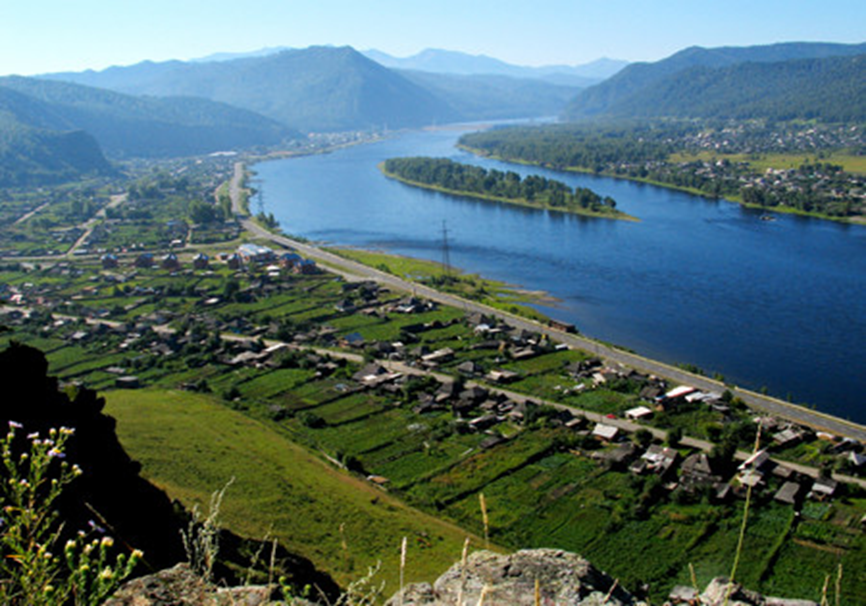 	Газета распространяется бесплатно*Орган издания Муниципальное образование «Сизинский сельсовет»СЕГОДНЯ В НОМЕРЕ:Бюджетное послание Главы Сизинского сельсовета на 2023 год и плановый период 2024-2025 годы  ..….……………………………………………………………………………...стр.2РОССИЙСКАЯ ФЕДЕРАЦИЯКРАСНОЯРСКИЙ  КРАЙ  ШУШЕНСКИЙ РАЙОНСИЗИНСКИЙ СЕЛЬСКИЙ СОВЕТ ДЕПУТАТОВ                                                                Проект  Р Е Ш Е Н И ЕО бюджете Сизинского сельсовета на 2023 год и плановый период 2024-2025В соответствии с Бюджетным кодексом Российской Федерации, Федеральным законом № 131-ФЗ от 06.10.2003 года «Об общих принципах организации местного самоуправления в Российской Федерации», руководствуясь статьёй 22 Устава Сизинского сельсовета, Сизинский сельский Совет депутатов    Р Е Ш И Л:1.  Утвердить основные характеристики бюджета Сизинского сельсовета на 2023 год:1) прогнозируемый общий объем доходов бюджета Сизинского сельсовета в сумме 11 923 261 рублей;2) общий объем расходов бюджета Сизинского сельсовета в сумме 11 923 261,00 рублей;3) дефицит бюджета Сизинского сельсовета в сумме 0,00 рублей;4) источники внутреннего финансирования дефицита бюджета Сизинского сельсовета в сумме 0,00 рублей согласно приложению №1 «Источники внутреннего финансирования дефицита бюджета Сизинского сельсовета в 2023 году и плановом периоде 2024 - 2025 годов» к настоящему Решению.    Утвердить основные характеристики бюджета Сизинского сельсовета на 2024 год и на 2025 год:1) прогнозируемый общий объем доходов бюджета Сизинского сельсовета на 2024 год в сумме 12 221 343,00 рублей и на 2025 год в сумме 12 519 425,00 рублей;2) общий объем расходов бюджета Сизинского сельсовета на 2024 год в сумме 12 221 343,00 рублей, и на 2025 год в сумме 12 519 425,00 рублей;3) дефицит бюджета Сизинского сельсовета на 2024 год в сумме 0,00 рублей и на 2025 год в сумме 0,00 рублей;4) источники внутреннего финансирования дефицита бюджета Сизинского сельсовета на 2024 год в сумме 0,00 рублей и на 2025 год в сумме 0,00 рублей согласно приложению №1 «Источники внутреннего финансирования дефицита бюджета Сизинского сельсовета в 2023 году и плановом периоде 2024 - 2025 годов», к настоящему Решению.2. Утвердить перечень главных администраторов доходов бюджета Сизинского сельсовета и закрепленные за ними доходные источники согласно приложению № 2 «Перечень главных администраторов доходов бюджета Сизинского сельсовета» к настоящему Решению.	3. Утвердить перечень главных администраторов источников внутреннего финансирования дефицита бюджета Сизинского сельсовета и закрепленные за ними источники внутреннего финансирования дефицита бюджета Сизинского сельсовета согласно приложению № 3 «Перечень главных администраторов источников внутреннего финансирования дефицита бюджета Сизинского сельсовета» к настоящему Решению.4. Утвердить доходы бюджета Сизинского сельсовета на 2023 год и плановый период 2024-2025 годов согласно приложению №4 «Доходы бюджета Сизинского сельсовета на 2023 год и плановый период 2024-2025 годов» к настоящему Решению.5.  Утвердить в пределах общего объема расходов бюджета Сизинского сельсовета, установленного пунктом 1 настоящего Решения:1) распределение бюджетных ассигнований по разделам и подразделам бюджетной классификации расходов бюджетов Российской Федерации на 2023 год и плановый период 2024-2025 годов согласно приложению №5 «Распределение бюджетных ассигнований по разделам и подразделам бюджетной классификации расходов бюджетов Российской Федерации на 2023 год и плановый период 2024-2025 годов» к настоящему Решению.            2) ведомственную структуру расходов бюджета Сизинского сельсовета на 2023 год согласно приложению № 6 «Ведомственная структура расходов бюджета Сизинского сельсовета на 2023 год» к настоящему Решению;ведомственную структуру расходов бюджета Сизинского сельсовета на плановый период 2024-2025 годов согласно приложению № 7 «Ведомственная структура расходов бюджета Сизинского сельсовета на 2024-2025 годы» к настоящему Решению;распределение бюджетных ассигнований по целевым статьям (муниципальным программам Сизинского сельсовета и непрограммным направлениям деятельности), группам и подгруппам видов расходов, разделам, подразделам классификации расходов бюджета Сизинского сельсовета на 2023 год согласно приложению №8 «Распределение бюджетных ассигнований по целевым статьям (муниципальным программам Сизинского сельсовета и непрограммным направлениям деятельности), группам и подгруппам видов расходов, разделам, подразделам классификации расходов  бюджета Сизинского сельсовета на 2023 год» к настоящему Решению;5)   распределение бюджетных ассигнований по целевым статьям (муниципальным программам Сизинского сельсовета и непрограммным направлениям деятельности), группам и подгруппам видов расходов, разделам, подразделам классификации расходов бюджета Сизинского сельсовета на плановый период 2024-2025 годов, согласно приложению №9 «Распределение бюджетных ассигнований по целевым статьям (муниципальным программам Сизинского сельсовета и непрограммным направлениям деятельности), группам и подгруппам видов расходов, разделам, подразделам классификации расходов  бюджета Сизинского сельсовета на 2024-2025 годы» к настоящему Решению;6.  Утвердить общий объем средств бюджета Сизинского сельсовета на исполнение публичных нормативных обязательств Сизинского сельсовета на 2023 год в сумме 60 000,00 рублей и плановый период 2024-2025 годов в сумме 60 000,00 и 60 000,00 рублей соответственно.7. Установить, что администрация Сизинского сельсовета вправе 
в ходе исполнения настоящего Решения вносить изменения в сводную бюджетную роспись бюджета на 2023 год и плановый период 2024-2025 годов без внесения изменений в настоящие Решение:на сумму средств, выделенных бюджету сельсовета за счет средств резервного фонда администрации района;в случае исполнения судебных актов, предусматривающих обращение взыскания на средства бюджетов бюджетной системы Российской Федерации и (или) предусматривающих перечисление этих средств в счет оплаты судебных издержек, увеличения подлежащих уплате казенным учреждением сумм налогов, сборов, пеней, штрафов, а также социальных выплат (за исключением выплат, отнесенных к публичным нормативным обязательствам), установленных законодательством Российской Федерации;в случае использования (перераспределения) средств резервных фондов, а также средств, иным образом зарезервированных в составе утвержденных бюджетных ассигнований, с указанием в законе (решении) о бюджете Сизинского сельсовета объема и направлений их использования;в пределах общего объема средств, предусмотренных настоящим Решением для финансирования мероприятий в рамках одной муниципальной программы Сизинского сельсовета, после внесения изменений в указанную программу в установленном порядке;в случае перераспределения бюджетных ассигнований в пределах общего объема расходов, предусмотренных муниципальному бюджетному  учреждению в виде субсидий, включая субсидии на финансовое обеспечение  выполнения муниципального задания,  субсидии на иные цели, не связанные с финансовым обеспечением выполнения муниципального задания;в случае перераспределения бюджетных ассигнований в пределах общего объема средств, предусмотренных настоящим Решением по главному распорядителю средств бюджета;на сумму средств межбюджетных трансфертов, передаваемых из краевого и районного бюджета на осуществление отдельных целевых расходов на основании федеральных законов и (или) нормативных правовых актов Президента Российской Федерации и Правительства Российской Федерации, а также соглашений, заключенных с главными распорядителями средств краевого и районного бюджета и уведомлений главных распорядителей средств краевого и районного бюджета;в случае уменьшения суммы средств межбюджетных трансфертов из краевого и районного бюджета;по главным распорядителям средств бюджета с соответствующим увеличением объема средств субвенций, субсидий, предоставляемых местным бюджетам из краевого и районного бюджета, - на сумму средств, предусмотренных настоящим Решением для финансирования расходов на региональные выплаты и выплаты, обеспечивающие уровень заработной платы работников бюджетной сферы не ниже размера минимальной заработной платы (минимального размера оплаты труда).в случае получения уведомления о предоставлении субсидий, субвенций, иных межбюджетных трансфертов, имеющих целевое назначение, и безвозмездных поступлений от физических и юридических лиц сверх объемов, утвержденных законом (решением) о бюджете, а также в случае сокращения (возврата при отсутствии потребности) указанных межбюджетных трансфертов;в случае изменения типа (подведомственности) государственных (муниципальных) учреждений и организационно-правовой формы государственных (муниципальных) унитарных предприятий;в случае увеличения бюджетных ассигнований текущего финансового года на оплату заключенных государственных (муниципальных) контрактов на поставку товаров, выполнение работ, оказание услуг, подлежавших в соответствии с условиями этих государственных (муниципальных) контрактов оплате в отчетном финансовом году, в объеме, не превышающем остатка не использованных на начало текущего финансового года бюджетных ассигнований на исполнение указанных государственных (муниципальных) контрактов в соответствии с требованиями, установленными настоящим Кодексом;13) в случае внесения изменений Министерством финансов Российской Федерации в структуру, порядок формирования и применения кодов бюджетной классификации Российской Федерации, а также присвоения кодов составным частям бюджетной классификации Российской Федерации;14) в случае исполнения исполнительных документов (за исключением судебных актов) и решений налоговых органов о взыскании налога, сбора, пеней и штрафов, предусматривающих обращение взыскания на средства местного бюджета, в пределах общего объема средств, предусмотренных главному распорядителю средств местного бюджета;15) в случае принятия решения о сокращении межбюджетных трансфертов, предоставляемых из районного бюджета бюджетам сельских поселений, при несоблюдении соответствующими органами местного самоуправления условий предоставления межбюджетных трансфертов из районного бюджета, а также при нарушении предельных значений дефицита местного бюджета, муниципального долга и расходов на обслуживание муниципального долга, установленных Бюджетным кодексом Российской Федерации, и в случаях, предусмотренных главой 30 Бюджетного кодекса Российской Федерации.8. Размеры денежного вознаграждения выборных должностных лиц, осуществляющих свои полномочия на постоянной основе, а также лиц, замещающих иные муниципальные должности администрации Сизинского сельсовета, размеры должностных окладов по должностям муниципальной службы администрации Сизинского сельсовета,  увеличиваются (индексируются)  в 2023 году на 5,5 процента с 1 октября 2023 года, в плановом периоде 2024-2025 годов на коэффициент, равный 1. 9. Заработная плата работников муниципальных учреждений администрации Сизинского сельсовета, за исключением заработной платы отдельных категорий работников, увеличение оплаты труда которых осуществляется в соответствии с указами Президента Российской Федерации, предусматривающими мероприятия по повышению заработной платы, а также в связи с увеличением региональных выплат и (или) выплат, обеспечивающих уровень заработной платы работников бюджетной сферы не ниже размера минимальной заработной платы (минимального размера оплаты труда), увеличивается (индексируется)  в 2023 году на 5,5 процента с 1 октября 2023 года,  в плановом периоде 2024-2025 годов на коэффициент, равный 1.	10. Доходы от сдачи в аренду имущества, находящегося в муниципальной собственности и переданного в оперативное управление муниципальным казенным учреждениям Сизинского сельсовета, от платных услуг, оказываемых муниципальными казенными, бюджетными учреждениями Сизинского сельсовета, безвозмездные поступления от физических и юридических лиц, в том числе добровольные пожертвования, и от иной приносящей доход деятельности, осуществляемой казенными, бюджетными учреждениями Сизинского сельсовета, (далее по тексту статьи - доходы от сдачи в аренду имущества и от приносящей доход деятельности), направляются в пределах сумм, фактически поступивших в доход бюджета Сизинского сельсовета и отраженных на лицевых счетах казенных, бюджетных учреждений, на обеспечение их деятельности в соответствии с бюджетной сметой.Доходы от сдачи в аренду имущества используются на оплату услуг связи, транспортных и коммунальных услуг, арендной платы за пользование имуществом, работ, услуг по содержанию имущества, прочих работ и услуг, прочих расходов, увеличения стоимости основных средств и увеличения стоимости материальных запасов.В целях использования доходов от сдачи в аренду имущества и от приносящей доход деятельности казенные, бюджетные учреждения Сизинского сельсовета ежемесячно до 22–го числа месяца, предшествующего планируемому, направляют информацию главным распорядителям средств сельского бюджета о фактическом их поступлении. Информация представляется нарастающим итогом с начала текущего финансового года с указанием поступлений в текущем месяце.Главные распорядители средств бюджета Сизинского сельсовета на основании информации о фактическом поступлении доходов от сдачи в аренду имущества и от приносящей доход деятельности ежемесячно до 28-го числа месяца, предшествующего планируемому, формируют заявки на финансирование на очередной месяц с указанием даты предполагаемого финансирования.Финансовое управление администрации Шушенского района осуществляет зачисление денежных средств на лицевые счета соответствующих казенных учреждений Сизинского сельсовета, открытые в управлении федерального казначейства по Красноярскому краю, в соответствии с заявками на финансирование по датам предполагаемого финансирования.	11. Установить, что неиспользованные по состоянию на 1 января 2023 года остатки межбюджетных трансфертов, предоставленных бюджетам сельских поселений за счет средств федерального бюджета в форме субвенций, субсидий и иных межбюджетных трансфертов, имеющих целевое назначение, подлежат возврату в районный бюджет в течение первых 5 рабочих дней 2023 года.Остатки средств бюджета Сизинского сельсовета на 1 января 2023 года в полном объеме, за исключением неиспользованных остатков межбюджетных трансфертов, полученных из федерального и краевого бюджетов в форме субсидий, субвенций и иных межбюджетных трансфертов, имеющих целевое назначение, могут направляться на покрытие временных кассовых разрывов, возникающих в ходе исполнения бюджета Сизинского сельсовета в 2023 году.Установить, что погашение кредиторской задолженности, сложившейся по принятым в предыдущие годы, фактически произведенным, но не оплаченным по состоянию на 1 января 2023 года обязательствам, производится главными распорядителями средств бюджета Сизинского сельсовета, за счет утвержденных им бюджетных ассигнований на 2023 год.12. Установить, что в 2023 году и плановом периоде 2024-2025 годов за счет средств бюджета Сизинского сельсовета бюджету Шушенского района направляются иные межбюджетные трансферты согласно приложению №10:1) иные межбюджетные трансферты на осуществление передаваемых полномочий по исполнению бюджета сельского поселения в 2023 году и плановом периоде 2024– 2025 годов.2)  иные межбюджетные трансферты на осуществление передаваемых полномочий по созданию условий для организации досуга и обеспечения жителей сельского поселения услугами организаций культуры в 2023 году и плановом периоде 2024– 2025 годов.        13. Утвердить методику распределения, порядок и условия предоставления в 2023 году иных межбюджетных трансфертов  на осуществление передачи части полномочий по исполнению бюджета сельского поселения в соответствии с приложением № 11 а) «Методика и расчет в распределении иных межбюджетных трансфертов  предоставляемых бюджету Шушенского муниципального района  на исполнение переданных  полномочий по  исполнению бюджета Сизинского сельсовета администрацией Шушенского района на 2023 год и  на плановый период 2024 и 2025 годов» б) «Методика расчета межбюджетных трансфертов передаваемых из бюджета муниципального образования Сизинского сельсовета в бюджет муниципального образования «Шушенский район» на исполнение полномочий по решению вопросов по созданию условий для организации досуга и обеспечения жителей поселения услугами организаций культуры»	14. Установить, что в расходной части бюджета Сизинского сельсовета предусматривается резервный фонд администрации Сизинского сельсовета на 2023 год в сумме 20 000,00 рублей, на плановый период 2024-2025 годов в сумме 20 000,00 рублей и 20 000,00 рублей соответственно.15. Утвердить программу муниципальных внутренних заимствований Сизинского сельсовета на 2023 год и на плановый период 2024-2025 годов, согласно приложению №12 «Программа муниципальных внутренних заимствований на 2023 год и плановый период 2024-2025 годов» к настоящему Решению.	16. Установить верхний предел муниципального внутреннего долга Сизинского сельсовета по долговым обязательствам Сизинского сельсовета:            на 1 января 2024 года в сумме 0,00 рублей, в том числе по муниципальным гарантиям 0,00 рублей;            на 1 января 2025 года в сумме 0,00 рублей, в том числе по муниципальным гарантиям 0,00 рублей;            на 1 января 2026 года в сумме 0,00 рублей, в том числе по муниципальным гарантиям 0,00 рублей.            Установить предельный объем муниципального долга Сизинского сельсовета в сумме:            00,00 рублей на 2023 год;            00,00  рублей на 2024 год;            00,00  рублей на 2025 год.17. Обслуживание счета бюджета.1) Кассовое обслуживание исполнения бюджета сельского поселения  в части проведения и учета операций по кассовым поступлениям в бюджет и кассовым выплатам из бюджета осуществляется Управлением Федерального казначейства по Красноярскому краю, через открытие и ведение лицевого счета администрации Сизинского сельсовета.2)  Исполнение бюджета в части санкционирования оплаты денежных обязательств, открытия и ведения лицевых счетов осуществляется Управлением Федерального казначейства по Красноярскому краю.3) Отдельные полномочия по исполнению бюджета сельского поселения, указанные в подпункте 2 настоящего пункта, Управлением Федерального казначейства по Красноярскому краю на основании соглашений, заключенных между администрацией Сизинского сельсовета и Управлением Федерального казначейства по Красноярскому краю.18. Администрация Сизинского сельсовета ежеквартально предоставляет Сизинскому сельскому Совету депутатов отчет о ходе исполнения бюджета в 2023 году и плановом периоде 2024-2025 годов. 19. Контроль за исполнением Решения возложить на постоянную комиссию по бюджету, налогам и экономической политике.20. Настоящее решение вступает в силу со дня его официального опубликования в газете «Сизинские вести» и применяется к правоотношениям, возникающим с 1 января 2023 года.Распределение иных межбюджетных трансфертов на осуществление передаваемых полномочий Администрацией Сизинского сельсовета Администрации Шушенского района по исполнению бюджета сельского поселения в 2023 году и плановом периоде 2024 - 2025 годов                                                                                                                                                                   (рублей)Распределение иных межбюджетных трансфертов на осуществление передаваемых полномочий Администрацией Сизинского сельсовета Администрации Шушенского района по  созданию условий для организации досуга и обеспечения жителей  сельского поселения услугами организаций культуры в 2023 году и плановом периоде 2024 - 2025 годов                                                                                                                                                                   (рублей)Приложение №11к решению Сизинскогосельского Совета депутатов от    №Приложение к соглашению о принятии отдельных полномочий органа местного самоуправления администрации ________ сельсовета                                                                               по исполнению бюджета поселения                                                        администрацией Шушенского района на 2023 годМЕТОДИКАРАСЧЕТА ОБЪЁМА ИНЫХ МЕЖБЮДЖЕТНЫХ ТРАНСФЕРТОВНА ОСУЩЕСТВЛЕНИЕ ЧАСТИ ПОЛНОМОЧИЙ ПО РЕШЕНИЮВОПРОСОВ МЕСТНОГО ЗНАЧЕНИЯ1.Расчёт объёма иных межбюджетных трансфертов определяется следующим образом: S = F × В,	где:	S – объём иных межбюджетных трансфертов муниципальному образованию на осуществление полномочий; 	F – расходы на выплату заработной платы и расходы, связанные с начислениями на выплаты по оплате труда работников, исполняющих переданные полномочия (расчёт прилагается);	В – 0,15 штатной единицы муниципального служащего.2.Расходы на выплату заработной платы определяются на основании действующего на момент передачи полномочий расчётного годового фонда оплаты труда одного муниципального служащего в соответствии с Постановлением Совета администрации Красноярского края от 29.12.2007 № 512-п «О нормативах формирования расходов на оплату труда депутатов, выборных должностных лиц местного самоуправления, осуществляющих свои полномочия на постоянной основе, лиц, замещающих иные муниципальные должности, и муниципальных служащих» с учётом начислений. Заработная плата и начисления на выплаты по оплате труда работников, исполняющих переданные полномочия, увеличивается (индексируется) в соответствии со сроками и размером увеличения (индексации), предусмотренными нормативными правовыми актами муниципального образования, осуществляющего переданные полномочия. Приложение к соглашению  о передаче муниципальным образованием Сизинский  сельсовети принятии Шушенским муниципальным районом Красноярского края осуществления части полномочийРасчетобщего объёма иных межбюджетных трансфертов на исполнение Шушенским районом полномочий по решению вопросов по созданию условий для организации досуга и обеспечения жителей поселения услугами организаций культуры
              На оплату труда работников (с начислениями), непосредственно осуществляющих переданные полномочия, и материально-техническое обеспечение. Объем средств на оплату труда (с начислениями) работников, непосредственно осуществляющих функции по переданным полномочиям, и материальные затраты, необходимые для осуществления работниками переданных полномочий, рассчитывается по формуле:

S мбт. = S отр. + S кр.+ Мз.где: S мбт. - размер межбюджетных трансфертов на оплату труда работников, непосредственно осуществляющих переданные полномочия, и материальные затраты, необходимые для осуществления переданных полномочий;
S отр. – затраты на оплату труда расходы;S кр. – затраты на коммунальные расходы;Мз. – материальные затраты.	Заработная плата и начисления на выплаты по оплате труда работников, исполняющих переданные полномочия, увеличиваются (индексируются) в соответствии со сроками и размером увеличения (индексации), предусмотренными нормативно правовыми актами муниципального образования, осуществляющего переданные полномочия.Программа муниципальных внутренних заимствований на 2022 год и плановый период 2023-2024 годов(руб.)Прогнозсоциально-экономического развития Сизинского сельсовета на 2023-2025 годыПрогноз социально-экономического развития Сизинского сельсовета на 2023- 2025 годы подготовлен в соответствии с требованиями Бюджетного кодекса Российской Федерации. В качестве информационной основы для разработки прогноза выступили учетные данные администрации поселения, информация субъектов экономической деятельности.        Основной целью социально-экономического развития Сизинского сельсовета является улучшение качества жизни населения.1.Демография и показатели уровня жизни населенияОбщая площадь Сизинского сельсовета составляет 687 417 га, и включает в себя 3 населенных пункта.По данным статистики на 01.01.2022 года в поселении зарегистрировано по месту жительства 2 254 человек, от этого количества запланированы расходы на благоустройство территории.  В поселении наблюдается естественная убыль населения. В 2022 году она составила 26 человек. Родилось 14 человек, умерло 40   человек. Обостряет проблему смертность населения в трудоспособном возрасте, которая отрицательно влияет на формирование и состав трудовых ресурсов.Возрастная структура населения:-численность населения в трудоспособном возрасте –  1 337 человек;-численность населения старше трудоспособного возраста –913 человек;-детей всего –  374 человек. Из-за суженного спектра возможностей трудоустройства и неудовлетворительного качества среды жизнедеятельности происходит интенсивная миграция конкурентоспособной части населения. Основная часть трудоспособного населения работает за пределами поселения.Следствием негативных демографических процессов, усугубленных падением объемов производства и его организационно-структурными преобразованиями, становиться потеря трудового потенциала поселения.Доходы населения средние, на 25-30% ниже прожиточного уровня. Основным источником доходов населения являются пенсионные выплаты и доходы, получаемые по месту работы - это заработная плата и выплаты социального характера, рост которых, по-прежнему является важнейшим фактором обеспечения повышения жизненного уровня населения. Доля неработающего населения в Сизинском сельсовете в трудоспособном возрасте (в среднем 0,49%) – достаточно высока и не может не сказываться отрицательно на социально-экономической сфере поселения.А это ведет в, свою очередь, к тому, что бюджет Сизинского сельсовета недополучает денежные средства, которые формируются за счет поступления от НДФЛ, занятых в организациях поселения работающих.Таким образом, проведенный анализ демографического потенциала Сизинского сельсовета, и вопросов занятости трудоспособного населения показывает, что затронутые проблемы являются сложными и весьма противоречивыми, тесно связаны с экономикой и бюджетом сельского поселения, и их необходимо учитывать при решении задач комплексного территориального развития.2. Социально-экономическое развитие поселенияИз основных числящихся производственных предприятий (включая сельскохозяйственное производство), на территории Сизинского сельсовета расположены:1.ООО «МАЛ ЯР»2.ООО «Томская горнодобывающая компания»3.ООО «БОРУС-ПЛЮС»Жилищно-коммунальная сфера занимает одно из важнейших мест в социальной инфраструктуре, а жилищные условия являются важной составляющей уровня жизни населения. В соответствии с данными, наличие общей площади жилого фонда на территории поселения составляет 52 200 м 2.В Сизинском сельсовете преобладает частный жилищный фонд (96% всего жилищного фонда поселения), на долю муниципального фонда приходится 4%.Средняя обеспеченность жилищным фондом – показатель, характеризующий качество жилищного строительства и темпы его развития. Средняя жилищная обеспеченность   составила 15 м2/чел.В Сизинском сельсовете преобладают деревянная жилая застройка, которая составляет 95,7% от общей площади всего жилищного фонда поселения. Небольшой долей (2,9%) жилищный фонд поселения представлен каменными домами (в т. ч. кирпичные, крупнопанельные, блочные) и домами из прочих материалов (1,4%)Перечень вопросов в сфере муниципальной жилищной политики, решение которых обеспечивают муниципальные органы власти:1) учет (мониторинг) жилищного фонда;2) определение существующей обеспеченности жильем населения поселения;3) установление нормативов жилищной обеспеченности, учитывающие местные условия муниципального образования;4) формирование нормативно-правовой базы в жилищной сфере. 2.1. Показатели социальной сферы.Социальная инфраструктура – система необходимых для жизнеобеспечения человека материальных объектов (зданий, сооружений) и коммуникаций населенного пункта (территории), а также предприятий, учреждений и организаций, оказывающих социальные услуги населению, органов управления и кадров, деятельность которых направлена на удовлетворение общественных потребностей граждан соответственно установленным показателям качества жизни.В Сизинском сельсовете 1 дошкольное учреждение и 1 школа.Население Сизинского сельсовета обслуживается одной участковой больницей.Сеть культурно-досуговых учреждений поселения представлена 1 библиотекой, 1 клубным учреждением. В плановом и прогнозном периодах будет продолжена работа по улучшению условий для массового отдыха населения.Приоритетными направлениями развития спорта будут являться: создание условий для занятий населения физической культурой и спортом, приобщение молодежи и подростков к активному занятию спортом, к формированию здорового образа жизни.        На территории поселения   имеется 1- отделение связи, 14- магазинов.         Все население территории сельского поселения охвачено услугами телефонной связи, мобильной связи.2.2. Благоустройство.В 2023 – 2025 годах будет осуществляться реализация полномочий органов местного самоуправления в части содержания и благоустройства территории. При этом средства бюджета поселения планируется направить по следующим разделам: уличное освещение, содержание автомобильных дорог и инженерных сооружений на них в границах населенных пунктов, организация и содержание мест захоронения, прочие мероприятия по благоустройству. На дорожную деятельность в отношении автомобильных дорог местного значения в границах населенных пунктов поселений для выполнения комплекса работ по ремонту и содержанию дорог предусмотрено направить не менее запланированного размера дорожного фонда с учетом переходящего остатка.Общая протяженность дорог в границах населенных пунктов поселения составляет 35,9 км.Качество дорог удовлетворительное, 50 % из них - требует ремонт. Реализация мероприятий муниципальной программы «Обеспечение жизнедеятельности МО Сизинский сельсовет» на 2023-2025 годы позволит увеличить уровень комфортности и безопасности людей на улицах и дорогах поселения.2.3. Жилищно-коммунальное хозяйство.В целях рационального и эффективного использования земель будет продолжено предоставление гражданам земельных участков для ведения личного подсобного хозяйства, под садоводство, огородничество, индивидуальное жилищное строительство, осуществление земельного контроля за использованием земель.По итоговой характеристике социально-экономического развития, поселение имеет потенциал развития с привлечением средств вышестоящих бюджетов обеспечить минимальные стандарты жизни населения, что приведет в будущем к повышению инвестиционной привлекательности территории.  2.4. Развитие малого и среднего предпринимательства.Развитие малого и среднего предпринимательства – один из постоянных приоритетов социально-экономического развития поселения. Вовлечение экономически активного населения в предпринимательскую деятельность способствует росту общественного благосостояния, обеспечению социально-политической стабильности в обществе, поддержанию занятости населения, увеличению поступлений в бюджеты всех уровней. Быстрый и устойчивый рост экономики способен обеспечить конкурентоспособный малый и средний бизнес, использующий передовые информационно-коммуникационные и управленческие технологии. Развитие малого и среднего предпринимательства требует системных подходов и обоснованных финансовых вложений.Одним из основных направлений работы администрации с предпринимателями должна стать работа по выведению заработной платы «из тени», искоренение фактов выплаты зарплат ниже прожиточного минимума.Основными формами поддержки малого предпринимательства остаются различные формы консультационной помощи.Дальнейшему положительному развитию малого предпринимательства могут способствовать меры государственной поддержки, предусмотренные федеральным, региональным и местным законодательством.2.5. Транспортная инфраструктура.Транспортная инфраструктура на территории поселения отмечена объектами и линейными сооружениями автомобильного транспорта.Общая протяженность дорог в границах Сизинского сельсовета составляет: 35,9 км.По территории поселения проходит автомобильная дорога Шушенское - Саяногорск, ее протяженность на этом участке 9,0 км.Протяженность улиц с асфальтовым покрытием – 10,1 км.Протяженность улиц с твердым покрытием – 25,8 км.На территории поселения имеется 1 автозаправочная станция.Интенсивность автобусного движения достаточна.  Остановки не везде оборудованы павильонами. 2.6. Связь.Население обеспечено телефонной сетью общего пользования на 180 номеров. Общественные здания телефонизированы на 100 процентов.Имеется почтовое отделение связи.Радиосеть – не сохранилась.Основные направления бюджетной и налоговой политики администрации Сизинского сельсовета на 2023 год и плановый период 2024-2025 годы       Основные направления бюджетной политики Сизинского сельсовета  и подходы к формированию местного бюджета сельского поселения на 2023 год и плановый период 2024-2025 годы разработаны в соответствии с требованиями Бюджетного Кодекса Российской Федерации, Положением «О бюджетном процессе в Сизинском сельсовете», Посланием Президента Российской Федерации Федеральному Собранию Российской Федерации.1. Основные направления налоговой политики на 2023 год и плановый период 2024-2025 годы:      В рамках проведения единой налоговой политики на территории Сизинского сельсовета будет осуществляться: - работа по сохранению достигнутого уровня собираемости налогов и сборов, подлежащих зачислению в бюджет, его увеличению и сокращению задолженности по налогам и сборам, продолжится совместная работа с налоговым органами  по повышению уровня собираемости налогов и сборов; - взаимодействие с крупнейшими налогоплательщиками по вопросу увеличения доходов  местного бюджета  от уплаты ими налогов и сборов.    Формирование доходной части местного бюджета сельского поселения во многом зависит от поступления местных налогов. Принимая во внимание, что налог на имущество физических лиц и земельный налог подлежат зачислению в местный бюджет сельского поселения  по нормативу 100%, приоритетной задачей является проведение работы среди населения с целью государственной регистрации недвижимости, регистрации земельных участков и включению в налогооблагаемую базу для исчисления налога.2. Бюджетная политика на 2023 год и плановый период 2024-2025 годы:       Бюджетная политика должна формироваться исходя из необходимости создания условий для позитивных изменений в социальной сфере, повышения эффективности бюджетных расходов, улучшения качества жизни населения.            В 2023 году планируется увеличение объемов финансирования из местного бюджета сельского поселения на благоустройство.      В рамках повышения качества бюджетного процесса, эффективности использования бюджетных средств планируется: концентрация бюджетных расходов на решение ключевых проблем и достижение конечных результатов;обеспечение сбалансированности бюджета сельского поселения в среднесрочной перспективе.В рамках основных направлений предстоит решение следующих ключевых задач:внедрение принципов бюджетирования, ориентированного на результат, не только на этапе планирования, т.е. формирования бюджета сельского поселения, но и на этапах его исполнения и проведения финансового контроля;взвешенный и осторожный подход к увеличению и принятию новых расходных обязательств с учетом имеющихся ресурсов;проведение анализа эффективности всех расходов бюджета и деятельности поселения;формирование полноценного реестра расходных обязательств, не выходящий за рамки финансовых возможностей бюджета по сбору доходов;соблюдение нормативов расходов на содержание органов власти местного самоуправления;совершенствование системы муниципальных закупок, обеспечивающих рациональное использование бюджетных средств.Бюджетная политика в социальной сфере на 2023-2025 годы должна обеспечить:ремонт и улучшение качества дорог;обеспечение мероприятий по благоустройству. сельсовет продолжит участие в программе поддержки местных     инициатив.развитие культуры.    Политика в сфере межбюджетных отношенийМежбюджетные отношения – один из инструментов управления социально-экономическим развитием поселения.Взаимоотношения бюджета сельского поселения Сизинского сельсовета и бюджетов других уровней будут основываться на принципах, установленных федеральным законодательством в рамках реформирования местного самоуправления. Межбюджетные отношения должны совершенствовать формы финансовой поддержки с учетом соблюдения баланса государственных и местных расходных обязательств.Взаимоотношения органов местного самоуправления должны строиться на принципах самостоятельности бюджетов муниципального района и бюджета сельского поселения, равенства местного бюджета во взаимодействии с районным бюджетом, взаимной ответственности органов местного самоуправления района и сельского поселения, за соблюдением обязательств по межбюджетным отношениям.Главный принцип взаимоотношений: каждый орган власти отвечает за выполнение соответствующих полномочий. В случае передачи полномочий, они должны быть обеспечены финансовыми средствами.Главный бухгалтер                                                                        М. А. Карсакова	Пояснительная записка к проекту бюджета Сизинского сельсовета «О БЮДЖЕТЕ СИЗИНСКОГО СЕЛЬСОВЕТА НА 2023 ГОД и плановый период 2024-2025 г.г.»Общие требования к структуре и содержанию о бюджете сельского поселения установлены ст. 184 Бюджетного кодекса РФ и Решением Сизинского сельского Совета депутатов от 29.04.2020 №6-6-31 «Об утверждении Положения о  бюджетном процессе в муниципальном образовании Сизинский сельсовет».Проект Решения Сизинского сельского Совета депутатов «О бюджете Сизинского сельсовета на 2023 год и плановый период 2024-2025 гг» предусматривает детализированную структуру расходов бюджета сельского поселения до кодов подгрупп и элементов видов расходов классификации расходов бюджетов (ст. 21 БК РФ).На 2023 год администрацией Сизинского сельсовета сформированы следующие параметры бюджета сельского поселения.Доходы бюджета сельского поселения, в сумме 11 923 261,00 руб., состоят  из:налоговых поступлений – запланировано 7 104 700,00 рублейиз них:  налог на доходы физических лиц – 284 400,00 рублей             доходы от уплаты акцизов – 736 300,00 рублей             единый сельскохозяйственный налог – 45 000,00 рублей             налог на имущество – 57 000,00 рублей              земельный налог – 5 955 000,00 рублей             государственная пошлина – 27 000,00 рублейУдельный вес в доходной части Сизинского сельсовета составляют налоговые доходы, в том числе земельный налог с организаций в сумме 5 670 000,00 рублей,  налогоплательщиком, которого в том числе, является  СШ ГЭС. Безвозмездных поступлений – 4 818 561,00 рублей.      Безвозмездные поступления состоят из:        - Дотации на выравнивание бюджетной обеспеченности из краевого бюджета 614 973,00 рублей        - Дотации на выравнивание бюджетной обеспеченности из районного бюджета 1 349 429,00 рублей       - Субвенция на осуществление первичного воинского учета 443 133,00 рублей. - Иные межбюджетные трансферты на обеспечение сбалансированности бюджетов муниципальных образований района 2 055 033,00 рублей.       - Иные межбюджетные трансферты на создания и обеспечение              деятельности административных комиссий 12 009,00 рублей.- Иные межбюджетные трансферты на содержание автомобильных дорог общего пользования местного значения 343 984,00 рублей.Администрация Сизинского сельсовета планирует расходы на 2023 год в сумме 11 923 261,00 рублей. Расходы  бюджета сельского поселения состоят из разделов:Общегосударственные вопросы запланировано –5 654 229,05руб.Национальная оборона (ВУС) – 443 133,00 руб.Национальная безопасность и правоохранительная деятельность – 57 000,00 руб.Национальная экономика – 1 095 284,00 руб.Жилищно-коммунальное хозяйство – 4 622 614,95 руб., в том числе по благоустройству 1 965 017,20 рубля.Социальная политика – 60 000,00 руб.По разделу Культура, для обеспечения передаваемых полномочий по созданию условий для организации досуга и обеспечения жителей полселения услугами организации культуры – 1 000,00 руб.         Прогнозный объем бюджета сельского поселения  рассчитан на основе объема расходов, предусмотренных на 2022 год.В целом бюджет на 2023 год по доходам составляет 11 923 261,00 рублей,  и 11 923 261,00 рублей по расходам. Глава Сизинского сельсовета                                   Т.А. КоробейниковаОценка ожидаемого исполнения бюджета Сизинского сельсовета на 2022 годИсполнение бюджета Сизинского сельсовета в 2022 году осуществляется в соответствии с решением Совета депутатов от 22.12.2021 года № 6-26-145 «О бюджете Сизинского сельсовета на 2022 год и плановый период 2023-2024», утвержденной главой Сизинского сельсовета сводной бюджетной росписью расходов и источников финансирования дефицита бюджета поселения на 2022 год, федеральными и областными нормативными правовыми актами, регламентирующими организацию исполнения бюджета.Оценка ожидаемого исполнения бюджета Сизинского сельсовета произведена с учетом изменений и дополнений, вносимых в бюджет в течении 2022 года и с учетом фактического исполнения бюджета по состоянию на 1 октября 2022 года.Основные характеристики бюджета на 2022 год руб.В целом исполнение бюджета Сизинского сельсовета ожидается по доходам 25 017 196,00 руб., по расходам 25 205 019,87  руб. Структура доходов местного бюджета в 2022 году руб.Ожидаемая оценка исполнения бюджета текущего финансового года по доходам составит 25 017 196,00 руб.Безвозмездные поступленияИз краевого и районного бюджета в бюджет поселения ожидается поступление средств в сумме 17 932 996,00 рублей, в том числе:- Дотация на выравнивание бюджетной обеспеченности поселений из районного фонда финансовой поддержки поселений за счет средств субвенции на реализацию государственных полномочий по расчету и предоставлению дотаций поселениям, входящим в состав муниципального района из краевого бюджета – 509 630,00 руб.;- Дотация на выравнивание бюджетной обеспеченности поселений из районного фонда финансовой поддержки поселений за счет собственных средств районного бюджета, исходя из необходимости достижения критерия выравнивания расчетной бюджетной обеспеченности поселений (с учетом субвенции на выравнивание финансовых возможностей поселений из регионального фонда компенсаций и за исключением межбюджетных трансфертов из бюджета муниципального района) – 1 333 690,00 руб.- Субсидия на осуществление дорожной деятельности в целях решения задач социально-экономического развития территорий за счет средств дорожного фонда Красноярского края в рамках отдельных мероприятий муниципальной программы Сизинского сельсовета «Обеспечение жизнедеятельности МО «Сизинский сельсовет» 2022-2024 годы» - 7 478 200,00 руб.- Субсидия на расходы на капитальный ремонт автомобильных дорог местного значения за счет средств дорожного фонда Красноярского края – 4 886 800,00 руб.- Субвенции бюджетам сельских поселений на выполнение передаваемых полномочий субъектов Российской Федерации (Выполнение государственных полномочий по созданию и обеспечению деятельности административных комиссий в рамках непрограммных расходов финансового управления администрации Шушенского района)" – 11 607,00 руб.- Субвенции бюджетам сельских поселений на осуществление первичного воинского учета на территориях, где отсутствуют военные комиссариаты -424 140,00 руб.- Трансферты на увеличение с 1 июня 2022 года региональных выплат в рамках непрограммных расходов финансового управления администрации Шушенского района – 121 560,00 руб.- Расходы на обеспечение первичных мер пожарной безопасности в рамках отдельных мероприятий муниципальной программы Шушенского района "Защита населения и территорий Шушенского района от чрезвычайных ситуаций природного и техногенного характера" – 167 000,00 руб.- Расходы на содержание автомобильных дорог общего пользования за счет средств дорожного фонда Красноярского края в рамках подпрограммы "Дороги Шушенского района" муниципальной программы Шушенского района "Развитие транспортной системы" – 345 914,00 руб.- Прочие субсидии бюджетам сельских поселений (на осуществление расходов, направленных на реализацию мероприятий по поддержке местных инициатив, – 1 018 922,00 руб.- Прочие межбюджетные трансферты, передаваемые бюджетам сельских поселений (Предоставление средств за содействие развитию налогового потенциала) – 5 651,00 руб.Межбюджетные трансферты на поддержку мер по обеспечению сбалансированности бюджетов поселений района – 1 133 258,00 руб.- Трансферты на расходы по содержанию автомобильных дорог – 104 664,00 руб.Трансферты на региональные выплаты и выплаты обеспечивающие уровень заработной платы не ниже размера минимальной заработной платы – 102 880,00 руб.Трансферты на увеличение (индексацию) оплаты труда отдельным категориям работников бюджетной сферы в 2022 году – 219 080,00 руб.- Поступления от денежных пожертвований, предоставляемых физическими лицами получателям средств бюджетов сельских поселений – 41 956,00 руб.	- Прочие безвозмездные поступления в бюджеты сельских поселений – 50 000,00 руб.		Структура расходов местного бюджета в 2022 году Ожидаемое исполнение расходных обязательств бюджета поселения составит 25 226 975,87 руб. Раздел 01 «Общегосударственные вопросы»Исполнение бюджета поселения ожидается в объеме 5 512 931,74 рублей или 100 процентов к уточненному бюджету года.Средства, предусмотренные в бюджете поселения по разделу "Функционирование высшего должностного лица субъекта Российской Федерации и муниципального образования" в сумме 980 427,83 руб. направлены на содержание главы Сизинского сельсовета.Средства, предусмотренные в бюджете поселения по подразделу «Функционирование законодательных (представительных) органов государственной власти и представительных органов муниципальных образований» в сумме 813 718,86 руб., направлены на содержание председателя Сизинского сельского Совета депутатов.Средства, предусмотренные в бюджете поселения по подразделу «Функционирование Правительства Российской Федерации, высших органов исполнительной власти субъектов Российской Федерации, местных администраций» в сумме 2 397 830,70 руб., направлены на содержание и обеспечение деятельности аппарата администрации поселения.Средства, предусмотренные в бюджете поселения по подразделу «Другие общегосударственные расходы» в сумме 1 320 954,35 руб. будут направлены в полном объеме на содержание бухгалтерии администрации Сизинского сельсовета и финансировании поселковых мероприятий.Раздел 02 «Национальная оборона»Исполнение бюджета поселения ожидается в объеме 424 140,00 руб. или в размере 100 %.Раздел 03 «Национальная безопасность и правоохранительнаядеятельность» Средства, предусмотренные бюджетом поселения по подразделу «Защита населения и территории от чрезвычайных ситуаций природного и техногенного характера, гражданская оборона» в сумме 69 440,00 руб. использованы в полном объеме.Средства, предусмотренные бюджетом поселения по подразделу  «Обеспечение первичных мер пожарной безопасности» в сумме 175 789,00 рублей, будут использованы в полном объеме.Средства, предусмотренные бюджетом поселения по подразделу «Другие вопросы в области национальной безопасности и правоохранительной деятельности» в сумме 5 000,00 руб., использованы  в полном объеме.Раздел 04 «Национальная экономика»Средства, предусмотренные бюджетом поселения по подразделу «Дорожное хозяйство (дорожные фонды)» в сумме 13 654 404,07 руб. направлены на реализацию мероприятий в рамках заключенных муниципальных контрактов по текущему летнему и зимнему содержанию автомобильных дорог в поселении.По подразделу «Другие вопросы в области национальной экономики» предусмотрены средства для обеспечения картографических и землеустроительных работ 76 228,00 руб.Раздел 05 «Жилищно-коммунальное хозяйство»Средства, предусмотренные в бюджете поселения по подразделу "Благоустройство", будут освоены в сумме 2 728 267,49 руб.  и направлены на:- уличное освещение;-ППМИ;- прочие мероприятия по благоустройству.Средства, предусмотренные в бюджете поселения по разделу "Другие вопросы в области жилищно-коммунального хозяйства" будут освоены в сумме 2 519 775,57 руб. направлены на заработную плату обслуживающего персонала, оплату коммунальных услуг, содержание автомобилей и прочие хозяйственные вопросы.Раздел 08 «Культура, кинематография»Средства по подразделу «Культура, кинематография» предусмотрены в бюджете поселения на обеспечение переданных полномочий по созданию условий для организации досуга и обеспечения жителей поселения  услугами организации культуры 1 000,00 руб. Раздел 10 «Социальная политика»Исполнение бюджета поселения по подразделу «Пенсионное обеспечение» ожидается в полном объеме – 60 000,00 рублей.Главный бухгалтер                                            М.А. КарсаковаРаспределение бюджетных ассигнований на реализациюмуниципальных программ на 2023 год и на плановый период 2024  и 2025 годов                                                                                                                                  ( рублей)2022     с. Сизая№ Председатель Сизинскогосельского Совета депутатов                                           А.В. ЗлобинГлава Сизинского сельсовета    Т.А ________________ Т. А. КоробейниковаПриложение №1
к решению Сизинского 
сельского Совета депутатов
от г. № Приложение №1
к решению Сизинского 
сельского Совета депутатов
от г. №  Источники внутреннего финансирования дефицита  бюджета Сизинского сельсовета в 2023 году и плановом периоде 2024 - 2025 годов Источники внутреннего финансирования дефицита  бюджета Сизинского сельсовета в 2023 году и плановом периоде 2024 - 2025 годов Источники внутреннего финансирования дефицита  бюджета Сизинского сельсовета в 2023 году и плановом периоде 2024 - 2025 годов Источники внутреннего финансирования дефицита  бюджета Сизинского сельсовета в 2023 году и плановом периоде 2024 - 2025 годов Источники внутреннего финансирования дефицита  бюджета Сизинского сельсовета в 2023 году и плановом периоде 2024 - 2025 годов Источники внутреннего финансирования дефицита  бюджета Сизинского сельсовета в 2023 году и плановом периоде 2024 - 2025 годов(руб.)№ строкикодНаименование кода группы, подгруппы, статьи, вида источника финансирования дефицита бюджета, кода классификации операций сектора государственного управления, относящихся к источникам финансирования дефицитов бюджетов Российской Федерации202320242025123451814 0102 00 00 00 0000 000Кредиты кредитных организаций в валюте Российской Федерации0,000,000,002814 0102 00 00 00 0000 700Получение кредитов от кредитных организаций в валюте Российской Федерации0,000,000,003814 0102 00 00 05 0000 710Получение  кредитов от кредитных организаций бюджетами муниципальных районов в валюте Российской Федерации0,000,000,004814 0102 00 00 00 0000 800Погашение кредитов, предоставленных кредитными организациями  в валюте Российской Федерации0,000,000,005814 0102 00 00 05 0000 810Погашение  бюджетами муниципальных районов кредитов от кредитных организаций  в валюте Российской Федерации0,000,000,006814 01 05 00 00 00 0000 000Изменение остатков средств на счетах по учету средств бюджета0,000,000,007814 01 05 00 00 00 0000 500Увеличение остатков финансовых резервов  бюджетов-11 923 261,00-12 221 343,00-12 519 425,008814 01 05 02 00 00 0000 500Увеличение прочих остатков средств бюджетов-11 923 261,00-12 221 343,00-12 519 425,009814 01 05 02 01 00 0000 510Увеличение прочих остатков денежных средств бюджетов-11 923 261,00-12 221 343,00-12 519 425,0010814 01 05 02 01 05 0000 510Увеличение прочих остатков денежных средств бюджетов муниципальных районов-11 923 261,00-12 221 343,00-12 519 425,0011814 01 05 00 00 00 0000 600Уменьшение остатков средств бюджетов11 923 261,0012 221 343,0012 519 425,0012814 01 05 02 00 00 0000 600Уменьшение прочих остатков средств бюджетов11 923 261,0012 221 343,0012 519 425,0013814 01 05 02 01 00 0000 610Уменьшение прочих остатков денежных средств бюджетов11 923 261,0012 221 343,0012 519 425,0014814 01 05 02 01 05 0000 610Уменьшение прочих остатков денежных средств бюджетов муниципальных районов11 923 261,0012 221 343,0012 519 425,0015814 01 06 00 00 00 0000 000Иные источники внутреннего финансирования дефицитов бюджетов 0,000,000,0016814 01 06 05 00 00 0000 000Бюджетные кредиты, предоставленные внутри страны в валюте Российской Федерации0,000,000,0017814 01 06 05 00 00 0000 600Возврат бюджетных кредитов, предоставленных внутри страны в валюте Российской Федерации0,000,000,0018814 01 06 05 01 00 0000 640Возврат бюджетных кредитов, предоставленных юридическим лицам в валюте Российской Федерации0,000,000,0019814 01 06 05 01 05 0000 640Возврат бюджетных кредитов, предоставленных юридическим лицам из бюджетов муниципальных районов в валюте Российской Федерации0,000,000,0020814 01 06 05 02 00 0000 640Возврат бюджетных кредитов, предоставленных другим бюджетам бюджетной системы Российской Федерации в валюте Российской Федерации0,000,000,0021814 01 06 05 02 05 0000 640Возврат бюджетных кредитов, предоставленных другим бюджетам бюджетной системы Российской Федерации из бюджетов муниципальных районов в валюте Российской Федерации0,000,000,0022814 01 06 05 00 00 0000 500Предоставление бюджетных кредитов внутри страны в валюте Российской Федерации0,000,000,0023814 01 06 05 02 00 0000 540Предоставление бюджетных кредитов другим бюджетам бюджетной системы Российской Федерации из федерального бюджета  в валюте Российской Федерации0,000,000,00                            Всего                            Всего                            Всего0,000,000,00Приложение №2  к Решению Сизинского сельского Совета депутатов №    от                                                                                                                                                                                                                                                                                                                                                                                                                                                                                                                                                                                                                                                              Перечень главных администраторов доходов бюджета Сизинского сельсовета№Код главного администратора доходов бюджетаКод вида (подвида) доходов бюджетаНаименование кода вида (подвида) доходов бюджета1100Управление Федерального казначейства по Красноярскому краюУправление Федерального казначейства по Красноярскому краю21001 03 02231 01 0000 110Доходы от уплаты акцизов на дизельное топливо, подлежащие распределению между бюджетами субъектов Российской Федерации и местными бюджетами с учетом установленных дифференцированных нормативов отчислений в местные бюджеты (по нормативам, установленным федеральным законом о федеральном бюджете в целях формирования дорожных фондов субъектов Российской Федерации)31001 03 02241 01 0000 110Доходы от уплаты акцизов на моторные масла для дизельных и (или) карбюраторных (инжекторных) двигателей, подлежащие распределению между бюджетами субъектов Российской Федерации и местными бюджетами с учетом установленных дифференцированных нормативов отчислений в местные бюджеты (по нормативам, установленным федеральным законом о федеральном бюджете в целях формирования дорожных фондов субъектов Российской Федерации)41001 03 02251 01 0000 110Доходы от уплаты акцизов на автомобильный бензин, подлежащие распределению между бюджетами субъектов Российской Федерации и местными бюджетами с учетом установленных дифференцированных нормативов отчислений в местные бюджеты (по нормативам, установленным федеральным законом о федеральном бюджете в целях формирования дорожных фондов субъектов Российской Федерации)51001 03 02261 01 0000 110Доходы от уплаты акцизов на прямогонный бензин, подлежащие распределению между бюджетами субъектов Российской Федерации и местными бюджетами с учетом установленных дифференцированных нормативов отчислений в местные бюджеты (по нормативам, установленным федеральным законом о федеральном бюджете в целях формирования дорожных фондов субъектов Российской Федерации)6182Управление Федеральной налоговой службы по Красноярскому краюУправление Федеральной налоговой службы по Красноярскому краю71821 01 01012 02 0000 110Налог на прибыль организаций (за исключением консолидированных групп налогоплательщиков), зачисляемый в бюджеты субъектов Российской Федерации81821 01 02010 01 0000 110Налог на доходы физических лиц с доходов, источником которых является налоговый агент, за исключением доходов, в отношении которых исчисление и уплата налога осуществляются в соответствии со статьями 227, 227.1 и 228 Налогового кодекса Российской Федерации91821 01 02020 01 0000 110Налог на доходы физических лиц с доходов, полученных от осуществления деятельности физическими лицами, зарегистрированными в качестве индивидуальных предпринимателей, нотариусов, занимающихся частной практикой, адвокатов, учредивших адвокатские кабинеты, и других лиц, занимающихся частной практикой в соответствии со статьей 227 Налогового кодекса Российской Федерации101821 01 02030 01 0000 110Налог на доходы физических лиц с доходов, полученных физическими лицами в соответствии со статьей 228 Налогового кодекса Российской Федерации111821 01 02040 01 0000 110Налог на доходы физических лиц в виде фиксированных авансовых платежей с доходов, полученных физическими лицами, являющимися иностранными гражданами, осуществляющими трудовую деятельность по найму на основании патента в соответствии со статьей 227.1 Налогового кодекса Российской Федерации121821 01 02080 01 0000 110Налог на доходы физических лиц в части суммы налога, превышающей 650 000 рублей, относящейся к части налоговой базы, превышающей 5 000 000 рублей (за исключением налога на доходы физических лиц с сумм прибыли контролируемой иностранной компании, в том числе фиксированной прибыли контролируемой иностранной компании)131821 05 03010 01 0000 110Единый сельскохозяйственный налог141821 06 01030 10 0000 110Налог на имущество физических лиц, взимаемый по ставкам, применяемым к объектам налогообложения, расположенным в границах сельских поселений151821 06 06033 10 0000 110Земельный налог с организаций, обладающих земельным участком, расположенным в границах сельских поселений161821 06 06043 10 0000 110Земельный налог с физических лиц, обладающих земельным участком, расположенным в границах сельских поселений171821 08 04020 01 0000 110Государственная пошлина за совершение нотариальных действий должностными лицами органов местного самоуправления, уполномоченными в соответствии с законодательными актами Российской Федерации на совершение нотариальных действий181821 16 10122 01 0000 140Доходы от денежных взысканий (штрафов), поступающие в счет погашения задолженности, образовавшейся до 1 января 2020 года, подлежащие зачислению в бюджет субъекта Российской Федерации по нормативам, действовавшим в 2019 году19439Агентство по обеспечению деятельности мировых судей Красноярского краяАгентство по обеспечению деятельности мировых судей Красноярского края204391 16 02010 02 0000 140Административные штрафы, установленные законами субъектов Российской Федерации об административных правонарушениях, за нарушение законов и иных нормативных правовых актов субъектов Российской Федерации21090Финансовое управление администрации Шушенского района Красноярского краяФинансовое управление администрации Шушенского района Красноярского края2209020805000100000150Перечисления из бюджетов сельских поселений (в бюджеты поселений) для осуществления возврата (зачета) излишне уплаченных или излишне взысканных сумм налогов, сборов и иных платежей, а также сумм процентов, начисленных на излишне взысканные суммы2309011701050100000180Невыясненные поступления, зачисляемые в бюджеты сельских поселений24814Администрация Сизинского сельсоветаАдминистрация Сизинского сельсовета2581410804020011000110Государственная пошлина за совершение нотариальных действий должностными лицами органов местного   самоуправления,   уполномоченными в соответствии с законодательными актами Российской Федерации на совершение нотариальных действий (сумма платежа (перерасчеты, недоимка и задолженность по соответствующем платежу, в том числе по отмененному))2681410804020014000110Государственная пошлина за совершение нотариальных действий должностными лицами органов местного   самоуправления,   уполномоченными в соответствии с законодательными актами Российской Федерации на совершение нотариальных действий (прочие поступления)2781411105035100000120Доходы от сдачи в аренду имущества, находящегося в оперативном управлении органов управления сельских поселений и созданных ими учреждений (за исключением имущества муниципальных бюджетных и автономных учреждений)2881411109045100000120Прочие поступления от использования имущества, находящегося в собственности сельских поселений (за исключением имущества муниципальных бюджетных и автономных учреждений, а также имущества муниципальных унитарных предприятий, в том числе казенных)2981411701050100000180Невыясненные поступления, зачисляемые в бюджеты сельских поселений3081411705050100000180Прочие неналоговые доходы бюджетов сельских поселений3181411715030100000150Инициативные платежи, зачисляемые в бюджеты сельских поселений3281411715030100001150Инициативные платежи, зачисляемые в бюджеты сельских поселений, поступления от юридических лиц (индивидуальных предпринимателей)3381411715030100002150Инициативные платежи, зачисляемые в бюджеты сельских поселений, поступления от физических лиц3481420215001107601150Предоставление дотаций на выравнивание бюджетной обеспеченности поселений района за счет средств субвенции на реализацию государственных полномочий по расчету и предоставлению дотаций на выравнивание бюджетной обеспеченности поселениям, входящим в состав муниципального района края в рамках подпрограммы "Создание условий для эффективного и ответственного управления муниципальными финансами, повышения устойчивости бюджетов поселений Шушенского района, содействие повышению качества управления муниципальными финансами поселений района" муниципальной программы Шушенского района "Управление муниципальными финансами"3581420215001109134150Предоставление дотаций на выравнивание бюджетной обеспеченности поселений района за счет собственных средств районного бюджета в рамках подпрограммы "Создание условий для эффективного и ответственного управления муниципальными финансами, повышения устойчивости бюджетов поселений Шушенского района, содействие повышению качества управления муниципальными финансами поселений района" муниципальной программы Шушенского района "Управление муниципальными финансами"3681420229999107395150Прочие субсидии бюджетам сельских поселений (Расходы на осуществление дорожной деятельности в целях решения задач социально-экономического развития территорий за счёт средств дорожного фонда Красноярского края в рамках подпрограммы «Дороги Шушенского района» муниципальной программы Шушенского района «Развитие транспортной системы»3781420229999107412150Прочие субсидии бюджетам сельских поселений (Расходы на обеспечение первичных мер пожарной безопасности в рамках отдельных мероприятий муниципальной программы Шушенского района "Защита населения и территорий Шушенского района от чрезвычайных ситуаций природного и техногенного характера")3881420229999107509150Прочие субсидии бюджетам сельских поселений (Расходы на капитальный ремонт и ремонт автомобильных дорог общего пользования местного значения за счет средств дорожного фонда Красноярского края в рамках подпрограммы "Дороги Шушенского района" муниципальной программы Шушенского района "Развитие транспортной системы")3981420230024107514150Субвенции бюджетам сельских поселений на выполнение передаваемых полномочий субъектов Российской Федерации (Выполнение государственных полномочий по созданию и обеспечению деятельности административных комиссий в рамках непрограммных расходов финансового управления администрации Шушенского района)4081420235118100000150Субвенции бюджетам сельских поселений на осуществление первичного воинского учета на территориях, где отсутствуют военные комиссариаты4181420249999107508150Иные межбюджетные трансферты на содержание автомобильных дорог общего пользования местного значения4281420249999107745150Прочие межбюджетные трансферты, передаваемые бюджетам сельских поселений (Предоставление средств за содействие развитию налогового потенциала)4381420249999109119150Иные межбюджетные трансферты за счет резервного фонда администрации района в рамках непрограммных расходов финансового управления администрации Шушенского района4481420249999109135150Предоставление межбюджетных трансфертов поселениям района на поддержку мер по обеспечению сбалансированности бюджетов поселений района в рамках подпрограммы "Создание условий для эффективного и ответственного управления муниципальными финансами, повышения устойчивости бюджетов поселений Шушенского района, содействие повышению качества управления муниципальными финансами поселений района" муниципальной программы Шушенского района "Управление муниципальными финансами"4581420705020100000150Поступления от денежных пожертвований, предоставляемых физическими лицами получателям средств бюджетов сельских поселений4681420705030100000150Прочие безвозмездные поступления в бюджеты сельских поселений4781421960010100000150Возврат прочих остатков субсидий, субвенций и иных межбюджетных трансфертов, имеющих целевое назначение, прошлых лет из бюджетов сельских поселений.4881420249999109179150Прочие межбюджетные трансферты, передаваемые бюджетам сельских поселений (Расходы на содержание автомобильных дорог общего пользования местного значения в рамках программы «Дороги Шушенского района» муниципальной программы Шушенского района «Развитие транспортной системы»)4981420249999107412150Прочие межбюджетные трансферты, передаваемые бюджетам сельских поселений (Расходы на обеспечение первичных мер пожарной безопасности в рамках отдельных мероприятий муниципальной программы Шушенского района "Защита населения и территорий Шушенского района от чрезвычайных ситуаций природного и техногенного характера")5081420249999109235150Прочие межбюджетные трансферты, передаваемые бюджетам сельских поселений (Иные межбюджетные трансферты на частичное финансирование (возмещение) расходов на региональные выплаты и выплаты обеспечивающие уровень заработной платы работников бюджетной сферы не ниже размера минимальной заработной платы (минимального размера оплаты труда)5181420249999107600000Прочие межбюджетные трансферты, передаваемые бюджетам сельских поселений (Расходы, направленные на реализацию мероприятий по поддержке местных инициатив)Приложение  № 3
к решению Сизинского сельского Совета депутатов
от            г.         № Приложение  № 3
к решению Сизинского сельского Совета депутатов
от            г.         № Приложение  № 3
к решению Сизинского сельского Совета депутатов
от            г.         № Перечень главных администраторов источников внутреннего финансирования дефицита бюджета  Сизинского сельсовета Перечень главных администраторов источников внутреннего финансирования дефицита бюджета  Сизинского сельсовета Перечень главных администраторов источников внутреннего финансирования дефицита бюджета  Сизинского сельсовета Перечень главных администраторов источников внутреннего финансирования дефицита бюджета  Сизинского сельсовета Перечень главных администраторов источников внутреннего финансирования дефицита бюджета  Сизинского сельсовета Перечень главных администраторов источников внутреннего финансирования дефицита бюджета  Сизинского сельсовета Перечень главных администраторов источников внутреннего финансирования дефицита бюджета  Сизинского сельсовета № строкиКод ведомстваКод группы, подгруппы, статьи и вида источниковНаименование показателяНаименование показателяНаименование показателяНаименование показателя1233331814Администрация Сизинского сельсоветаАдминистрация Сизинского сельсоветаАдминистрация Сизинского сельсоветаАдминистрация Сизинского сельсовета281401 02 00 00 05 0000 710Получение кредитов от кредитных организаций бюджетами муниципальных районов в валюте Российской ФедерацииПолучение кредитов от кредитных организаций бюджетами муниципальных районов в валюте Российской ФедерацииПолучение кредитов от кредитных организаций бюджетами муниципальных районов в валюте Российской ФедерацииПолучение кредитов от кредитных организаций бюджетами муниципальных районов в валюте Российской Федерации381401 02 00 00 05 0000 810Погашение бюджетами муниципальных районов кредитов от кредитных организаций в валюте Российской ФедерацииПогашение бюджетами муниципальных районов кредитов от кредитных организаций в валюте Российской ФедерацииПогашение бюджетами муниципальных районов кредитов от кредитных организаций в валюте Российской ФедерацииПогашение бюджетами муниципальных районов кредитов от кредитных организаций в валюте Российской Федерации481401 05 02 01 05 0000 510Увеличение прочих остатков денежных средств бюджетов муниципальных районов Увеличение прочих остатков денежных средств бюджетов муниципальных районов Увеличение прочих остатков денежных средств бюджетов муниципальных районов Увеличение прочих остатков денежных средств бюджетов муниципальных районов 581401 05 02 01 05 0000 610Уменьшение прочих остатков денежных средств бюджетов муниципальных районов Уменьшение прочих остатков денежных средств бюджетов муниципальных районов Уменьшение прочих остатков денежных средств бюджетов муниципальных районов Уменьшение прочих остатков денежных средств бюджетов муниципальных районов 681401 06 05 02 05 0000 640Возврат бюджетных кредитов, предоставленных другим бюджетам бюджетной системы Российской Федерации из бюджетов муниципальных районов в валюте Российской ФедерацииВозврат бюджетных кредитов, предоставленных другим бюджетам бюджетной системы Российской Федерации из бюджетов муниципальных районов в валюте Российской ФедерацииВозврат бюджетных кредитов, предоставленных другим бюджетам бюджетной системы Российской Федерации из бюджетов муниципальных районов в валюте Российской ФедерацииВозврат бюджетных кредитов, предоставленных другим бюджетам бюджетной системы Российской Федерации из бюджетов муниципальных районов в валюте Российской Федерации781401 06 05 02 05 0000 540Предоставление бюджетных кредитов другим бюджетам бюджетной системы Российской Федерации из бюджетов муниципальных районов в валюте Российской ФедерацииПредоставление бюджетных кредитов другим бюджетам бюджетной системы Российской Федерации из бюджетов муниципальных районов в валюте Российской ФедерацииПредоставление бюджетных кредитов другим бюджетам бюджетной системы Российской Федерации из бюджетов муниципальных районов в валюте Российской ФедерацииПредоставление бюджетных кредитов другим бюджетам бюджетной системы Российской Федерации из бюджетов муниципальных районов в валюте Российской ФедерацииПриложение  № 4
к решению Сизинского сельского Совета депутатов
от         г. № Приложение  № 4
к решению Сизинского сельского Совета депутатов
от         г. № Приложение  № 4
к решению Сизинского сельского Совета депутатов
от         г. № Приложение  № 4
к решению Сизинского сельского Совета депутатов
от         г. № Приложение  № 4
к решению Сизинского сельского Совета депутатов
от         г. № Приложение  № 4
к решению Сизинского сельского Совета депутатов
от         г. № Доходы бюджета Сизинского сельсовета на 2023 год и плановый период  2024-2025 годовДоходы бюджета Сизинского сельсовета на 2023 год и плановый период  2024-2025 годовДоходы бюджета Сизинского сельсовета на 2023 год и плановый период  2024-2025 годовДоходы бюджета Сизинского сельсовета на 2023 год и плановый период  2024-2025 годовДоходы бюджета Сизинского сельсовета на 2023 год и плановый период  2024-2025 годовДоходы бюджета Сизинского сельсовета на 2023 год и плановый период  2024-2025 годовДоходы бюджета Сизинского сельсовета на 2023 год и плановый период  2024-2025 годовДоходы бюджета Сизинского сельсовета на 2023 год и плановый период  2024-2025 годовДоходы бюджета Сизинского сельсовета на 2023 год и плановый период  2024-2025 годовДоходы бюджета Сизинского сельсовета на 2023 год и плановый период  2024-2025 годовДоходы бюджета Сизинского сельсовета на 2023 год и плановый период  2024-2025 годовДоходы бюджета Сизинского сельсовета на 2023 год и плановый период  2024-2025 годовДоходы бюджета Сизинского сельсовета на 2023 год и плановый период  2024-2025 годов(руб.)№ строкиКод бюджетной классификацииКод бюджетной классификацииКод бюджетной классификацииКод бюджетной классификацииКод бюджетной классификацииКод бюджетной классификацииКод бюджетной классификацииКод бюджетной классификацииНаименование групп, подгрупп, статей, подстатей, элементов, программ (подпрограмм), кодов экономической классификации доходов202320242025№ строкиКод администратораКод группыКод подгруппыКод статьи Код подстатьиКод элементаКод программыКод экономической классификацииНаименование групп, подгрупп, статей, подстатей, элементов, программ (подпрограмм), кодов экономической классификации доходов2023202420251а123456789101112100010000000000000000НАЛОГОВЫЕ И НЕНАЛОГОВЫЕ ДОХОДЫ7 104 700,007 385 773,008 143 997,00218210100000000000000НАЛОГИ НА ПРИБЫЛЬ, ДОХОДЫ1 020 700,001 072 585,001 130 497,00318210102000010000110Налог на доходы физических лиц284 400,00293 785,00306 097,00418210102010010000110Налог на доходы физических лиц с доходов, источником которых является налоговый агент, за исключением доходов, в отношении которых исчисление и уплата налога осуществляются в соответствии со статьями 227, 227.1 и 228 Налогового кодекса Российской Федерации284 000,00293 000,00305 000,00518210102030010000110Налог на доходы физических лиц с доходов, полученных физическими лицами в соответствии со статьей 228 Налогового Кодекса Российской Федерации400,00785,001 097,00610010302000000000110Доходы от уплаты акцизов736 300,00778 800,00824 400,00710010302231010000110Доходы от уплаты акцизов на дизельное топливо, подлежащие распределению между бюджетами субъектов Российской Федерации и местными бюджетами с учетом установленных дифференцированных нормативов отчислений в местные бюджеты348 800,00371 600,00394 300,00810010302241010000110Доходы от уплаты акцизов на моторные масла для дизельных и (или) карбюраторных (инжекторных) двигателей, подлежащие распределению между бюджетами субъектов Российской Федерации и местными бюджетами с учетом установленных дифференцированных нормативов отчислений в местные бюджеты2 400,002 500,002 600,00910010302251010000110Доходы от уплаты акцизов на автомобильный бензин, подлежащие распределению между бюджетами субъектов Российской Федерации и местными бюджетами с учетом установленных дифференцированных нормативов отчислений в местные бюджеты431 100,00453 400,00476 100,001010010302261010000110Доходы от уплаты акцизов на прямогонный бензин, подлежащие распределению между бюджетами субъектов Российской Федерации и местными бюджетами с учетом установленных дифференцированных нормативов отчислений в местные бюджеты-46 000,00-48 700,00-48 600,001118210503010010000110Единый сельскохозяйственный налог45 000,0050 000,0055 000,001218210600000000000000НАЛОГИ НА ИМУЩЕСТВО 6 012 000,006 232 750,006 922 500,001318210601000000000110НАЛОГ НА ИМУЩЕСТВО ФИЗИЧЕСКИХ ЛИЦ57 000,0065 000,0070 000,001418210601030100000110Налог на имущество физических лиц, взимаемый по ставкам, применяемым к объектам налогообложения, расположенным в границах сельских поселений 57 000,0065 000,0070 000,001518210606000000000110ЗЕМЕЛЬНЫЙ НАЛОГ5 955 000,006 167 750,006 852 500,001618210606033100000110Земельный налог с организаций, обладающих земельным участком, расположенным в границах сельских поселений5 670 000,005 867 750,006 502 500,001718210606043100000110Земельный налог с физических лиц, обладающих земельным участком, расположенным в границах сельских поселений285 000,00300 000,00350 000,001881410800000000000000Государственная пошлина27 000,0030 438,0036 000,001981410804020011000110Государственная пошлина за совершение нотариальных действий должностными лицами органов местного самоуправления, уполномоченными в соответствии с законодательными актами Российской Федерации на совершение нотариальных действий27 000,0030 438,0036 000,002081420000000000000000БЕЗВОЗМЕЗДНЫЕ ПОСТУПЛЕНИЯ4 818 561,004 835 570,004 375 428,002181420200000000000000Безвозмездные  поступления  от  других бюджетов бюджетной системы Российской Федерации4 818 561,004 835 570,004 375 428,002281420215001107601150Предоставление дотаций на выравнивание бюджетной обеспеченности поселений района за счет средств субвенции на реализацию государственных полномочий по расчету и предоставлению дотаций на выравнивание бюджетной обеспеченности поселениям, входящим в состав муниципального района края в рамках подпрограммы "Создание условий для эффективного и ответственного управления муниципальными финансами, повышения устойчивости бюджетов поселений Шушенского района, содействие повышению качества управления муниципальными финансами поселений района" муниципальной программы Шушенского района "Управление муниципальными финансами"614 973,00491 979,00491 979,002381420215001109134150Предоставление дотаций на выравнивание бюджетной обеспеченности поселений района за счет собственных средств районного бюджета в рамках подпрограммы "Создание условий для эффективного и ответственного управления муниципальными финансами, повышения устойчивости бюджетов поселений Шушенского района, содействие повышению качества управления муниципальными финансами поселений района" муниципальной программы Шушенского района "Управление муниципальными финансами"1 349 429,001 349 429,001 349 429,002481420230024107514150Субвенции бюджетам сельских поселений на выполнение передаваемых полномочий субъектов Российской Федерации (Выполнение государственных полномочий по созданию и обеспечению деятельности административных комиссий в рамках непрограммных расходов финансового управления администрации Шушенского района)12 009,0012 009,0012 009,002581420235118100000150Субвенции бюджетам сельских поселений на осуществление первичного воинского учета на территориях, где отсутствуют военные комиссариаты443 133,00460 142,000,002681420249999107508150Иные межбюджетные трансферты на содержание автомобильных дорог общего пользования местного значения343 984,00343 984,00343 984,002781420249999109135150Предоставление межбюджетных трансфертов поселениям района на поддержку мер по обеспечению сбалансированности бюджетов поселений района в рамках подпрограммы "Создание условий для эффективного и ответственного управления муниципальными финансами, повышения устойчивости бюджетов поселений Шушенского района, содействие повышению качества управления муниципальными финансами поселений района" муниципальной программы Шушенского района "Управление муниципальными финансами"2 055 033,002 178 027,002 178 027,0028Всего доходовВсего доходовВсего доходовВсего доходовВсего доходовВсего доходовВсего доходовВсего доходовВсего доходов11 923 261,0012 221 343,0012 519 425,00Приложение  № 5
к решению Сизинского сельского Совета депутатов
от               г. № Приложение  № 5
к решению Сизинского сельского Совета депутатов
от               г. № Приложение  № 5
к решению Сизинского сельского Совета депутатов
от               г. № Распределение бюджетных ассигнований по разделам и подразделам бюджетной классификации расходов бюджетов Российской Федерации на 2023 год и плановый период 2024-2025 годовРаспределение бюджетных ассигнований по разделам и подразделам бюджетной классификации расходов бюджетов Российской Федерации на 2023 год и плановый период 2024-2025 годовРаспределение бюджетных ассигнований по разделам и подразделам бюджетной классификации расходов бюджетов Российской Федерации на 2023 год и плановый период 2024-2025 годовРаспределение бюджетных ассигнований по разделам и подразделам бюджетной классификации расходов бюджетов Российской Федерации на 2023 год и плановый период 2024-2025 годовРаспределение бюджетных ассигнований по разделам и подразделам бюджетной классификации расходов бюджетов Российской Федерации на 2023 год и плановый период 2024-2025 годов(руб.)№ строкиНаименование кода расходов бюджетной классификацииРаздел - подраздел2023202420251а123451ОБЩЕГОСУДАРСТВЕННЫЕ ВОПРОСЫ01005 654 229,055 739 298,615 739 298,612Функционирование Высшего должностного лица субъекта Российской Федерации и муниципального образования01021 020 834,661 020 834,661 020 834,663Функционирование законодательных (представительных) органов государственной власти и представительных органов муниципальных образований0103850 695,55935 765,11935 765,114Функционирование Правительства Российской Федерации, высших исполнительных органов государственной власти субъектов Российской Федерации, местных администраций01042 599 183,722 599 183,722 599 183,725Резервные фонды011120 000,0020 000,0020 000,006Другие общегосударственные вопросы01131 163 515,121 163 515,121 163 515,127НАЦИОНАЛЬНАЯ ОБОРОНА0200443 133,00460 142,000,008Мобилизационная и вневойсковая подготовка0203443 133,00460 142,000,009НАЦИОНАЛЬНАЯ БЕЗОПАСНОСТЬ И ПРАВООХРАНИТЕЛЬНАЯ ДЕЯТЕЛЬНОСТЬ030057 000,0057 000,0057 000,0010Обеспечение пожарной безопасности031052 000,0052 000,0052 000,0011Другие вопросы в области национальной безопасности и правоохранительной деятельности03145 000,005 000,005 000,0012НАЦИОНАЛЬНАЯ ЭКОНОМИКА04001 085 284,001 127 784,001 173 384,0013Дорожное хозяйство (дорожные фонды)04091 085 284,001 127 784,001 173 384,0014ЖИЛИЩНО-КОММУНАЛЬНОЕ ХОЗЯЙСТВО05004 622 614,954 537 545,394 537 545,3915Благоустройство05031 965 017,201 905 017,201 905 017,2016Другие вопросы в области жилищно-коммунального хозяйства05052 657 597,752 632 528,192 632 528,1917КУЛЬТУРА, КИНЕМАТОГРАФИЯ08001 000,001 000,001 000,0018Культура08011 000,001 000,001 000,0019СОЦИАЛЬНОЕ ОБЕСПЕЧЕНИЕ НАСЕЛЕНИЯ100060 000,0060 000,0060 000,0020Пенсионное обеспечение100160 000,0060 000,0060 000,0021Условно утверждаемые расходы238 573,00951 197,00ИТОГО ИТОГО 11 923 261,0012 221 343,0012 519 425,00Приложение № 6 к                                                 Решению Сизинского сельского Совета депутатов от г. №                              Приложение № 6 к                                                 Решению Сизинского сельского Совета депутатов от г. №                              Приложение № 6 к                                                 Решению Сизинского сельского Совета депутатов от г. №                              Приложение № 6 к                                                 Решению Сизинского сельского Совета депутатов от г. №                              Приложение № 6 к                                                 Решению Сизинского сельского Совета депутатов от г. №                              Приложение № 6 к                                                 Решению Сизинского сельского Совета депутатов от г. №                              Ведомственная структура расходов бюджета  Сизинского сельсовета на 2023 годВедомственная структура расходов бюджета  Сизинского сельсовета на 2023 годВедомственная структура расходов бюджета  Сизинского сельсовета на 2023 годВедомственная структура расходов бюджета  Сизинского сельсовета на 2023 годВедомственная структура расходов бюджета  Сизинского сельсовета на 2023 годВедомственная структура расходов бюджета  Сизинского сельсовета на 2023 год(руб.)(руб.)Наименование показателей бюджетной классификацииКод ведомств           Раздел-   подразделЦелевая статьяВид расходовСумма на 2023  годНаименование показателей бюджетной классификацииКод ведомств           Раздел-   подразделЦелевая статьяВид расходовСумма на 2023  год1234561Администрация Сизинского сельсовета81411 923 261,002ОБЩЕГОСУДАРСТВЕННЫЕ ВОПРОСЫ81401005 654 229,053Функционирование Высшего должностного лица субъекта Российской Федерации и муниципального образования81401021 020 834,664Непрограммные расходы Администрации Сизинского сельсовета814010262000000001 020 834,665Глава муниципального образования в рамках непрограммных расходов администрации Сизинского сельсовета814010262000801201 020 834,666Расходы на выплаты персоналу в целях обеспечения выполнения функций государственными (муниципальными) органами, казенными учреждениями, органами управления государственными внебюджетными фондами814010262000801201001 020 834,667Расходы на выплату персоналу государственных (муниципальных) органов814010262000801201201 020 834,668Функционирование законодательных (представительных) органов государственной власти и представительных органов муниципальных образований 8140103850 695,559Непрограммные расходы представительного  органа муниципального образования81401036100000000850 695,5510Председатель представительного органа муниципального образования81401036100080110850 695,5511Расходы на выплаты персоналу в целях обеспечения выполнения функций государственными (муниципальными) органами, казенными учреждениями, органами управления государственными внебюджетными фондами81401036100080110100850 695,5512Расходы на выплаты персоналу государственных (муниципальных) органов81401036100080110120850 695,5513Функционирование Правительства Российской Федерации, высших исполнительных органов государственной власти субъектов Российской Федерации и  местных администраций81401042 599 183,7214Непрограммные расходы  администрации Сизинского сельсовета814010462000000002 599 183,7215Руководство и управление в сфере установленных функций органов местного самоуправления в рамках непрограммных расходов администрации Сизинского сельсовета814010462000801302 500 637,7216Расходы на выплаты персоналу в целях обеспечения выполнения функций государственными (муниципальными) органами, казенными учреждениями, органами управления государственными внебюджетными фондами 814010462000801301001 892 767,9617Расходы на выплату персоналу государственных (муниципальных) органов814010462000801301201 892 767,9618Закупка товаров, работ и услуг для государственных (муниципальных) нужд81401046200080130200607 869,7619Иные закупки товаров, работ и услуг для обеспечения государственных (муниципальных) нужд81401046200080130240607 869,7620Расходы на выполнение передачи части полномочий по исполнению бюджета поселения8140104620008062098 546,0021Межбюджетные трансферты8140104620008062050098 546,0022Иные межбюджетные трансферты8140104620008062054098 546,0023Резервные фонды814011120 000,0024Непрограммные расходы  администрации Сизинского сельсовета8140111640000000020 000,0025Резервные фонды местных администраций8140111640008021020 000,0026Иные бюджетные ассигнования8140111640008021080020 000,0027Резервные средства8140111640008021087020 000,0028Другие общегосударственные вопросы81401131 163 515,1229Муниципальная программа "Обеспечение жизнедеятельности муниципального образования Сизинский сельсовет" на 2023-2025 годы814011301000000001 151 506,1230Отдельные мероприятия8140113011000000001 151 506,1231Обеспечение деятельности (оказание услуг) подведомственных учреждений (в рамках отдельных мероприятий Муниципальной программы  "Обеспечение жизнедеятельности МО Сизинский сельсовет" на 2023-2025 годы8140113011000800601 091 505,1232Расходы на выплаты персоналу в целях обеспечения выполнения функций государственными (муниципальными) органами, казенными учреждениями, органами управления государственными внебюджетными фондами8140113011000800601001 018 505,1233Расходы на выплаты персоналу казенных учреждений814011301100800601101 018 505,1234Закупка товаров, работ и услуг для государственных (муниципальных) нужд8140113011008006020072 000,0035Иные закупки товаров, работ и услуг для обеспечения государственных (муниципальных) нужд8140113011008006024072 000,0036Иные бюджетные ассигнования814011301100800608001 000,0037Уплата налогов, сборов и иных платежей814011301100800608501 000,0038Выполнение других обязательств государства в рамках отдельных мероприятий Муниципальной программы Сизинского сельсовета "Обеспечение жизнедеятельности МО Сизинский сельсовет" на 2023-2025 годы8140113011008007060 001,0039Закупка товаров, работ и услуг для государственных (муниципальных) нужд8140113011008007020057 000,0040Иные закупки товаров, работ и услуг для обеспечения государственных (муниципальных) нужд8140113011008007024057 000,0041Иные бюджетные ассигнования814011301100800708003 001,0042Уплата налогов, сборов и иных платежей814011301100800708503 001,0043Непрограммные расходы администрации Сизинского сельсовета8140113620000000012 009,0044Обеспечение деятельности администрацтивных комиссиий  в рамках непрограммных расходов администрации Сизинского сельсовета8140113620007514012 009,0045Закупка товаров, работ и услуг для государственных (муниципальных) нужд8140113620007514020012 009,0046Иные закупки товаров, работ и услуг для обеспечения государственных (муниципальных) нужд8140113620007514024012 009,0047Национальная оборона8140200443 133,0048Мобилизационная и вневойсковая подготовка8140203443 133,0049Непрограммные расходы администрации Сизинского сельсовета81402036200000000443 133,0050Осуществление первичного воинского учета на территориях, где отсутствуют военные комиссариаты в рамках непрограммных расходов администрации Сизинского сельсовета81402036200051180443 133,0051Расходы на выплаты персоналу в целях обеспечения выполнения функций государственными (муниципальными) органами, казенными учреждениями, органами управления государственными внебюджетными фондами 81402036200051180100399 143,8352Расходы на выплаты персоналу государственных (муниципальных) органов81402036200051180120399 143,8353Закупка товаров, работ и услуг для государственных (муниципальных) нужд8140203620005118020043 989,1754Иные закупки товаров, работ и услуг для обеспечения государственных (муниципальных) нужд8140203620005118024043 989,1755Национальная безопасность и правоохранительная деятельность814030057 000,0056Обеспечение пожарной безопасности814031052 000,0057Муниципальная программа Сизинского сельсовета "Обеспечение жизнедеятельности МО Сизинский сельсовет" 2023-2025 годы8140310010000000052 000,0058Отдельные мероприятия 8140310011000000052 000,0059Финансирование мероприятий по профилактике и тушению пожаров на территории поселения в рамках отдельных мероприятий Муниципальной программы Сизинского сельсовета "Обеспечение жизнедеятельности МО Сизинский сельсовет" на 2023-2025 годы8140310011008004052 000,0060Закупка товаров, работ и услуг для государственных (муниципальных) нужд8140310011008004020052 000,0061Иные закупки товаров, работ и услуг для обеспечения государственных (муниципальных) нужд8140310011008004024052 000,0062Другие вопросы в области национальной безопасности и правоохранительной деятельности81403145 000,0063Муниципальная программа Сизинского сельсовета "Обеспечение жизнедеятельности МО Сизинский сельсовет" 2023-2025 годы814031401000000005 000,0064Отдельные мероприятия 814031401100000005 000,0065Выполнение других обязательств государства в рамках отдельных мероприятий муниципальной программы Сизинского сельсовета "Обеспечение жизнедеятельности МО Сизинский сельсовет"814031401100800705 000,0066Закупка товаров, работ и услуг для государственных (муниципальных) нужд814031401100800702005 000,0067Иные закупки товаров, работ и услуг для обеспечения государственных (муниципальных) нужд814031401100800702405 000,0068Национальная экономика81404001 085 284,0069Дорожное хозяйство (дорожные фонды)81404091 085 284,0070Муниципальная программа Сизинского сельсовета "Обеспечение жизнедеятельности МО Сизинский сельсовет" 2023-2025 годы814040901000000001 085 284,0071Отдельные мероприятия814040901100000001 085 284,0072Осуществление полномочий по подержанию дорог в границах поселения  в рамках отдельных мероприятий Муниципальной программы Сизинского сельсовета "Обеспечение жизнедеятельности МО Сизинский сельсовет"  на 2023-2025 годы81404090110080030736 300,0073Закупка товаров, работ и услуг для государственных (муниципальных) нужд81404090110080030200736 300,0074Иные закупки товаров, работ и услуг для обеспечения государственных (муниципальных) нужд81404090110080030240736 300,0075Осуществление полномочий по содержанию дорог в границах поселения за счет местного бюджета (в рамках отдельных мероприятий Муниципальной программы Сизинского сельсовета "Обеспечение жизнедеятельности МО Сизинский сельсовет" 2023-2025 годы814040901100810305 000,0076Закупка товаров, работ и услуг для государственных (муниципальных) нужд814040901100810302005 000,0077Иные закупки товаров, работ и услуг для обеспечения государственных (муниципальных) нужд814040901100810302405 000,0078Осуществление полномочий по содержанию автомобильных дорог общего пользования местного значения  (в рамках отдельных мероприятий Муниципальной программы Сизинского сельсовета "Обеспечение жизнедеятельности МО Сизинский сельсовет" 2023-2025 годы)8140409343 984,0079Закупка товаров, работ и услуг для государственных (муниципальных) нужд81404090110075080200343 984,0080Иные закупки товаров, работ и услуг для обеспечения государственных (муниципальных) нужд81404090110075080240343 984,0081Жилищно- коммунальное хозяйство81405004 622 614,9582Благоустройство81405031 965 017,2083Муниципальная программа Сизинского сельсовета "Обеспечение жизнедеятельности МО Сизинский сельсовет" на 2023-2025 годы814050301000000001 965 017,2084Отдельные мероприятия814050301100000001 965 017,2085Уличное освещение 814050301100800101 685 017,2086Закупка товаров, работ и услуг для государственных (муниципальных) нужд814050301100800102001 685 017,2087Иные закупки товаров, работ и услуг для обеспечения государственных (муниципальных) нужд814050301100800102401 685 017,2088Мероприятия по благоустройству городских и сельских поселений81405030110080020280 000,0089Закупка товаров, работ и услуг для государственных (муниципальных) нужд81405030110080020200280 000,0090Иные закупки товаров, работ и услуг для обеспечения государственных (муниципальных) нужд81405030110080020240280 000,0091Другие вопросы в области жилищно-коммунального хозяйства81405052 657 597,7592Муниципальная программа Сизинского сельсовета "Обеспечение жизнедеятельности МО Сизинский сельсовет" на  2023-2025 годы814050501000000002 657 597,7593Отдельные мероприятия814050501100000002 657 597,7594Обеспечение деятельности (оказание услуг) подведомственных учреждений в рамках отдельных мероприятий Муниципальной программы "Обеспечение жизнедеятельности МО Сизинский сельсовет" на 2023-2025 годы814050501100800602 078 707,9995Расходы на выплаты персоналу в целях обеспечения выполнения функций государственными (муниципальными) органами, казенными учреждениями, органами управления государственными внебюджетными фондами 814050501100800601001 531 729,4396Расходы на выплаты персоналу казенных учреждений814050501100800601101 531 729,4397Закупка товаров, работ и услуг для государственных (муниципальных) нужд81405050110080060200546 978,5698Иные закупки товаров, работ и услуг для обеспечения государственных (муниципальных) нужд81405050110080060240546 978,5699Выполнение других обязательств государства в рамках отдельных мероприятий Муниципальной программы Сизинского сельсовета "Обеспечение жизнедеятельности МО Сизинский сельсовет" на 2023-2025 годы81405050110080070578 889,76100Закупка товаров, работ и услуг для государственных (муниципальных) нужд81405050110080070200578 889,76101Иные закупки товаров, работ и услуг для обеспечения государственных (муниципальных) нужд81405050110080070240578 889,76102КУЛЬТУРА, КИНЕМАТОГРАФИЯ81408001 000,00103Культура81408011 000,00104Непрограммные расходы администрации Сизинского сельсовета814080162000000001 000,00105Межбюджетные трансферты на частичное возмещение расходов по созданию условий для организации досуга и обеспечения жителей поселения услугами организаций культуры814080162000870001 000,00106Межбюджетные трансферты814080162000870005001 000,00107Иные межбюджетные трансферты814080162000870005401 000,00108Социальная политика814100060 000,00109Пенсионное обеспечение814 100160 000,00110Непрограммные расходы администрации Сизинского сельсовета814 1001620000000060 000,00111Доплаты к пенсиям муниципальных служащих в рамках непрограммных расходов администрации Сизинского сельсовета814 1001620008015060 000,00112Социальное обеспечение и иные выплаты населению814 1001620008015030060 000,00113Публичные нормативные социальные выплаты гражданам8141001620008015031060 000,00Приложение № 7 к   решению Сизинского сельского Совета депутатов от             г.      №                              Приложение № 7 к   решению Сизинского сельского Совета депутатов от             г.      №                              Приложение № 7 к   решению Сизинского сельского Совета депутатов от             г.      №                              Приложение № 7 к   решению Сизинского сельского Совета депутатов от             г.      №                              Приложение № 7 к   решению Сизинского сельского Совета депутатов от             г.      №                              Приложение № 7 к   решению Сизинского сельского Совета депутатов от             г.      №                              Приложение № 7 к   решению Сизинского сельского Совета депутатов от             г.      №                              Приложение № 7 к   решению Сизинского сельского Совета депутатов от             г.      №                              Ведомственная структура расходов бюджета  Сизинского сельсовета на 2024-2025 годыВедомственная структура расходов бюджета  Сизинского сельсовета на 2024-2025 годыВедомственная структура расходов бюджета  Сизинского сельсовета на 2024-2025 годыВедомственная структура расходов бюджета  Сизинского сельсовета на 2024-2025 годыВедомственная структура расходов бюджета  Сизинского сельсовета на 2024-2025 годыВедомственная структура расходов бюджета  Сизинского сельсовета на 2024-2025 годы(руб.)Наименование показателей бюджетной классификацииКод ведомств           Раздел-   подразделЦелевая статьяВид расходовСумма на 2024  годСумма на 2025  годНаименование показателей бюджетной классификацииКод ведомств           Раздел-   подразделЦелевая статьяВид расходовСумма на 2024  годСумма на 2025  год12345671Администрация Сизинского сельсовета 81412 221 343,0012 519 425,002ОБЩЕГОСУДАРСТВЕННЫЕ ВОПРОСЫ81401005 739 298,615 739 298,613Функционирование Высшего должностного лица субъекта Российской Федерации и муниципального образования81401021 020 834,661 020 834,664Непрограммные расходы администрации Сизинского сельсовета814010262000000001 020 834,661 020 834,665Глава муниципального образования  в рамках непрограммных расходов администрации Сизинского сельсовета814010262000801201 020 834,661 020 834,666Расходы на выплаты персоналу в целях обеспечения выполнения функций государственными (муниципальными) органами, казенными учреждениями, органами управления государственными внебюджетными фондами814010262000801201001 020 834,661 020 834,667Расходы на выплату персоналу государственных (муниципальных) органов814010262000801201201 020 834,661 020 834,668Функционирование законодательных (представительных) органов государственной власти и представительных органов муниципальных образований 8140103935 765,11935 765,119Непрограммные расходы представительного  органа муниципального образования81401036100000000935 765,11935 765,1110Председатель представительного органа муниципального образования81401036100080110935 765,11935 765,1111Расходы на выплаты персоналу в целях обеспечения выполнения функций государственными (муниципальными) органами, казенными учреждениями, органами управления государственными внебюджетными фондами81401036100080110100935 765,11935 765,1112Расходы на выплаты персоналу государственных (муниципальных) органов81401036100080110120935 765,11935 765,1113Функционирование Правительства Российской Федерации, высших исполнительных органов государственной власти субъектов Российской Федерации и  местных администраций81401042 599 183,722 599 183,7214Непрограммные расходы  администрации Сизинского сельсовета814010462000000002 599 183,722 599 183,7215Руководство и управление в сфере установленных функций органов местного самоуправления в рамках непрограммных расходов администрации Сизинского сельсовета814010462000801302 500 637,722 500 637,7216Расходы на выплаты персоналу в целях обеспечения выполнения функций государственными (муниципальными) органами, казенными учреждениями, органами управления государственными внебюджетными фондами 814010462000801301001 892 767,961 892 767,9617Расходы на выплату персоналу государственных (муниципальных) органов814010462000801301201 892 767,961 892 767,9618Закупка товаров, работ и услуг для государственных (муниципальных) нужд81401046200080130200607 869,76607 869,7619Иные закупки товаров, работ и услуг для обеспечения государственных (муниципальных) нужд81401046200080130240607 869,76607 869,7620Расходы на выполнение передачи части полномочий по исполнению бюджета поселения8140104620008062098 546,0098 546,0021Межбюджетные трансферты8140104620008062050098 546,0098 546,0022Иные межбюджетные трансферты8140104620008062054098 546,0098 546,0023Резервные фонды814011120 000,0020 000,0024Непрограммные расходы  администрации Сизинского сельсовета8140111640008021020 000,0020 000,0025Резервные фонды местных администраций8140111640008021020 000,0020 000,0026Иные бюджетные ассигнования8140111640008021080020 000,0020 000,0027Резервные средства8140111640008021087020 000,0020 000,0028Другие общегосударственные вопросы81401131 163 515,121 163 515,1229Муниципальная программа "Обеспечение жизнедеятельности муниципального образования Сизинский сельсовет" на 2023-2025 годы814011301000000001 151 506,121 151 506,1230Отдельные мероприятия8140113011000000001 151 506,121 151 506,1231Обеспечение деятельности (оказание услуг) подведомственных учреждений (в рамках отдельных мероприятий Муниципальной программы "Обеспечение жизнедеятельности МО Сизинский сельсовет" на 2023-2025 годы8140113011000800601 091 505,121 091 505,1232Расходы на выплаты персоналу в целях обеспечения выполнения функций государственными (муниципальными) органами, казенными учреждениями, органами управления государственными внебюджетными фондами8140113011000800601001 018 505,121 018 505,1233Расходы на выплаты персоналу казенных учреждений814011301100800601101 018 505,121 018 505,1234Закупка товаров, работ и услуг для государственных (муниципальных) нужд8140113011008006020072 000,0072 000,0035Иные закупки товаров, работ и услуг для обеспечения государственных (муниципальных) нужд8140113011008006024072 000,0072 000,0036Иные бюджетные ассигнования814011301100800608001 000,001 000,0037Уплата налогов, сборов и иных платежей814011301100800608501 000,001 000,0038Выполнение других обязательств государства в рамках отдельных мероприятий муниципальной программы Сизинского сельсовета "Обеспечение жизнедеятельности МО Сизинский сельсовет" на 2023-2025 годы8140113011008007060 001,0060 001,0039Закупка товаров, работ и услуг для государственных (муниципальных) нужд8140113011008007020057 000,0057 000,0040Иные закупки товаров, работ и услуг для обеспечения государственных (муниципальных) нужд8140113011008007024057 000,0057 000,0041Иные бюджетные ассигнования814011301100800708003 001,003 001,0042Уплата налогов, сборов и иных платежей814011301100800708503 001,003 001,0043Непрограммные расходы администрации Сизинского сельсовета814011362000000012 009,0012 009,0044Обеспечение деятельности административных комиссий в рамках непрограммных расходов администрации Сизинского сельсовета8140113620007514012 009,0012 009,0045Закупка товаров, работ и услуг для государственных (муниципальных) нужд8140113620007514020012 009,0012 009,0046Иные закупки товаров, работ и услуг для обеспечения государственных (муниципальных) нужд8140113620007514024012 009,0012 009,0047Национальная оборона8140200460 142,000,0048Мобилизационная и вневойсковая подготовка8140203460 142,000,0049Непрограммные расходы администрации Сизинского сельсовета81402036200000000460 142,000,0050Осуществление первичного воинского учета на территориях, где отсутствуют военные комиссариаты81402036200051180460 142,000,0051Расходы на выплаты персоналу в целях обеспечения выполнения функций государственными (муниципальными) органами, казенными учреждениями, органами управления государственными внебюджетными фондами 81402036200051180100399 143,830,0052Расходы на выплаты персоналу государственных (муниципальных) органов81402036200051180120399 143,830,0053Закупка товаров, работ и услуг для государственных (муниципальных) нужд8140203620005118020060 998,170,0054Иные закупки товаров, работ и услуг для обеспечения государственных (муниципальных) нужд8140203620005118024060 998,170,0055Национальная безопасность и правоохранительная деятельность814030057 000,0057 000,0056Обеспечение пожарной безопасности814031052 000,0052 000,0057Муниципальная программа Сизинского сельсовета "Обеспечение жизнедеятельности МО Сизинский сельсовет" 2023-2025 годы8140310010000000052 000,0052 000,0058Отдельные мероприятия 8140310011000000052 000,0052 000,0059Финансирование мероприятий по профилактике и тушению пожаров на территории поселения в рамках отдельных мероприятий Муниципальной программы Сизинского сельсовета "Обеспечение жизнедеятельности МО Сизинский сельсовет" на 2023-2025 годы8140310011008004052 000,0052 000,0060Закупка товаров, работ и услуг для государственных (муниципальных) нужд8140310011008004020052 000,0052 000,0061Иные закупки товаров, работ и услуг для обеспечения государственных (муниципальных) нужд8140310011008004024052 000,0052 000,0062Другие вопросы в области национальной безопасности и правоохранительной деятельности81403145 000,005 000,0063Муниципальная программа Сизинского сельсовета "Обеспечение жизнедеятельности МО Сизинский сельсовет" 2023-2025 годы814031401000000005 000,005 000,0064Отдельные мероприятия 814031401100000005 000,005 000,0065Выполнение других обязательств государства в рамках отдельных мероприятий Муниципальной программы Сизинского сельсовета "Обеспечение жизнедеятельности МО Сизинский сельсовет" на 2023-2025 годы814031401100800705 000,005 000,0066Закупка товаров, работ и услуг для государственных (муниципальных) нужд814031401100800702005 000,005 000,0067Иные закупки товаров, работ и услуг для обеспечения государственных (муниципальных) нужд814031401100800702405 000,005 000,0068Национальная экономика81404001 127 784,001 173 384,0069Дорожное хозяйство (дорожные фонды)81404091 127 784,001 173 384,0070Муниципальная программа Сизинского сельсовета "Обеспечение жизнедеятельности МО Сизинский сельсовет" 2023-2025 годы814040901000000001 127 784,001 173 384,0071Отдельные мероприятия814040901100000001 127 784,001 173 384,0072Осуществление полномочий по подержанию дорог в границах поселения в рамках отдельных мероприятий муниципальной программы Сизинского сельсовета "Обеспечение жизнедеятельности МО Сизинский сельсовет" на 2023-2025 годы81404090110080030778 800,00824 400,0073Закупка товаров, работ и услуг для государственных (муниципальных) нужд81404090110080030200778 800,00824 400,0074Иные закупки товаров, работ и услуг для обеспечения государственных (муниципальных) нужд81404090110080030240778 800,00824 400,0075Осуществление полномочий по подержанию дорог в границах поселения в рамках отдельных мероприятий муниципальной программы Сизинского сельсовета "Обеспечение жизнедеятельности МО Сизинский сельсовет" на 2023-2025 годы814040901100810305 000,005 000,0076Закупка товаров, работ и услуг для государственных (муниципальных) нужд814040901100810302005 000,005 000,0077Иные закупки товаров, работ и услуг для обеспечения государственных (муниципальных) нужд814040901100810302405 000,005 000,0078Осуществление полномочий по содержанию автомобильных  дорог общего пользования местного значения  в рамках отдельных мероприятий муниципальной программы Сизинского сельсовета "Обеспечение жизнедеятельности МО Сизинский сельсовет" на 2023-2025 годы81404090110075080343 984,00343 984,0079Закупка товаров, работ и услуг для государственных (муниципальных) нужд81404090110075080200343 984,00343 984,0080Иные закупки товаров, работ и услуг для обеспечения государственных (муниципальных) нужд81404090110075080240343 984,00343 984,0081Жилищно- коммунальное хозяйство81405004 537 545,394 537 545,3982Благоустройство81405031 965 017,201 965 017,2083Муниципальная программа Сизинского сельсовета "Обеспечение жизнедеятельности МО Сизинский сельсовет" 2023-2025 годы814050301000000001 965 017,201 965 017,2084Отдельные мероприятия814050301100000001 965 017,201 965 017,2085Уличное освещение814050301100800101 685 017,201 685 017,2086Закупка товаров, работ и услуг для государственных (муниципальных) нужд814050301100800102001 685 017,201 685 017,2087Иные закупки товаров, работ и услуг для обеспечения государственных (муниципальных) нужд814050301100800102401 685 017,201 685 017,2088Мероприятия по благоустройству городских и сельских поселений81405030110080020280 000,00280 000,0089Закупка товаров, работ и услуг для государственных (муниципальных) нужд81405030110080020200280 000,00280 000,0090Иные закупки товаров, работ и услуг для обеспечения государственных (муниципальных) нужд81405030110080020240280 000,00280 000,0091Другие вопросы в области жилищно-коммунального хозяйства81405052 572 528,192 572 528,1992Муниципальная программа Сизинского сельсовета "Обеспечение жизнедеятельности МО Сизинский сельсовет" 2023-2025 годы814050501000000002 572 528,192 572 528,1993Отдельные мероприятия814050501100000002 572 528,192 572 528,1994Обеспечение деятельности (оказание услуг) подведомственных учреждений в рамках отдельных мероприятий муниципальной программы "Обеспечение жизнедеятельности МО Сизинский сельсовет" на 2023-2025 годы814050501100800601 993 638,431 993 638,4395Расходы на выплаты персоналу в целях обеспечения выполнения функций государственными (муниципальными) органами, казенными учреждениями, органами управления государственными внебюджетными фондами 814050501100800601001 531 729,431 531 729,4396Расходы на выплаты персоналу казенных учреждений814050501100800601101 531 729,431 531 729,4397Закупка товаров, работ и услуг для государственных (муниципальных) нужд81405050110080060200461 909,00461 909,0098Иные закупки товаров, работ и услуг для обеспечения государственных (муниципальных) нужд81405050110080060240461 909,00461 909,0099Выполнение других обязательств государства в рамках отдельных мероприятий муниципальной программы Сизинского сельсовета "Обеспечение жизнедеятельности МО Сизинский сельсовет"  на 2023-2025 годы81405050110080070578 889,76578 889,76100Закупка товаров, работ и услуг для государственных (муниципальных) нужд81405050110080070200578 889,76578 889,76101Иные закупки товаров, работ и услуг для обеспечения государственных (муниципальных) нужд81405050110080070240578 889,76578 889,76102КУЛЬТУРА, КИНЕМАТОГРАФИЯ81408001 000,001 000,00103Культура81408011 000,001 000,00104Непрограммные расходы администрации Сизинского сельсовета814080162000000001 000,001 000,00105Межбюджетные трансферты на частичное возмещение расходов по созданию условий для организации досуга и обеспечения жителей поселения услугами организаций культуры814080162000870001 000,001 000,00106Межбюджетные трансферты814080162000870005001 000,001 000,00107Иные межбюджетные трансферты814080162000870005401 000,001 000,00108Социальная политика814100060 000,0060 000,00109Пенсионное обеспечение814 100160 000,0060 000,00110Непрограммные расходы администрации Сизинского сельсовета814 1001620000000060000,060000,0111Доплаты к пенсиям муниципальных служащих в рамках непрограммных расходов администрации Сизинского сельсовета814 1001620008015060000,060000,0112Социальное обеспечение и иные выплаты населению814 1001620008015030060000,060000,0113Публичные нормативные социальные выплаты гражданам8141001620008015031060 000,060 000,0114Условно утверждаемые расходыУсловно утверждаемые расходыУсловно утверждаемые расходыУсловно утверждаемые расходыУсловно утверждаемые расходы238 573,00951 197,00Приложение №8 к Решению Сизинского сельского Совета депутатов  от  №            Приложение №8 к Решению Сизинского сельского Совета депутатов  от  №            Приложение №8 к Решению Сизинского сельского Совета депутатов  от  №            Приложение №8 к Решению Сизинского сельского Совета депутатов  от  №            Распределение бюджетных ассигнований по целевым статьям (муниципальным программам Сизинского сельсовета и непрограммным направлениям деятельности), группам и подгруппам видов расходов, разделам, подразделам классификации расходов  бюджета   Сизинского сельсовета на 2023 годРаспределение бюджетных ассигнований по целевым статьям (муниципальным программам Сизинского сельсовета и непрограммным направлениям деятельности), группам и подгруппам видов расходов, разделам, подразделам классификации расходов  бюджета   Сизинского сельсовета на 2023 годРаспределение бюджетных ассигнований по целевым статьям (муниципальным программам Сизинского сельсовета и непрограммным направлениям деятельности), группам и подгруппам видов расходов, разделам, подразделам классификации расходов  бюджета   Сизинского сельсовета на 2023 годРаспределение бюджетных ассигнований по целевым статьям (муниципальным программам Сизинского сельсовета и непрограммным направлениям деятельности), группам и подгруппам видов расходов, разделам, подразделам классификации расходов  бюджета   Сизинского сельсовета на 2023 годРаспределение бюджетных ассигнований по целевым статьям (муниципальным программам Сизинского сельсовета и непрограммным направлениям деятельности), группам и подгруппам видов расходов, разделам, подразделам классификации расходов  бюджета   Сизинского сельсовета на 2023 годРаспределение бюджетных ассигнований по целевым статьям (муниципальным программам Сизинского сельсовета и непрограммным направлениям деятельности), группам и подгруппам видов расходов, разделам, подразделам классификации расходов  бюджета   Сизинского сельсовета на 2023 год(рублей)№ строкиНаименование показателей бюджетной классификацииЦелевая статьяВид расходовРаздел, подразделСумма на 2023 год123451Непрограммные расходы администрации Сизинского сельсовета60000000005 091 925,492Непрограммные расходы представительного  органа муниципального образования6100000000850 695,553Председатель представительного органа муниципального образования6100080110850 695,554Расходы на выплаты персоналу в целях обеспечения выполнения функций государственными (муниципальными) органами, казенными учреждениями, органами управления государственными внебюджетными фондами6100080110100850 695,555Расходы на выплаты персоналу государственных (муниципальных) органов6100080110120850 695,556Общегосударственные вопросы61000801101200100850 695,557Функционирование законодательных (представительных) органов государственной власти и представительных органов муниципальных образований 1200103850 695,558Непрограммные расходы администрации Сизинского сельсовета62000000004 136 160,389Осуществление первичного воинского учета на территориях, где отсутствуют военные комиссариаты в рамках непрограммных расходов администрации Сизинского сельсовета6200051180443 133,0010Расходы на выплаты персоналу в целях обеспечения выполнения функций государственными (муниципальными) органами, казенными учреждениями, органами управления государственными внебюджетными фондами 6200051180100399 143,8311Расходы на выплаты персоналу государственных (муниципальных) органов6200051180120399 143,8312Национальная оборона62000511801200200399 143,8313Мобилизационная и вневойсковая подготовка62000511801200203399 143,8314Закупка товаров, работ и услуг для государственных (муниципальных) нужд620005118020043 989,1715Иные закупки товаров, работ и услуг для обеспечения государственных (муниципальных) нужд620005118024043 989,1716Национальная оборона6200051180240020043 989,1717Мобилизационная и вневойсковая подготовка6200051180240020343 989,1718Обеспечение деятельности административных комиссий в рамках непрограммных расходов администрации Сизинского сельсовета620007514012 009,0019Закупка товаров, работ и услуг для государственных (муниципальных) нужд620007514020012 009,0020Иные закупки товаров, работ и услуг для обеспечения государственных (муниципальных) нужд620007514024012 009,0021Общегосударственные вопросы6200075140240010012 009,0022Другие общегосударственные вопросы6200075140240011312 009,0023Глава муниципального образования  в рамках непрограммных расходов администрации Сизинского сельсовета62000801201 020 834,6624Расходы на выплаты персоналу в целях обеспечения выполнения функций государственными (муниципальными) органами, казенными учреждениями, органами управления государственными внебюджетными фондами62000801201001 020 834,6625Расходы на выплату персоналу государственных (муниципальных) органов62000801201201 020 834,6626Общегосударственные вопросы620008012012001001 020 834,6627Функционирование Высшего должностного лица субъекта Российской Федерации и муниципального образования620008012012001021 020 834,6628Руководство и управление в сфере установленных функций органов местного самоуправления в рамках непрограммных расходов администрации Сизинского сельсовета62000801302 500 637,7229Расходы на выплаты персоналу в целях обеспечения выполнения функций государственными (муниципальными) органами, казенными учреждениями, органами управления государственными внебюджетными фондами 62000801301001 892 767,9630Расходы на выплату персоналу государственных (муниципальных) органов62000801301201 892 767,9631Общегосударственные вопросы620008013012001001 892 767,9632Функционирование Правительства Российской Федерации, высших исполнительных органов государственной власти субъектов Российской Федерации и  местных администраций620008013012001041 892 767,9633Закупка товаров, работ и услуг для государственных (муниципальных) нужд6200080130200607 869,7634Иные закупки товаров, работ и услуг для обеспечения государственных (муниципальных) нужд6200080130240607 869,7635Общегосударственные вопросы62000801302400100607 869,7636Функционирование Правительства Российской Федерации, высших исполнительных органов государственной власти субъектов Российской Федерации и  местных администраций62000801302400104607 869,7637Доплаты к пенсиям муниципальных служащих в рамках непрограммных расходов администрации Сизинского сельсовета620008015060 000,0038Социальное обеспечение и иные выплаты населению620008015030060 000,0039Публичные нормативные социальные выплаты гражданам620008015031060 000,0040Социальная политика6200080150310100060 000,0041Пенсионное обеспечение6200080150310100160 000,0042Расходы на выполнение передачи части полномочий по исполнению бюджета поселения в рамках непрограммных расходов администрации Сизинского сельсовета620008062098 546,0043Межбюджетные трансферты620008062050098 546,0044Иные межбюджетные трансферты620008062054098 546,0045Общегосударственные вопросы6200080620540010098 546,0046Функционирование Правительства Российской Федерации, высших исполнительных органов государственной власти субъектов Российской Федерации и  местных администраций6200080620540010498 546,0047Межбюджетные трансферты на частичное возмещение расходов по созданию условий для организации досуга и обеспечения жителей поселения услугами организаций культуры62000870001 000,0048Межбюджетные трансферты62000870005001 000,0049Иные межбюджетные трансферты62000870005401 000,0050Культура, кинематография620008700054008001 000,0051Культура620008700054008011 000,0052Резервные фонды 640008021020 000,0053Иные бюджетные ассигнования640008021080020 000,0054Резервные средства640008021087020 000,0055Общегосударственные вопросы6400080210870010020 000,0056Резервные фонды6400080210870011120 000,0057Муниципальная программа "Обеспечение жизнедеятельности муниципального образования Сизинский сельсовет" на 2023-2025 годы01000000006 916 405,0758Отдельные мероприятия01100000006 916 45,0759Уличное освещение (в рамках отдельных мероприятий Муниципальной программы Сизинского сельсовета "Обеспечение жизнедеятельности МО Сизинский сельсовет" на 2023-2025  годы01100800101 685 017,2060Закупка товаров, работ и услуг для государственных (муниципальных) нужд01100800102001 685 017,2061Иные закупки товаров, работ и услуг для обеспечения государственных (муниципальных) нужд01100800102401 685 017,2062Жилищно- коммунальное хозяйство011008001024005001 685 017,2063Благоустройство011008001024005031 685 017,2064Мероприятия по благоустройству городских и сельских поселений0110080020280 000,0065Закупка товаров, работ и услуг для государственных (муниципальных) нужд0110080020200280 000,0066Иные закупки товаров, работ и услуг для обеспечения государственных (муниципальных) нужд0110080020240280 000,0067Жилищно- коммунальное хозяйство01100800202400500280 000,0068Благоустройство01100800202400503280 000,0069Осуществление полномочий по подержанию дорог в границах поселения (в рамках отдельных мероприятий Муниципальной программы Сизинского сельсовета "Обеспечение жизнедеятельности МО Сизинский сельсовет " на 2023-2025 годы0110080030736 300,0070Закупка товаров, работ и услуг для государственных (муниципальных) нужд0110080030200736 300,0071Иные закупки товаров, работ и услуг для обеспечения государственных (муниципальных) нужд0110080030240736 300,0072Национальная экономика01100800302400400736 300,0073Дорожное хозяйство (дорожные фонды)01100800302400409736 300,0074Финансирование мероприятий по профилактике и тушению пожаров на территории поселения в рамках отдельных мероприятий Муниципальной программы Сизинского сельсовета "Обеспечение жизнедеятельности МО Сизинский сельсовет" на 2023-2025 годы011008004052 000,0075Закупка товаров, работ и услуг для государственных (муниципальных) нужд011008004020052 000,0076Иные закупки товаров, работ и услуг для обеспечения государственных (муниципальных) нужд011008004024052 000,0077Национальная безопасность и правоохранительная деятельность0110080040240030052 000,0078Обеспечение пожарной безопасности0110080040240031052 000,0079Обеспечение деятельности (оказание услуг) подведомственных учреждений (в рамках отдельных мероприятий Муниципальной программы Сизинского сельсовета "Обеспечение жизнедеятельности МО Сизинский сельсовет" на  2023-2025 годы011000800603 170 213,1180Расходы на выплаты персоналу в целях обеспечения выполнения функций государственными (муниципальными) органами, казенными учреждениями, органами управления государственными внебюджетными фондами011000800601002 550 234,5581Расходы на выплаты персоналу казенных учреждений011000800601102 550 234,5582Общегосударственные вопросы0110008006011001001 018 505,1283Другие общегосударственные вопросы011008006011001131 018 505,1284Жилищно- коммунальное хозяйство011008006011005001 531 729,4385Другие вопросы в области жилищно-коммунального хозяйства011008006011005051 531 729,4386Закупка товаров, работ и услуг для государственных (муниципальных) нужд0110080060200618 978,5687Иные закупки товаров, работ и услуг для обеспечения государственных (муниципальных) нужд0110080060240618 978,5688Общегосударственные вопросы0110080060240010072 000,0089Другие общегосударственные вопросы0110080060240011372 000,0090Жилищно- коммунальное хозяйство01100800602400500546 978,5691Другие вопросы в области жилищно-коммунального хозяйства01100800602400505546 978,5692Иные бюджетные ассигнования011000800608001 000,0093Уплата налогов, сборов и иных платежей011000800608501 000,0094Общегосударственные вопросы0110008006085001001 000,0095Другие общегосударственные вопросы0110008006085001131 000,0096Выполнение других обязательств государства в рамках отдельных мероприятий муниципальной программы Сизинского сельсовета "Обеспечение жизнедеятельности МО Сизинский сельсовет" на 2023-2025 годы0110080070643 890,7697Закупка товаров, работ и услуг для государственных (муниципальных) нужд01100080070200640 889,7698Иные закупки товаров, работ и услуг для обеспечения государственных (муниципальных) нужд0110080070240640 889,7699Общегосударственные вопросы0110080070240010057 000,00100Другие общегосударственные вопросы0110080070240011357 000,00101Жилищно- коммунальное хозяйство01100800702400500578 889,76102Другие вопросы в области жилищно-коммунального хозяйства01100800702400505578 889,76103Иные бюджетные ассигнования011000800708003 001,00104Уплата налогов, сборов и иных платежей011000800708503 001,00105Общегосударственные вопросы0110008007085001003 001,00106Другие общегосударственные вопросы0110008007085001133 001,00107Национальная безопасность и правоохранительная деятельность011008007024003005 000,00108Другие вопросы в области национальной безопасности и правоохранительной деятельности011008007024003145 000,00109Осуществление полномочий по содержанию дорог в границах поселений за счет местного бюджета ,в рамках отдельных мероприятий Муниципальной программы Сизинского сельсовета "Обеспечение жизнедеятельности МО Сизинский сельсовет " на 2023-2025 годы01100810305 000,00110Закупка товаров, работ и услуг для государственных (муниципальных) нужд01100810302005 000,00111Иные закупки товаров, работ и услуг для обеспечения государственных (муниципальных) нужд01100810302405 000,00112Национальная экономика011008103024004005 000,00113Дорожное хозяйство (дорожные фонды)011008103024004095 000,00114Осуществление полномочий по содержанию автомобильных дорог общего пользования местного значения, в рамках отдельных мероприятий Муниципальной программы Сизинского сельсовета "Обеспечение жизнедеятельности МО Сизинский сельсовет " на 2023-2025 годы0110075080343 984,00115Закупка товаров, работ и услуг для государственных (муниципальных) нужд0110075080200343 984,00116Иные закупки товаров, работ и услуг для обеспечения государственных (муниципальных) нужд0110075080240343 984,00117Национальная экономика01100750802400400343 984,00118Дорожное хозяйство (дорожные фонды)01100750802400409343 984,00ИТОГОИТОГОИТОГОИТОГОИТОГО11 923 261,00Приложение №9 к Решению Сизинского сельского совета депутатов  от              г. №                                    Приложение №9 к Решению Сизинского сельского совета депутатов  от              г. №                                    Приложение №9 к Решению Сизинского сельского совета депутатов  от              г. №                                    Приложение №9 к Решению Сизинского сельского совета депутатов  от              г. №                                    Приложение №9 к Решению Сизинского сельского совета депутатов  от              г. №                                    Приложение №9 к Решению Сизинского сельского совета депутатов  от              г. №                                    Приложение №9 к Решению Сизинского сельского совета депутатов  от              г. №                                    Приложение №9 к Решению Сизинского сельского совета депутатов  от              г. №                                    Приложение №9 к Решению Сизинского сельского совета депутатов  от              г. №                                    Приложение №9 к Решению Сизинского сельского совета депутатов  от              г. №                                    Приложение №9 к Решению Сизинского сельского совета депутатов  от              г. №                                    Приложение №9 к Решению Сизинского сельского совета депутатов  от              г. №                                    Приложение №9 к Решению Сизинского сельского совета депутатов  от              г. №                                    Приложение №9 к Решению Сизинского сельского совета депутатов  от              г. №                                    Приложение №9 к Решению Сизинского сельского совета депутатов  от              г. №                                    Распределение бюджетных ассигнований по целевым статьям (муниципальным программам Сизинского сельсовета и непрограммным направлениям деятельности), группам и подгруппам видов расходов, разделам, подразделам классификации расходов  бюджета   Сизинского сельсовета на 2024-2025 годыРаспределение бюджетных ассигнований по целевым статьям (муниципальным программам Сизинского сельсовета и непрограммным направлениям деятельности), группам и подгруппам видов расходов, разделам, подразделам классификации расходов  бюджета   Сизинского сельсовета на 2024-2025 годыРаспределение бюджетных ассигнований по целевым статьям (муниципальным программам Сизинского сельсовета и непрограммным направлениям деятельности), группам и подгруппам видов расходов, разделам, подразделам классификации расходов  бюджета   Сизинского сельсовета на 2024-2025 годыРаспределение бюджетных ассигнований по целевым статьям (муниципальным программам Сизинского сельсовета и непрограммным направлениям деятельности), группам и подгруппам видов расходов, разделам, подразделам классификации расходов  бюджета   Сизинского сельсовета на 2024-2025 годыРаспределение бюджетных ассигнований по целевым статьям (муниципальным программам Сизинского сельсовета и непрограммным направлениям деятельности), группам и подгруппам видов расходов, разделам, подразделам классификации расходов  бюджета   Сизинского сельсовета на 2024-2025 годыРаспределение бюджетных ассигнований по целевым статьям (муниципальным программам Сизинского сельсовета и непрограммным направлениям деятельности), группам и подгруппам видов расходов, разделам, подразделам классификации расходов  бюджета   Сизинского сельсовета на 2024-2025 годы(рублей)№ строкиНаименование показателей бюджетной классификацииЦелевая статьяВид расходовРаздел, подразделСумма на 2024 годСумма на 2025 год1а1234561Непрограммные расходы администрации Сизинского сельсовета60000000005 108 934,494 648 792,492Непрограммные расходы представительного  органа муниципального образования6100000000935 765,11935 765,113Председатель представительного органа муниципального образования6100080110935 765,11935 765,114Расходы на выплаты персоналу в целях обеспечения выполнения функций государственными (муниципальными) органами, казенными учреждениями, органами управления государственными внебюджетными фондами6100080110100935 765,11935 765,115Расходы на выплаты персоналу государственных (муниципальных) органов6100080110120935 765,11935 765,116Общегосударственные вопросы61000801101200100935 765,11935 765,117Функционирование законодательных (представительных) органов государственной власти и представительных органов муниципальных образований 1200103935 765,11935 765,118Непрограммные расходы администрации Сизинского сельсовета62000000004 153 169,383 693 027,389Осуществление первичного воинского учета на территориях, где отсутствуют военные комиссариаты в рамках непрограммных расходов администрации Сизинского сельсовета6200051180460 142,000,0010Расходы на выплаты персоналу в целях обеспечения выполнения функций государственными (муниципальными) органами, казенными учреждениями, органами управления государственными внебюджетными фондами 6200051180100399 143,830,0011Расходы на выплаты персоналу государственных (муниципальных) органов6200051180120399 143,830,0012Национальная оборона62000511801200200399 143,830,0013Мобилизационная и вневойсковая подготовка62000511801200203399 143,830,0014Закупка товаров, работ и услуг для государственных (муниципальных) нужд620005118020060 998,170,0015Иные закупки товаров, работ и услуг для обеспечения государственных (муниципальных) нужд620005118024060 998,170,0016Национальная оборона6200051180240020060 998,170,0017Мобилизационная и вневойсковая подготовка6200051180240020360 998,170,0018Обеспечение деятельности административных комиссий в рамках непрограммных расходов администрации Сизинского сельсовета620007514012 009,0012 009,0019Закупка товаров, работ и услуг для государственных (муниципальных) нужд620007514020012 009,0012 009,0020Иные закупки товаров, работ и услуг для обеспечения государственных (муниципальных) нужд620007514024012 009,0012 009,0021Общегосударственные вопросы6200075140240010012 009,0012 009,0022Другие общегосударственные вопросы6200075140240011312 009,0012 009,0023Глава муниципального образования в рамках непрограммных расходов администрации Сизинского сельсовета62000801201 020 834,661 020 834,6624Расходы на выплаты персоналу в целях обеспечения выполнения функций государственными (муниципальными) органами, казенными учреждениями, органами управления государственными внебюджетными фондами62000801201001 020 834,661 020 834,6625Расходы на выплату персоналу государственных (муниципальных) органов62000801201201 020 834,661 020 834,6626Общегосударственные вопросы620008012012001001 020 834,661 020 834,6627Функционирование Высшего должностного лица субъекта Российской Федерации и муниципального образования620008012012001021 020 834,661 020 834,6628Руководство и управление в сфере установленных функций органов местного самоуправления в рамках непрограммных расходов администрации Сизинского сельсовета62000801302 500 637,722 500 637,7229Расходы на выплаты персоналу в целях обеспечения выполнения функций государственными (муниципальными) органами, казенными учреждениями, органами управления государственными внебюджетными фондами 62000801301001 892 767,961 892 767,9630Расходы на выплату персоналу государственных (муниципальных) органов62000801301201 892 767,961 892 767,9631Общегосударственные вопросы620008013012001001 892 767,961 892 767,9632Функционирование Правительства Российской Федерации, высших исполнительных органов государственной власти субъектов Российской Федерации и  местных администраций620008013012001041 892 767,961 892 767,9633Закупка товаров, работ и услуг для государственных (муниципальных) нужд6200080130200607 869,76607 869,7634Иные закупки товаров, работ и услуг для обеспечения государственных (муниципальных) нужд6200080130240607 869,76607 869,7635Общегосударственные вопросы62000801302400100607 869,76607 869,7636Функционирование Правительства Российской Федерации, высших исполнительных органов государственной власти субъектов Российской Федерации и  местных администраций62000801302400104607 869,76607 869,7637Доплаты к пенсиям муниципальных служащих в рамках непрограммных расходов администрации Сизинского сельсовета620008015060 000,0060 000,0038Социальное обеспечение и иные выплаты населению620008015030060 000,0060 000,0039Публичные нормативные социальные выплаты гражданам620008015031060 000,0060 000,0040Социальная политика6200080150310100060 000,0060 000,0041Пенсионное обеспечение6200080150310100160 000,0060 000,0042Расходы на выполнение передачи части полномочий по исполнению бюджета поселения в рамках непрограммных расходов администрации Сизинского сельсовета620008062098 546,0098 546,0043Межбюджетные трансферты620008062050098 546,0098 546,0044Иные межбюджетные трансферты620008062054098 546,0098 546,0045Общегосударственные вопросы6200080620540010098 546,0098 546,0046Функционирование Правительства Российской Федерации, высших исполнительных органов государственной власти субъектов Российской Федерации и  местных администраций6200080620540010498 546,0098 546,0047Межбюджетные трансферты на частичное возмещение расходов по созданию условий для организации досуга и обеспечения жителей поселения услугами организаций культуры 62000870001 000,001 000,0048Межбюджетные трансферты62000870005001 000,001 000,0049Иные межбюджетные трансферты62000870005401 000,001 000,0050Культура, кинематография620008700054008001 000,001 000,0051Культура620008700054008011 000,001 000,0052Резервные фонды 640008021020 000,0020 000,0053Иные бюджетные ассигнования640008021080020 000,0020 000,0054Резервные средства640008021087020 000,0020 000,0055Общегосударственные вопросы6400080210870010020 000,0020 000,0056Резервные фонды6400080210870011120 000,0020 000,0057Муниципальная программа "Обеспечение жизнедеятельности муниципального образования Сизинский сельсовет" на 2023-2025 годы01000000006 873 835,516 919 435,5158Отдельные мероприятия01100000006 873 835,516 919 435,5159Уличное освещение 01100800101 685 017,201 685 017,2060Закупка товаров, работ и услуг для государственных (муниципальных) нужд01100800102001 685 017,201 685 017,2061Иные закупки товаров, работ и услуг для обеспечения государственных (муниципальных) нужд01100800102401 685 017,201 685 017,2062Жилищно- коммунальное хозяйство011008001024005001 685 017,201 685 017,2063Благоустройство011008001024005031 685 017,201 685 017,2064Мероприятия по благоустройству городских и сельских поселений0110080020280 000,00280 000,0065Закупка товаров, работ и услуг для государственных (муниципальных) нужд0110080020200280 000,00280 000,0066Иные закупки товаров, работ и услуг для обеспечения государственных (муниципальных) нужд0110080020240280 000,00280 000,0067Жилищно- коммунальное хозяйство01100800202400500280 000,00280 000,0068Благоустройство01100800202400503280 000,00280 000,0069Осуществление полномочий по подержанию дорог в границах поселения (в рамках отдельных мероприятий Муниципальной программы Сизинского сельсовета "Обеспечение жизнедеятельности МО Сизинский сельсовет " на 2023-2025 годы0110080030778 800,00824 400,0070Закупка товаров, работ и услуг для государственных (муниципальных) нужд0110080030200778 800,00824 400,0071Иные закупки товаров, работ и услуг для обеспечения государственных (муниципальных) нужд0110080030240778 800,00824 400,0072Национальная экономика01100800302400400778 800,00824 400,0073Дорожное хозяйство (дорожные фонды)01100800302400409778 800,00824 400,0074Финансирование мероприятий по профилактике и тушению пожаров на территории поселения в рамках отдельных мероприятий Муниципальной программы Сизинского сельсовета  "Обеспечение жизнедеятельности МО "Сизинский сельсовет" на 2023-2025 годы011008004052 000,0052 000,0075Закупка товаров, работ и услуг для государственных (муниципальных) нужд011008004020052 000,0052 000,0076Иные закупки товаров, работ и услуг для обеспечения государственных (муниципальных) нужд011008004024052 000,0052 000,0077Национальная безопасность и правоохранительная деятельность0110080040240030052 000,0052 000,0078Обеспечение пожарной безопасности0110080040240031052 000,0052 000,0079Обеспечение деятельности (оказание услуг) подведомственных учреждений в рамках отдельных мероприятий Муниципальной программы Сизинского сельсовета "Обеспечение жизнедеятельности МО Сизинский сельсовет" на 2023-2025 годы011000800603 085 143,553 085 143,5580Расходы на выплаты персоналу в целях обеспечения выполнения функций государственными (муниципальными) органами, казенными учреждениями, органами управления государственными внебюджетными фондами011000800601002 550 234,552 550 234,5581Расходы на выплаты персоналу казенных учреждений011000800601102 550 234,552 550 234,5582Общегосударственные вопросы0110008006011001001 018 505,121 018 505,1283Другие общегосударственные вопросы0110008006011001131 018 505,121 018 505,1284Жилищно- коммунальное хозяйство011008006011005001 531 729,431 531 729,4385Другие вопросы в области жилищно-коммунального хозяйства011008006011005051 531 729,431 531 729,4386Закупка товаров, работ и услуг для государственных (муниципальных) нужд01100080060200533 909,00533 909,0087Иные закупки товаров, работ и услуг для обеспечения государственных (муниципальных) нужд0110080060240533 909,00533 909,0088Общегосударственные вопросы0110080060240010072 000,0072 000,0089Другие общегосударственные вопросы0110080060240011372 000,0072 000,0090Жилищно- коммунальное хозяйство01100800602400500461 909,00461 909,0091Другие вопросы в области жилищно-коммунального хозяйства01100800602400505461 909,00461 909,0092Иные бюджетные ассигнования011000800608001 000,001 000,0093Уплата налогов, сборов и иных платежей011000800608501 000,001 000,0094Общегосударственные вопросы0110008006085001001 000,001 000,0095Другие общегосударственные вопросы0110008006085001131 000,001 000,0096Выполнение других обязательств государства в рамках отдельных мероприятий муниципальной программы Сизинского сельсовета "Обеспечение жизнедеятельности МО "Сизинский сельсовет"  на 2023-2025 годы0110080070643 890,76643 890,7697Закупка товаров, работ и услуг для государственных (муниципальных) нужд01100080070200640 889,76640 889,7698Иные закупки товаров, работ и услуг для обеспечения государственных (муниципальных) нужд0110080070240640 889,76640 889,7699Общегосударственные вопросы0110080070240010057 000,0057 000,00100Другие общегосударственные вопросы0110080070240011357 000,0057 000,00101Жилищно- коммунальное хозяйство01100800702400500578 889,76578 889,76102Другие вопросы в области жилищно-коммунального хозяйства01100800702400505578 889,76578 889,76103Национальная безопасность и правоохранительная деятельность011008007024003005 000,005 000,00104Другие вопросы в области национальной безопасности и правоохранительной деятельности011008007024003145 000,005 000,00105Иные бюджетные ассигнования011000800708003 001,003 001,00106Уплата налогов, сборов и иных платежей011000800708503 001,003 001,00107Общегосударственные вопросы0110008007085001003 001,003 001,00108Другие общегосударственные вопросы0110008007085001133 001,003 001,00109Осуществление полномочий по содержанию дорог в границах поселений за счет местного бюджета ,в рамках отдельных мероприятий Муниципальной программы Сизинского сельсовета "Обеспечение жизнедеятельности МО Сизинский сельсовет " на 2023-2025 годы01100810305 000,005 000,00110Закупка товаров, работ и услуг для государственных (муниципальных) нужд01100810302005 000,005 000,00111Иные закупки товаров, работ и услуг для обеспечения государственных (муниципальных) нужд01100810302405 000,005 000,00112Национальная экономика011008103024004005 000,005 000,00113Дорожное хозяйство (дорожные фонды)011008103024004095 000,005 000,00114Осуществление полномочий по содержанию автомобильных дорог общего пользования местного значения, в рамках отдельных мероприятий Муниципальной программы Сизинского сельсовета "Обеспечение жизнедеятельности МО Сизинский сельсовет " на 2023-2025 годы0110075080343 984,00343 984,00115Закупка товаров, работ и услуг для государственных (муниципальных) нужд0110075080200343 984,00943 984,00116Иные закупки товаров, работ и услуг для обеспечения государственных (муниципальных) нужд0110075080240343 984,00943 984,00117Национальная экономика01100750802400400343 984,00943 984,00118Дорожное хозяйство (дорожные фонды)01100750802400409343 984,00943 984,00119Условно утверждаемые расходыУсловно утверждаемые расходыУсловно утверждаемые расходыУсловно утверждаемые расходы238 573,00951 197,0012012012012012012 221 343,0012 519 425,00Приложение  № 10к решению Сизинского сельского Совета депутатовот г. №        № п/пНаименование поселения2023 год2024 год2025 год12341Администрация Шушенского района98 546,0098 546,0098 546,002Всего:98 546,0098 546,0098 546,00№ п/пНаименование поселения2023 год2024 год2025 год12341Администрация Шушенского района1 000,001 000,001 000,002Всего:1 000,001 000,001 000,00Приложение к Методике расчета объема иных межбюджетных трансфертов на осуществление части полномочий по решению вопросов местного значенияПриложение к Методике расчета объема иных межбюджетных трансфертов на осуществление части полномочий по решению вопросов местного значенияПриложение к Методике расчета объема иных межбюджетных трансфертов на осуществление части полномочий по решению вопросов местного значенияПриложение к Методике расчета объема иных межбюджетных трансфертов на осуществление части полномочий по решению вопросов местного значенияРАСЧЕТ 
ОБЪЕМА ИНЫХ МЕЖБЮДЖЕТНЫХ ТРАНСФЕРТОВ
НА ОСУЩЕСТВЛЕНИЕ ЧАСТИ ПОЛНОМОЧИЙ ПО РЕШЕНИЮ ВОПРОСОВ МЕСТНОГО ЗНАЧЕНИЯ 
на 2023 годРАСЧЕТ 
ОБЪЕМА ИНЫХ МЕЖБЮДЖЕТНЫХ ТРАНСФЕРТОВ
НА ОСУЩЕСТВЛЕНИЕ ЧАСТИ ПОЛНОМОЧИЙ ПО РЕШЕНИЮ ВОПРОСОВ МЕСТНОГО ЗНАЧЕНИЯ 
на 2023 годРАСЧЕТ 
ОБЪЕМА ИНЫХ МЕЖБЮДЖЕТНЫХ ТРАНСФЕРТОВ
НА ОСУЩЕСТВЛЕНИЕ ЧАСТИ ПОЛНОМОЧИЙ ПО РЕШЕНИЮ ВОПРОСОВ МЕСТНОГО ЗНАЧЕНИЯ 
на 2023 годРАСЧЕТ 
ОБЪЕМА ИНЫХ МЕЖБЮДЖЕТНЫХ ТРАНСФЕРТОВ
НА ОСУЩЕСТВЛЕНИЕ ЧАСТИ ПОЛНОМОЧИЙ ПО РЕШЕНИЮ ВОПРОСОВ МЕСТНОГО ЗНАЧЕНИЯ 
на 2023 годРАСЧЕТ 
ОБЪЕМА ИНЫХ МЕЖБЮДЖЕТНЫХ ТРАНСФЕРТОВ
НА ОСУЩЕСТВЛЕНИЕ ЧАСТИ ПОЛНОМОЧИЙ ПО РЕШЕНИЮ ВОПРОСОВ МЕСТНОГО ЗНАЧЕНИЯ 
на 2023 годРАСЧЕТ 
ОБЪЕМА ИНЫХ МЕЖБЮДЖЕТНЫХ ТРАНСФЕРТОВ
НА ОСУЩЕСТВЛЕНИЕ ЧАСТИ ПОЛНОМОЧИЙ ПО РЕШЕНИЮ ВОПРОСОВ МЕСТНОГО ЗНАЧЕНИЯ 
на 2023 годРАСЧЕТ 
ОБЪЕМА ИНЫХ МЕЖБЮДЖЕТНЫХ ТРАНСФЕРТОВ
НА ОСУЩЕСТВЛЕНИЕ ЧАСТИ ПОЛНОМОЧИЙ ПО РЕШЕНИЮ ВОПРОСОВ МЕСТНОГО ЗНАЧЕНИЯ 
на 2023 годРАСЧЕТ 
ОБЪЕМА ИНЫХ МЕЖБЮДЖЕТНЫХ ТРАНСФЕРТОВ
НА ОСУЩЕСТВЛЕНИЕ ЧАСТИ ПОЛНОМОЧИЙ ПО РЕШЕНИЮ ВОПРОСОВ МЕСТНОГО ЗНАЧЕНИЯ 
на 2023 годРАСЧЕТ 
ОБЪЕМА ИНЫХ МЕЖБЮДЖЕТНЫХ ТРАНСФЕРТОВ
НА ОСУЩЕСТВЛЕНИЕ ЧАСТИ ПОЛНОМОЧИЙ ПО РЕШЕНИЮ ВОПРОСОВ МЕСТНОГО ЗНАЧЕНИЯ 
на 2023 годРАСЧЕТ 
ОБЪЕМА ИНЫХ МЕЖБЮДЖЕТНЫХ ТРАНСФЕРТОВ
НА ОСУЩЕСТВЛЕНИЕ ЧАСТИ ПОЛНОМОЧИЙ ПО РЕШЕНИЮ ВОПРОСОВ МЕСТНОГО ЗНАЧЕНИЯ 
на 2023 годРАСЧЕТ 
ОБЪЕМА ИНЫХ МЕЖБЮДЖЕТНЫХ ТРАНСФЕРТОВ
НА ОСУЩЕСТВЛЕНИЕ ЧАСТИ ПОЛНОМОЧИЙ ПО РЕШЕНИЮ ВОПРОСОВ МЕСТНОГО ЗНАЧЕНИЯ 
на 2023 годГруппа муниципального образования по оплате трудаБазовый должностной оклад с  с учетом выплат районного коэффициента, процентной  надбавки к заработной плате за стаж работы в районах с особыми климатическими условиямиКоэффициентКоличество должностных окладов, предусматриваемых при расчете ФОТВСЕГОколичество передаваемых штатных единицы муниципального служащегорасходы на заработную платуНачисления на выплаты по оплате труда (30,2%)объем иных межбюджетных трансфертов муниципальному образованию на осуществление полномочийУвеличение ФОТ на 10% для выплаты премииВсего МБТГруппа муниципального образования по оплате трудаБазовый должностной оклад с  с учетом выплат районного коэффициента, процентной  надбавки к заработной плате за стаж работы в районах с особыми климатическими условиямиКоэффициентКоличество должностных окладов, предусматриваемых при расчете ФОТВСЕГОколичество передаваемых штатных единицы муниципального служащегорасходы на заработную платуНачисления на выплаты по оплате труда (30,2%)объем иных межбюджетных трансфертов муниципальному образованию на осуществление полномочийУвеличение ФОТ на 10% для выплаты премииВсего МБТГруппа муниципального образования по оплате трудаБазовый должностной оклад с  с учетом выплат районного коэффициента, процентной  надбавки к заработной плате за стаж работы в районах с особыми климатическими условиямиКоэффициентКоличество должностных окладов, предусматриваемых при расчете ФОТВСЕГОколичество передаваемых штатных единицы муниципального служащегорасходы на заработную платуНачисления на выплаты по оплате труда (30,2%)объем иных межбюджетных трансфертов муниципальному образованию на осуществление полномочийУвеличение ФОТ на 10% для выплаты премииВсего МБТГруппа муниципального образования по оплате трудаБазовый должностной оклад с  с учетом выплат районного коэффициента, процентной  надбавки к заработной плате за стаж работы в районах с особыми климатическими условиямиКоэффициентКоличество должностных окладов, предусматриваемых при расчете ФОТВСЕГОколичество передаваемых штатных единицы муниципального служащегорасходы на заработную платуНачисления на выплаты по оплате труда (30,2%)объем иных межбюджетных трансфертов муниципальному образованию на осуществление полномочийУвеличение ФОТ на 10% для выплаты премииВсего МБТГруппа муниципального образования по оплате трудаБазовый должностной оклад с  с учетом выплат районного коэффициента, процентной  надбавки к заработной плате за стаж работы в районах с особыми климатическими условиямиКоэффициентКоличество должностных окладов, предусматриваемых при расчете ФОТВСЕГОколичество передаваемых штатных единицы муниципального служащегорасходы на заработную платуНачисления на выплаты по оплате труда (30,2%)объем иных межбюджетных трансфертов муниципальному образованию на осуществление полномочийУвеличение ФОТ на 10% для выплаты премииВсего МБТ123478910111112VIII81681,08524587150,15688072078089587895998546Глава Шушенского района                                                                                                                      Д.В.ДжигренюкГлава Шушенского района                                                                                                                      Д.В.ДжигренюкГлава Шушенского района                                                                                                                      Д.В.ДжигренюкГлава Шушенского района                                                                                                                      Д.В.ДжигренюкГлава Шушенского района                                                                                                                      Д.В.ДжигренюкГлава Шушенского района                                                                                                                      Д.В.ДжигренюкГлава Шушенского района                                                                                                                      Д.В.ДжигренюкГлава Сизинского сельсовета                                                                                                           Т.А.Коробейникова  Глава Сизинского сельсовета                                                                                                           Т.А.Коробейникова  Глава Сизинского сельсовета                                                                                                           Т.А.Коробейникова  Глава Сизинского сельсовета                                                                                                           Т.А.Коробейникова  Глава Сизинского сельсовета                                                                                                           Т.А.Коробейникова  Глава Сизинского сельсовета                                                                                                           Т.А.Коробейникова  Глава Сизинского сельсовета                                                                                                           Т.А.Коробейникова  Приложение  № 12к решению Сизинского сельского Совета депутатовот г.           №      № п/пВнутренние заимствования*(привлечение/ погашение)Сумма на 2023 годСумма на 2024 годСумма на 2025 год12341Кредиты кредитных организаций0,000,000,001.1получение0,000,000,001.2погашение0,000,000,002Бюджетные кредиты от других бюджетов бюджетной системы Российской Федерации0,000,000,002.1получение0,000,000,002.2погашение0,000,000,00ПРЕДВАРИТЕЛЬНЫЕ ИТОГИ 

СОЦИАЛЬНО-ЭКОНОМИЧЕСКОГО РАЗВИТИЯ 
МУНИЦИПАЛЬНОГО ОБРАЗОВАНИЯ СИЗИНСКИЙ СЕЛЬСОВЕТ
ЗА ИСТЕКШИЙ ПЕРИОД ТЕКУЩЕГО ФИНАНСОВОГО ГОДА И ОЧЕРЕДНОЙ ФИНАНСОВЫЙ ГОД .ПРЕДВАРИТЕЛЬНЫЕ ИТОГИ 

СОЦИАЛЬНО-ЭКОНОМИЧЕСКОГО РАЗВИТИЯ 
МУНИЦИПАЛЬНОГО ОБРАЗОВАНИЯ СИЗИНСКИЙ СЕЛЬСОВЕТ
ЗА ИСТЕКШИЙ ПЕРИОД ТЕКУЩЕГО ФИНАНСОВОГО ГОДА И ОЧЕРЕДНОЙ ФИНАНСОВЫЙ ГОД .ПРЕДВАРИТЕЛЬНЫЕ ИТОГИ 

СОЦИАЛЬНО-ЭКОНОМИЧЕСКОГО РАЗВИТИЯ 
МУНИЦИПАЛЬНОГО ОБРАЗОВАНИЯ СИЗИНСКИЙ СЕЛЬСОВЕТ
ЗА ИСТЕКШИЙ ПЕРИОД ТЕКУЩЕГО ФИНАНСОВОГО ГОДА И ОЧЕРЕДНОЙ ФИНАНСОВЫЙ ГОД .ПРЕДВАРИТЕЛЬНЫЕ ИТОГИ 

СОЦИАЛЬНО-ЭКОНОМИЧЕСКОГО РАЗВИТИЯ 
МУНИЦИПАЛЬНОГО ОБРАЗОВАНИЯ СИЗИНСКИЙ СЕЛЬСОВЕТ
ЗА ИСТЕКШИЙ ПЕРИОД ТЕКУЩЕГО ФИНАНСОВОГО ГОДА И ОЧЕРЕДНОЙ ФИНАНСОВЫЙ ГОД .№ п/пНаименование индикаторовЕд. изм.20222023I.Основные показатели социально-экономического развития муниципального образования:Основные показатели социально-экономического развития муниципального образования:1.Сельское хозяйство: Сельское хозяйство: 1.1.Продукция сельского хозяйства во всех категориях хозяйств - всеготыс. руб.9 000,009 000,00в том числе: растениеводствотыс. руб.3 000,003 000,00животноводствотыс. руб.6 000,006 000,00из общего объема: продукция сельхозорганизацийтыс. руб.продукция хозяйств населения: - животноводствотыс. руб.- овощеводствотыс. руб.продукция крестьянских (фермерских) хозяйствтыс. руб.1.2.Индекс производства продукции сельского хозяйств (хозяйства всех категорий) в сопоставимых ценах%в том числе:растениеводство%животноводство%2.Потребительский рынок Потребительский рынок 2.1.Оборот розничной торговли:  - частных  магазиновтыс. руб.12000,0012 000,002.2.В процентах к предыдущему периоду, в сопоставимых ценах%2.3.Оборот общественного питаниятыс. руб.2.4.В процентах к предыдущему периоду, в сопоставимых ценах%2.5.Объем платных   услуг населению,тыс. руб.0,000,00в том числе - бытовых услугтыс. руб.0,000,003.Рынок труда и заработной платы Рынок труда и заработной платы 3.1.Среднесписочная численность работников (без совместителей)чел.3.2.Численность незанятых трудовой деятельностью граждан, ищущих работу   и зарегистрированных в службе занятостичел.65653.3.Численность официально зарегистрированных безработныхчел.15153.4.Уровень зарегистрированной безработицы к трудоспособному населению%0,490,493.5.Среднемесячная номинальная начисленная заработная плата работниковруб.3.6.Годовой фонд оплаты труда работников, включая совмещениетыс. руб.3.7.Темп роста к предыдущему периоду%3.8.Просроченная задолженность по заработной плате работникам по видам деятельности и источникам финансирования в разрезе муниципальной статистической отчетности ОКВЭДтыс. руб.3.9.Денежные доходы населениятыс. руб.3.10.Темп роста к предыдущему периоду%3.11.Реальные располагаемые денежные доходытыс. руб.4.ФинансыФинансы4.1.Сальдированный финансовый результат: прибыль, убыток тыс. руб.4.2.Прибыль прибыльных предприятий,тыс. руб.в том числе: прибыль муниципальных унитарных предприятийтыс. руб.5.Развитие малого предпринимательстваРазвитие малого предпринимательства5.1.Количество малых предприятийед.22225.2.Численность занятых на малых предприятияхчел.1541545.3.Инвестиции и основной капиталтыс. руб.6.Социальная сфераСоциальная сфера6.1.Обеспеченность детей в возрасте 1-6 лет местами в дошкольных образовательных учреждениях (на 100 мест приходится детей)мест59606.2.Техническое состояние и благоустройство зданий государственных дневных общеобразовательных учрежденийед.226.3.Число больничных коек на  1000 населенияед.0,010,016.4.Мощность врачебных амбулаторно-поликлинических учреждений на 1000 населенияпос. в смену50506.4.Мощность врачебных амбулаторно-поликлинических учреждений на 1000 населенияпос. в смену50506.5.Число мест в зрительных залах на 1000 населениямест0,210,216.6.Число книг и журналов в библиотеках на 1000 населенияед.12,112,16.7.Число музеев на 1000 населенияед.0,0010,0016.8.Число санаторно-курортных организаций    и организаций отдыхаед.226.9.Число летних оздоровительных площадокед.116.10.Численность детей, отдохнувших в них за леточел.006.11.Число спортивных сооружений и спортивных школ (ДЮСШ, СДЮШОР, ШВСМ)ед.997.Охрана общественного порядка Охрана общественного порядка 7.1.Численность служащих муниципальных органов по охране общественного порядкачел.118.Жилищно-коммунальное хозяйство Жилищно-коммунальное хозяйство 8.1.Жилищный фонд на конец года всего (на конец года)кв. м.52 20052 5008.2.Средняя обеспеченность населения жильем,кв. м.1515в том числе: благоустроеннымкв. м.00 и частично благоустроеннымкв. м.15158.3.Количество участков взятых под строительство  индивидуальных жилых домовед.009.Муниципальное имущество Муниципальное имущество 9.1.Остаточная стоимость основных фондов, находящихся в муниципальной собственности:тыс. руб.18 516,6018 516,609.2Балансовая стоимостьтыс. руб.46 189,2046 189,209.3амортизациятыс. руб.4 546,804 546,8010.Территория тыс. кв. м.6 874 170,006 874 170,0010.1.в том числе: находящаяся в ведении муниципального образованиятыс. кв. м.6 874 170,006 874 170,00находящаяся в собственности муниципального образованиятыс. кв. м.26,426,4предоставленная физическим лицам - во владение и безвозм. Пользованиетыс. кв. м.- в арендутыс. кв. м.предоставленная юридическим лицам - во владение и безвозм. Пользованиетыс. кв. м.- в арендутыс. кв. м.10.2.Площадь муниципального образования, предназначенная для строительстватыс. кв. м.10.3.Территориальные резервы дня развития муниципальною образованиятыс. кв. м.11.Демография Демография 11.1.Численность постоянного населения на начало годачел.2254225411.2Численность постоянного населения и возрасте моложе трудоспособного на начало годачел.37437411.3.Численность постоянного населения трудоспособного возраста на начало годачел.1337133711.4.Численность постоянного населения в возрасте старше трудоспособного на начало годачел.54354311.5.Число домохозяйствед.1140114011.6.Общий коэффициент рождаемости на 1000 населенияед.0,0140,01411.7.Общий коэффициент смертности на 1000 населенияед.0,040,0411.8.Коэффициент естественного прироста (убыли)ед.-0,026-0,02612.Органы местного самоуправления Органы местного самоуправления 12.1.Численность работающих в органах местного самоуправлениячел.6612.2.Расходы бюджета на органы местного самоуправлениятыс. руб.4 642,204 998,9012.3.в том числе: заработная плататыс. руб.3 963,704 248,50I I.Основные показатели реализации отдельных полномочий по решению вопросов местного значения Основные показатели реализации отдельных полномочий по решению вопросов местного значения 1.Бюджет муниципального образования ПЛАН1.1- доходы всеготыс. руб.25 039,2011 923,301.2- расходы всеготыс. руб.25 227,0011 923,301.3в том числе: тыс. руб.1.4- пожарный пост ст. 0310тыс. руб.175,8052,001.5- культура ст. 0801тыс. руб.1,001,001.6- управлениетыс. руб.4 097,304 457,201.7прочие расходытыс. руб.20 952,907 413,102.Основные показатели реализации муниципальных целевых программ (в разрезе каждой программы) тыс. руб.20 468,806 831,302.1 уличное освещениетыс. руб.1 362,501 685,002.2 поддержание дорог в границах поселениятыс. руб.13 654,401 085,302.3профилактика и тушение пожаровтыс. руб.175,852,002.4содержание имущества и общехозяйственные расходытыс. руб.76,200,002.5обеспечение деятельности подведомственных учрежденийтыс. руб.2780,63 085,102.6другие обязательства государстватыс. руб.753,30643,902.7благоустройство поселениятыс. руб.161,40280,00Прогноз общего объема доходов на 2023 годПрогноз общего объема доходов на 2023 годПрогноз общего объема доходов на 2023 годПрогноз общего объема доходов на 2023 годПрогноз общего объема доходов на 2023 годПрогноз общего объема доходов на 2023 годПрогноз общего объема доходов на 2023 годПрогноз общего объема доходов на 2023 годПрогноз общего объема доходов на 2023 годПрогноз общего объема доходов на 2023 годПрогноз общего объема доходов на 2023 годПрогноз общего объема доходов на 2023 годПрогноз общего объема доходов на 2023 годПрогноз общего объема доходов на 2023 годПрогноз общего объема доходов на 2023 годПрогноз общего объема доходов на 2023 годПрогноз общего объема доходов на 2023 год(руб.)№ п/пнаименование показателянаименование показателянаименование показателянаименование показателянаименование показателянаименование показателянаименование показателянаименование показателянаименование показателянаименование показателяКод дохода по КДПрогноз на 2023 год I кварталII кварталIII кварталIV квартал№ п/пнаименование показателянаименование показателянаименование показателянаименование показателянаименование показателянаименование показателянаименование показателянаименование показателянаименование показателянаименование показателяКод дохода по КДПрогноз на 2023 год I кварталII кварталIII кварталIV квартал11111111112345671НАЛОГОВЫЕ И НЕНАЛОГОВЫЕ ДОХОДЫНАЛОГОВЫЕ И НЕНАЛОГОВЫЕ ДОХОДЫНАЛОГОВЫЕ И НЕНАЛОГОВЫЕ ДОХОДЫНАЛОГОВЫЕ И НЕНАЛОГОВЫЕ ДОХОДЫНАЛОГОВЫЕ И НЕНАЛОГОВЫЕ ДОХОДЫНАЛОГОВЫЕ И НЕНАЛОГОВЫЕ ДОХОДЫНАЛОГОВЫЕ И НЕНАЛОГОВЫЕ ДОХОДЫНАЛОГОВЫЕ И НЕНАЛОГОВЫЕ ДОХОДЫНАЛОГОВЫЕ И НЕНАЛОГОВЫЕ ДОХОДЫНАЛОГОВЫЕ И НЕНАЛОГОВЫЕ ДОХОДЫ000100000000000000007 104 700,001761925,001761925,001761925,001761925,002Налог на доходы физических лицНалог на доходы физических лицНалог на доходы физических лицНалог на доходы физических лицНалог на доходы физических лицНалог на доходы физических лицНалог на доходы физических лицНалог на доходы физических лицНалог на доходы физических лицНалог на доходы физических лиц18210102000010000110284 400,0071 100,0071 100,0071 100,0071 100,003Доходы от уплаты акцизовДоходы от уплаты акцизовДоходы от уплаты акцизовДоходы от уплаты акцизовДоходы от уплаты акцизовДоходы от уплаты акцизовДоходы от уплаты акцизовДоходы от уплаты акцизовДоходы от уплаты акцизовДоходы от уплаты акцизов10010302000000000110736 300,00184 075,00184 075,00184 075,00184 075,004Единый сельскохозяйственный налогЕдиный сельскохозяйственный налогЕдиный сельскохозяйственный налогЕдиный сельскохозяйственный налогЕдиный сельскохозяйственный налогЕдиный сельскохозяйственный налогЕдиный сельскохозяйственный налогЕдиный сельскохозяйственный налогЕдиный сельскохозяйственный налогЕдиный сельскохозяйственный налог1821050301001000011045 000,0011 250,0011 250,0011 250,0011 250,005Налог на имущество физических лицНалог на имущество физических лицНалог на имущество физических лицНалог на имущество физических лицНалог на имущество физических лицНалог на имущество физических лицНалог на имущество физических лицНалог на имущество физических лицНалог на имущество физических лицНалог на имущество физических лиц1821060103010000011057 000,0014 250,0014 250,0014 250,0014 250,006Земельный налог с организацийЗемельный налог с организацийЗемельный налог с организацийЗемельный налог с организацийЗемельный налог с организацийЗемельный налог с организацийЗемельный налог с организацийЗемельный налог с организацийЗемельный налог с организацийЗемельный налог с организаций182106060331010001105 670 000,001417500,001417500,001417500,001417500,007Земельный налог с физических лицЗемельный налог с физических лицЗемельный налог с физических лицЗемельный налог с физических лицЗемельный налог с физических лицЗемельный налог с физических лицЗемельный налог с физических лицЗемельный налог с физических лицЗемельный налог с физических лицЗемельный налог с физических лиц182106060043101000110285 000,0071 250,0071 250,0071 250,0071 250,008Государственная пошлинаГосударственная пошлинаГосударственная пошлинаГосударственная пошлинаГосударственная пошлинаГосударственная пошлинаГосударственная пошлинаГосударственная пошлинаГосударственная пошлинаГосударственная пошлина8141080402001100011027 000,006 750,006 750,006 750,006 750,009БЕЗВОЗМЕЗДНЫЕ ПОСТУПЛЕНИЯБЕЗВОЗМЕЗДНЫЕ ПОСТУПЛЕНИЯБЕЗВОЗМЕЗДНЫЕ ПОСТУПЛЕНИЯБЕЗВОЗМЕЗДНЫЕ ПОСТУПЛЕНИЯБЕЗВОЗМЕЗДНЫЕ ПОСТУПЛЕНИЯБЕЗВОЗМЕЗДНЫЕ ПОСТУПЛЕНИЯБЕЗВОЗМЕЗДНЫЕ ПОСТУПЛЕНИЯБЕЗВОЗМЕЗДНЫЕ ПОСТУПЛЕНИЯБЕЗВОЗМЕЗДНЫЕ ПОСТУПЛЕНИЯБЕЗВОЗМЕЗДНЫЕ ПОСТУПЛЕНИЯ81420000000000001514 818 561,001118644,251118644,251118644,251118644,2510Дотация на выравнивание бюджетной обеспеченности поселений из районного фонда финансовой поддержки поселений за счет средств субвенции на реализацию государственных полномочий по расчету и предоставлению дотаций поселениям, входящим в состав муниципального района из краевого бюджетаДотация на выравнивание бюджетной обеспеченности поселений из районного фонда финансовой поддержки поселений за счет средств субвенции на реализацию государственных полномочий по расчету и предоставлению дотаций поселениям, входящим в состав муниципального района из краевого бюджетаДотация на выравнивание бюджетной обеспеченности поселений из районного фонда финансовой поддержки поселений за счет средств субвенции на реализацию государственных полномочий по расчету и предоставлению дотаций поселениям, входящим в состав муниципального района из краевого бюджетаДотация на выравнивание бюджетной обеспеченности поселений из районного фонда финансовой поддержки поселений за счет средств субвенции на реализацию государственных полномочий по расчету и предоставлению дотаций поселениям, входящим в состав муниципального района из краевого бюджетаДотация на выравнивание бюджетной обеспеченности поселений из районного фонда финансовой поддержки поселений за счет средств субвенции на реализацию государственных полномочий по расчету и предоставлению дотаций поселениям, входящим в состав муниципального района из краевого бюджетаДотация на выравнивание бюджетной обеспеченности поселений из районного фонда финансовой поддержки поселений за счет средств субвенции на реализацию государственных полномочий по расчету и предоставлению дотаций поселениям, входящим в состав муниципального района из краевого бюджетаДотация на выравнивание бюджетной обеспеченности поселений из районного фонда финансовой поддержки поселений за счет средств субвенции на реализацию государственных полномочий по расчету и предоставлению дотаций поселениям, входящим в состав муниципального района из краевого бюджетаДотация на выравнивание бюджетной обеспеченности поселений из районного фонда финансовой поддержки поселений за счет средств субвенции на реализацию государственных полномочий по расчету и предоставлению дотаций поселениям, входящим в состав муниципального района из краевого бюджетаДотация на выравнивание бюджетной обеспеченности поселений из районного фонда финансовой поддержки поселений за счет средств субвенции на реализацию государственных полномочий по расчету и предоставлению дотаций поселениям, входящим в состав муниципального района из краевого бюджетаДотация на выравнивание бюджетной обеспеченности поселений из районного фонда финансовой поддержки поселений за счет средств субвенции на реализацию государственных полномочий по расчету и предоставлению дотаций поселениям, входящим в состав муниципального района из краевого бюджета814 2 02 15 001 10 7601 150614 973,00153 743,25153 743,25153 743,25153 743,2511Дотация на выравнивание бюджетной обеспеченности поселений из районного фонда финансовой поддержки поселений за счет собственных средств районного бюджета, исходя из необходимости достижения критерия выравнивания расчетной бюджетной обеспеченности поселений (с учетом субвенции на выравнивание финансовых возможностей поселений из регионального фонда компенсаций и за исключением межбюджетных трансфертов из бюджета муниципального района)Дотация на выравнивание бюджетной обеспеченности поселений из районного фонда финансовой поддержки поселений за счет собственных средств районного бюджета, исходя из необходимости достижения критерия выравнивания расчетной бюджетной обеспеченности поселений (с учетом субвенции на выравнивание финансовых возможностей поселений из регионального фонда компенсаций и за исключением межбюджетных трансфертов из бюджета муниципального района)Дотация на выравнивание бюджетной обеспеченности поселений из районного фонда финансовой поддержки поселений за счет собственных средств районного бюджета, исходя из необходимости достижения критерия выравнивания расчетной бюджетной обеспеченности поселений (с учетом субвенции на выравнивание финансовых возможностей поселений из регионального фонда компенсаций и за исключением межбюджетных трансфертов из бюджета муниципального района)Дотация на выравнивание бюджетной обеспеченности поселений из районного фонда финансовой поддержки поселений за счет собственных средств районного бюджета, исходя из необходимости достижения критерия выравнивания расчетной бюджетной обеспеченности поселений (с учетом субвенции на выравнивание финансовых возможностей поселений из регионального фонда компенсаций и за исключением межбюджетных трансфертов из бюджета муниципального района)Дотация на выравнивание бюджетной обеспеченности поселений из районного фонда финансовой поддержки поселений за счет собственных средств районного бюджета, исходя из необходимости достижения критерия выравнивания расчетной бюджетной обеспеченности поселений (с учетом субвенции на выравнивание финансовых возможностей поселений из регионального фонда компенсаций и за исключением межбюджетных трансфертов из бюджета муниципального района)Дотация на выравнивание бюджетной обеспеченности поселений из районного фонда финансовой поддержки поселений за счет собственных средств районного бюджета, исходя из необходимости достижения критерия выравнивания расчетной бюджетной обеспеченности поселений (с учетом субвенции на выравнивание финансовых возможностей поселений из регионального фонда компенсаций и за исключением межбюджетных трансфертов из бюджета муниципального района)Дотация на выравнивание бюджетной обеспеченности поселений из районного фонда финансовой поддержки поселений за счет собственных средств районного бюджета, исходя из необходимости достижения критерия выравнивания расчетной бюджетной обеспеченности поселений (с учетом субвенции на выравнивание финансовых возможностей поселений из регионального фонда компенсаций и за исключением межбюджетных трансфертов из бюджета муниципального района)Дотация на выравнивание бюджетной обеспеченности поселений из районного фонда финансовой поддержки поселений за счет собственных средств районного бюджета, исходя из необходимости достижения критерия выравнивания расчетной бюджетной обеспеченности поселений (с учетом субвенции на выравнивание финансовых возможностей поселений из регионального фонда компенсаций и за исключением межбюджетных трансфертов из бюджета муниципального района)Дотация на выравнивание бюджетной обеспеченности поселений из районного фонда финансовой поддержки поселений за счет собственных средств районного бюджета, исходя из необходимости достижения критерия выравнивания расчетной бюджетной обеспеченности поселений (с учетом субвенции на выравнивание финансовых возможностей поселений из регионального фонда компенсаций и за исключением межбюджетных трансфертов из бюджета муниципального района)Дотация на выравнивание бюджетной обеспеченности поселений из районного фонда финансовой поддержки поселений за счет собственных средств районного бюджета, исходя из необходимости достижения критерия выравнивания расчетной бюджетной обеспеченности поселений (с учетом субвенции на выравнивание финансовых возможностей поселений из регионального фонда компенсаций и за исключением межбюджетных трансфертов из бюджета муниципального района)814 2 02 15 001 10 9134 1501 349 429,00337 357,25337 357,25337 357,25337 357,2512Субвенции на осуществление расходов по созданию и обеспечению деятельности административных комиссий за счет средств краевого бюджета, в соответствии с Законом края от 23 апреля 2009 года №8-3170 «О наделении органов местного самоуправления муниципальных образований края государственными полномочиями по созданию и обеспечению деятельности административных комиссий»Субвенции на осуществление расходов по созданию и обеспечению деятельности административных комиссий за счет средств краевого бюджета, в соответствии с Законом края от 23 апреля 2009 года №8-3170 «О наделении органов местного самоуправления муниципальных образований края государственными полномочиями по созданию и обеспечению деятельности административных комиссий»Субвенции на осуществление расходов по созданию и обеспечению деятельности административных комиссий за счет средств краевого бюджета, в соответствии с Законом края от 23 апреля 2009 года №8-3170 «О наделении органов местного самоуправления муниципальных образований края государственными полномочиями по созданию и обеспечению деятельности административных комиссий»Субвенции на осуществление расходов по созданию и обеспечению деятельности административных комиссий за счет средств краевого бюджета, в соответствии с Законом края от 23 апреля 2009 года №8-3170 «О наделении органов местного самоуправления муниципальных образований края государственными полномочиями по созданию и обеспечению деятельности административных комиссий»Субвенции на осуществление расходов по созданию и обеспечению деятельности административных комиссий за счет средств краевого бюджета, в соответствии с Законом края от 23 апреля 2009 года №8-3170 «О наделении органов местного самоуправления муниципальных образований края государственными полномочиями по созданию и обеспечению деятельности административных комиссий»Субвенции на осуществление расходов по созданию и обеспечению деятельности административных комиссий за счет средств краевого бюджета, в соответствии с Законом края от 23 апреля 2009 года №8-3170 «О наделении органов местного самоуправления муниципальных образований края государственными полномочиями по созданию и обеспечению деятельности административных комиссий»Субвенции на осуществление расходов по созданию и обеспечению деятельности административных комиссий за счет средств краевого бюджета, в соответствии с Законом края от 23 апреля 2009 года №8-3170 «О наделении органов местного самоуправления муниципальных образований края государственными полномочиями по созданию и обеспечению деятельности административных комиссий»Субвенции на осуществление расходов по созданию и обеспечению деятельности административных комиссий за счет средств краевого бюджета, в соответствии с Законом края от 23 апреля 2009 года №8-3170 «О наделении органов местного самоуправления муниципальных образований края государственными полномочиями по созданию и обеспечению деятельности административных комиссий»Субвенции на осуществление расходов по созданию и обеспечению деятельности административных комиссий за счет средств краевого бюджета, в соответствии с Законом края от 23 апреля 2009 года №8-3170 «О наделении органов местного самоуправления муниципальных образований края государственными полномочиями по созданию и обеспечению деятельности административных комиссий»Субвенции на осуществление расходов по созданию и обеспечению деятельности административных комиссий за счет средств краевого бюджета, в соответствии с Законом края от 23 апреля 2009 года №8-3170 «О наделении органов местного самоуправления муниципальных образований края государственными полномочиями по созданию и обеспечению деятельности административных комиссий»814 2 02 30 024 10 7514 15012 009,003 002,253 002,253 002,253 002,2513Субвенции бюджетам сельских поселений на осуществление  первичного воинского учета на территориях, где отсутствуют военные комиссариатыСубвенции бюджетам сельских поселений на осуществление  первичного воинского учета на территориях, где отсутствуют военные комиссариатыСубвенции бюджетам сельских поселений на осуществление  первичного воинского учета на территориях, где отсутствуют военные комиссариатыСубвенции бюджетам сельских поселений на осуществление  первичного воинского учета на территориях, где отсутствуют военные комиссариатыСубвенции бюджетам сельских поселений на осуществление  первичного воинского учета на территориях, где отсутствуют военные комиссариатыСубвенции бюджетам сельских поселений на осуществление  первичного воинского учета на территориях, где отсутствуют военные комиссариатыСубвенции бюджетам сельских поселений на осуществление  первичного воинского учета на территориях, где отсутствуют военные комиссариатыСубвенции бюджетам сельских поселений на осуществление  первичного воинского учета на территориях, где отсутствуют военные комиссариатыСубвенции бюджетам сельских поселений на осуществление  первичного воинского учета на территориях, где отсутствуют военные комиссариатыСубвенции бюджетам сельских поселений на осуществление  первичного воинского учета на территориях, где отсутствуют военные комиссариаты814 2 02 35 118 10 0000 150443 133,00110 783,25110 783,25110 783,25110 783,2514Иные межбюджетные трансферты на содержание автомобильных дорог общего пользования местного значенияИные межбюджетные трансферты на содержание автомобильных дорог общего пользования местного значенияИные межбюджетные трансферты на содержание автомобильных дорог общего пользования местного значенияИные межбюджетные трансферты на содержание автомобильных дорог общего пользования местного значенияИные межбюджетные трансферты на содержание автомобильных дорог общего пользования местного значенияИные межбюджетные трансферты на содержание автомобильных дорог общего пользования местного значенияИные межбюджетные трансферты на содержание автомобильных дорог общего пользования местного значенияИные межбюджетные трансферты на содержание автомобильных дорог общего пользования местного значенияИные межбюджетные трансферты на содержание автомобильных дорог общего пользования местного значенияИные межбюджетные трансферты на содержание автомобильных дорог общего пользования местного значения814 2 02 49 999 10 7508 150343 984,0085 996,0085 996,0085 996,0085 996,0015Иные межбюджетные трансферты на обеспечение сбалансированности бюджетов поселенийИные межбюджетные трансферты на обеспечение сбалансированности бюджетов поселенийИные межбюджетные трансферты на обеспечение сбалансированности бюджетов поселенийИные межбюджетные трансферты на обеспечение сбалансированности бюджетов поселенийИные межбюджетные трансферты на обеспечение сбалансированности бюджетов поселенийИные межбюджетные трансферты на обеспечение сбалансированности бюджетов поселенийИные межбюджетные трансферты на обеспечение сбалансированности бюджетов поселенийИные межбюджетные трансферты на обеспечение сбалансированности бюджетов поселенийИные межбюджетные трансферты на обеспечение сбалансированности бюджетов поселенийИные межбюджетные трансферты на обеспечение сбалансированности бюджетов поселений814 2 02 49 999 10 9135 1502 055 033,00513 758,25513 758,25513 758,25513 758,2516ИтогоИтогоИтогоИтогоИтогоИтогоИтогоИтогоИтогоИтого11 923 261,002880569,252880569,252880569,252880569,25Прогноз общего объема доходов на 2024 годПрогноз общего объема доходов на 2024 годПрогноз общего объема доходов на 2024 годПрогноз общего объема доходов на 2024 годПрогноз общего объема доходов на 2024 годПрогноз общего объема доходов на 2024 годПрогноз общего объема доходов на 2024 годПрогноз общего объема доходов на 2024 годПрогноз общего объема доходов на 2024 годПрогноз общего объема доходов на 2024 годПрогноз общего объема доходов на 2024 годПрогноз общего объема доходов на 2024 годПрогноз общего объема доходов на 2024 годПрогноз общего объема доходов на 2024 годПрогноз общего объема доходов на 2024 годПрогноз общего объема доходов на 2024 годПрогноз общего объема доходов на 2024 год(руб.)№ п/пнаименование показателянаименование показателянаименование показателянаименование показателянаименование показателянаименование показателянаименование показателянаименование показателянаименование показателянаименование показателяКод дохода по КДПрогноз на 2024 год I кварталII кварталIII кварталIV квартал№ п/пнаименование показателянаименование показателянаименование показателянаименование показателянаименование показателянаименование показателянаименование показателянаименование показателянаименование показателянаименование показателяКод дохода по КДПрогноз на 2024 год I кварталII кварталIII кварталIV квартал11111111112345671НАЛОГОВЫЕ И НЕНАЛОГОВЫЕ ДОХОДЫНАЛОГОВЫЕ И НЕНАЛОГОВЫЕ ДОХОДЫНАЛОГОВЫЕ И НЕНАЛОГОВЫЕ ДОХОДЫНАЛОГОВЫЕ И НЕНАЛОГОВЫЕ ДОХОДЫНАЛОГОВЫЕ И НЕНАЛОГОВЫЕ ДОХОДЫНАЛОГОВЫЕ И НЕНАЛОГОВЫЕ ДОХОДЫНАЛОГОВЫЕ И НЕНАЛОГОВЫЕ ДОХОДЫНАЛОГОВЫЕ И НЕНАЛОГОВЫЕ ДОХОДЫНАЛОГОВЫЕ И НЕНАЛОГОВЫЕ ДОХОДЫНАЛОГОВЫЕ И НЕНАЛОГОВЫЕ ДОХОДЫ000100000000000000007 385 773,001 830 193,251 830 193,251 830 193,251 830 193,252Налог на доходы физических лицНалог на доходы физических лицНалог на доходы физических лицНалог на доходы физических лицНалог на доходы физических лицНалог на доходы физических лицНалог на доходы физических лицНалог на доходы физических лицНалог на доходы физических лицНалог на доходы физических лиц18210102000010000110293 785,0073 446,2573 446,2573 446,2573 446,253Доходы от уплаты акцизовДоходы от уплаты акцизовДоходы от уплаты акцизовДоходы от уплаты акцизовДоходы от уплаты акцизовДоходы от уплаты акцизовДоходы от уплаты акцизовДоходы от уплаты акцизовДоходы от уплаты акцизовДоходы от уплаты акцизов10010302000000000110778 800,00194 700,00194 700,00194 700,00194 700,004Единый сельскохозяйственный налогЕдиный сельскохозяйственный налогЕдиный сельскохозяйственный налогЕдиный сельскохозяйственный налогЕдиный сельскохозяйственный налогЕдиный сельскохозяйственный налогЕдиный сельскохозяйственный налогЕдиный сельскохозяйственный налогЕдиный сельскохозяйственный налогЕдиный сельскохозяйственный налог1821050301001000011050 000,0012 500,0012 500,0012 500,0012 500,005Налог на имущество физических лицНалог на имущество физических лицНалог на имущество физических лицНалог на имущество физических лицНалог на имущество физических лицНалог на имущество физических лицНалог на имущество физических лицНалог на имущество физических лицНалог на имущество физических лицНалог на имущество физических лиц1821060103010000011065 000,0016 250,0016 250,0016 250,0016 250,006Земельный налог с организацийЗемельный налог с организацийЗемельный налог с организацийЗемельный налог с организацийЗемельный налог с организацийЗемельный налог с организацийЗемельный налог с организацийЗемельный налог с организацийЗемельный налог с организацийЗемельный налог с организаций182106060331010001105 867 750,001 466 937,501 466 937,501 466 937,501 466 937,507Земельный налог с физических лицЗемельный налог с физических лицЗемельный налог с физических лицЗемельный налог с физических лицЗемельный налог с физических лицЗемельный налог с физических лицЗемельный налог с физических лицЗемельный налог с физических лицЗемельный налог с физических лицЗемельный налог с физических лиц182106060043101000110300 000,0075 000,0075 000,0075 000,0075 000,008Государственная пошлинаГосударственная пошлинаГосударственная пошлинаГосударственная пошлинаГосударственная пошлинаГосударственная пошлинаГосударственная пошлинаГосударственная пошлинаГосударственная пошлинаГосударственная пошлина8141080402001100011030 438,007 609,507 609,507 609,507 609,509БЕЗВОЗМЕЗДНЫЕ ПОСТУПЛЕНИЯБЕЗВОЗМЕЗДНЫЕ ПОСТУПЛЕНИЯБЕЗВОЗМЕЗДНЫЕ ПОСТУПЛЕНИЯБЕЗВОЗМЕЗДНЫЕ ПОСТУПЛЕНИЯБЕЗВОЗМЕЗДНЫЕ ПОСТУПЛЕНИЯБЕЗВОЗМЕЗДНЫЕ ПОСТУПЛЕНИЯБЕЗВОЗМЕЗДНЫЕ ПОСТУПЛЕНИЯБЕЗВОЗМЕЗДНЫЕ ПОСТУПЛЕНИЯБЕЗВОЗМЕЗДНЫЕ ПОСТУПЛЕНИЯБЕЗВОЗМЕЗДНЫЕ ПОСТУПЛЕНИЯ81420000000000001514 835 570,001 122 896,501 122 896,501 122 896,501 122 896,5010Дотация на выравнивание бюджетной обеспеченности поселений из районного фонда финансовой поддержки поселений за счет средств субвенции на реализацию государственных полномочий по расчету и предоставлению дотаций поселениям, входящим в состав муниципального района из краевого бюджетаДотация на выравнивание бюджетной обеспеченности поселений из районного фонда финансовой поддержки поселений за счет средств субвенции на реализацию государственных полномочий по расчету и предоставлению дотаций поселениям, входящим в состав муниципального района из краевого бюджетаДотация на выравнивание бюджетной обеспеченности поселений из районного фонда финансовой поддержки поселений за счет средств субвенции на реализацию государственных полномочий по расчету и предоставлению дотаций поселениям, входящим в состав муниципального района из краевого бюджетаДотация на выравнивание бюджетной обеспеченности поселений из районного фонда финансовой поддержки поселений за счет средств субвенции на реализацию государственных полномочий по расчету и предоставлению дотаций поселениям, входящим в состав муниципального района из краевого бюджетаДотация на выравнивание бюджетной обеспеченности поселений из районного фонда финансовой поддержки поселений за счет средств субвенции на реализацию государственных полномочий по расчету и предоставлению дотаций поселениям, входящим в состав муниципального района из краевого бюджетаДотация на выравнивание бюджетной обеспеченности поселений из районного фонда финансовой поддержки поселений за счет средств субвенции на реализацию государственных полномочий по расчету и предоставлению дотаций поселениям, входящим в состав муниципального района из краевого бюджетаДотация на выравнивание бюджетной обеспеченности поселений из районного фонда финансовой поддержки поселений за счет средств субвенции на реализацию государственных полномочий по расчету и предоставлению дотаций поселениям, входящим в состав муниципального района из краевого бюджетаДотация на выравнивание бюджетной обеспеченности поселений из районного фонда финансовой поддержки поселений за счет средств субвенции на реализацию государственных полномочий по расчету и предоставлению дотаций поселениям, входящим в состав муниципального района из краевого бюджетаДотация на выравнивание бюджетной обеспеченности поселений из районного фонда финансовой поддержки поселений за счет средств субвенции на реализацию государственных полномочий по расчету и предоставлению дотаций поселениям, входящим в состав муниципального района из краевого бюджетаДотация на выравнивание бюджетной обеспеченности поселений из районного фонда финансовой поддержки поселений за счет средств субвенции на реализацию государственных полномочий по расчету и предоставлению дотаций поселениям, входящим в состав муниципального района из краевого бюджета814 2 02 15 001 10 7601 150491 979,00122 994,75122 994,75122 994,75122 994,7511Дотация на выравнивание бюджетной обеспеченности поселений из районного фонда финансовой поддержки поселений за счет собственных средств районного бюджета, исходя из необходимости достижения критерия выравнивания расчетной бюджетной обеспеченности поселений (с учетом субвенции на выравнивание финансовых возможностей поселений из регионального фонда компенсаций и за исключением межбюджетных трансфертов из бюджета муниципального района)Дотация на выравнивание бюджетной обеспеченности поселений из районного фонда финансовой поддержки поселений за счет собственных средств районного бюджета, исходя из необходимости достижения критерия выравнивания расчетной бюджетной обеспеченности поселений (с учетом субвенции на выравнивание финансовых возможностей поселений из регионального фонда компенсаций и за исключением межбюджетных трансфертов из бюджета муниципального района)Дотация на выравнивание бюджетной обеспеченности поселений из районного фонда финансовой поддержки поселений за счет собственных средств районного бюджета, исходя из необходимости достижения критерия выравнивания расчетной бюджетной обеспеченности поселений (с учетом субвенции на выравнивание финансовых возможностей поселений из регионального фонда компенсаций и за исключением межбюджетных трансфертов из бюджета муниципального района)Дотация на выравнивание бюджетной обеспеченности поселений из районного фонда финансовой поддержки поселений за счет собственных средств районного бюджета, исходя из необходимости достижения критерия выравнивания расчетной бюджетной обеспеченности поселений (с учетом субвенции на выравнивание финансовых возможностей поселений из регионального фонда компенсаций и за исключением межбюджетных трансфертов из бюджета муниципального района)Дотация на выравнивание бюджетной обеспеченности поселений из районного фонда финансовой поддержки поселений за счет собственных средств районного бюджета, исходя из необходимости достижения критерия выравнивания расчетной бюджетной обеспеченности поселений (с учетом субвенции на выравнивание финансовых возможностей поселений из регионального фонда компенсаций и за исключением межбюджетных трансфертов из бюджета муниципального района)Дотация на выравнивание бюджетной обеспеченности поселений из районного фонда финансовой поддержки поселений за счет собственных средств районного бюджета, исходя из необходимости достижения критерия выравнивания расчетной бюджетной обеспеченности поселений (с учетом субвенции на выравнивание финансовых возможностей поселений из регионального фонда компенсаций и за исключением межбюджетных трансфертов из бюджета муниципального района)Дотация на выравнивание бюджетной обеспеченности поселений из районного фонда финансовой поддержки поселений за счет собственных средств районного бюджета, исходя из необходимости достижения критерия выравнивания расчетной бюджетной обеспеченности поселений (с учетом субвенции на выравнивание финансовых возможностей поселений из регионального фонда компенсаций и за исключением межбюджетных трансфертов из бюджета муниципального района)Дотация на выравнивание бюджетной обеспеченности поселений из районного фонда финансовой поддержки поселений за счет собственных средств районного бюджета, исходя из необходимости достижения критерия выравнивания расчетной бюджетной обеспеченности поселений (с учетом субвенции на выравнивание финансовых возможностей поселений из регионального фонда компенсаций и за исключением межбюджетных трансфертов из бюджета муниципального района)Дотация на выравнивание бюджетной обеспеченности поселений из районного фонда финансовой поддержки поселений за счет собственных средств районного бюджета, исходя из необходимости достижения критерия выравнивания расчетной бюджетной обеспеченности поселений (с учетом субвенции на выравнивание финансовых возможностей поселений из регионального фонда компенсаций и за исключением межбюджетных трансфертов из бюджета муниципального района)Дотация на выравнивание бюджетной обеспеченности поселений из районного фонда финансовой поддержки поселений за счет собственных средств районного бюджета, исходя из необходимости достижения критерия выравнивания расчетной бюджетной обеспеченности поселений (с учетом субвенции на выравнивание финансовых возможностей поселений из регионального фонда компенсаций и за исключением межбюджетных трансфертов из бюджета муниципального района)814 2 02 15 001 10 9134 1501 349 429,00337 357,25337 357,25337 357,25337 357,2512Субвенции на осуществление расходов по созданию и обеспечению деятельности административных комиссий за счет средств краевого бюджета, в соответствии с Законом края от 23 апреля 2009 года №8-3170 «О наделении органов местного самоуправления муниципальных образований края государственными полномочиями по созданию и обеспечению деятельности административных комиссий»Субвенции на осуществление расходов по созданию и обеспечению деятельности административных комиссий за счет средств краевого бюджета, в соответствии с Законом края от 23 апреля 2009 года №8-3170 «О наделении органов местного самоуправления муниципальных образований края государственными полномочиями по созданию и обеспечению деятельности административных комиссий»Субвенции на осуществление расходов по созданию и обеспечению деятельности административных комиссий за счет средств краевого бюджета, в соответствии с Законом края от 23 апреля 2009 года №8-3170 «О наделении органов местного самоуправления муниципальных образований края государственными полномочиями по созданию и обеспечению деятельности административных комиссий»Субвенции на осуществление расходов по созданию и обеспечению деятельности административных комиссий за счет средств краевого бюджета, в соответствии с Законом края от 23 апреля 2009 года №8-3170 «О наделении органов местного самоуправления муниципальных образований края государственными полномочиями по созданию и обеспечению деятельности административных комиссий»Субвенции на осуществление расходов по созданию и обеспечению деятельности административных комиссий за счет средств краевого бюджета, в соответствии с Законом края от 23 апреля 2009 года №8-3170 «О наделении органов местного самоуправления муниципальных образований края государственными полномочиями по созданию и обеспечению деятельности административных комиссий»Субвенции на осуществление расходов по созданию и обеспечению деятельности административных комиссий за счет средств краевого бюджета, в соответствии с Законом края от 23 апреля 2009 года №8-3170 «О наделении органов местного самоуправления муниципальных образований края государственными полномочиями по созданию и обеспечению деятельности административных комиссий»Субвенции на осуществление расходов по созданию и обеспечению деятельности административных комиссий за счет средств краевого бюджета, в соответствии с Законом края от 23 апреля 2009 года №8-3170 «О наделении органов местного самоуправления муниципальных образований края государственными полномочиями по созданию и обеспечению деятельности административных комиссий»Субвенции на осуществление расходов по созданию и обеспечению деятельности административных комиссий за счет средств краевого бюджета, в соответствии с Законом края от 23 апреля 2009 года №8-3170 «О наделении органов местного самоуправления муниципальных образований края государственными полномочиями по созданию и обеспечению деятельности административных комиссий»Субвенции на осуществление расходов по созданию и обеспечению деятельности административных комиссий за счет средств краевого бюджета, в соответствии с Законом края от 23 апреля 2009 года №8-3170 «О наделении органов местного самоуправления муниципальных образований края государственными полномочиями по созданию и обеспечению деятельности административных комиссий»Субвенции на осуществление расходов по созданию и обеспечению деятельности административных комиссий за счет средств краевого бюджета, в соответствии с Законом края от 23 апреля 2009 года №8-3170 «О наделении органов местного самоуправления муниципальных образований края государственными полномочиями по созданию и обеспечению деятельности административных комиссий»814 2 02 30 024 10 7514 15012 009,003 002,253 002,253 002,253 002,2513Субвенции бюджетам сельских поселений на осуществление  первичного воинского учета на территориях, где отсутствуют военные комиссариатыСубвенции бюджетам сельских поселений на осуществление  первичного воинского учета на территориях, где отсутствуют военные комиссариатыСубвенции бюджетам сельских поселений на осуществление  первичного воинского учета на территориях, где отсутствуют военные комиссариатыСубвенции бюджетам сельских поселений на осуществление  первичного воинского учета на территориях, где отсутствуют военные комиссариатыСубвенции бюджетам сельских поселений на осуществление  первичного воинского учета на территориях, где отсутствуют военные комиссариатыСубвенции бюджетам сельских поселений на осуществление  первичного воинского учета на территориях, где отсутствуют военные комиссариатыСубвенции бюджетам сельских поселений на осуществление  первичного воинского учета на территориях, где отсутствуют военные комиссариатыСубвенции бюджетам сельских поселений на осуществление  первичного воинского учета на территориях, где отсутствуют военные комиссариатыСубвенции бюджетам сельских поселений на осуществление  первичного воинского учета на территориях, где отсутствуют военные комиссариатыСубвенции бюджетам сельских поселений на осуществление  первичного воинского учета на территориях, где отсутствуют военные комиссариаты814 2 02 35 118 10 0000 150460 142,00115 035,50115 035,50115 035,50115 035,5014Иные межбюджетные трансферты на содержание автомобильных дорог общего пользования местного значенияИные межбюджетные трансферты на содержание автомобильных дорог общего пользования местного значенияИные межбюджетные трансферты на содержание автомобильных дорог общего пользования местного значенияИные межбюджетные трансферты на содержание автомобильных дорог общего пользования местного значенияИные межбюджетные трансферты на содержание автомобильных дорог общего пользования местного значенияИные межбюджетные трансферты на содержание автомобильных дорог общего пользования местного значенияИные межбюджетные трансферты на содержание автомобильных дорог общего пользования местного значенияИные межбюджетные трансферты на содержание автомобильных дорог общего пользования местного значенияИные межбюджетные трансферты на содержание автомобильных дорог общего пользования местного значенияИные межбюджетные трансферты на содержание автомобильных дорог общего пользования местного значения814 2 02 49 999 10 7508 150343 984,0085 996,0085 996,0085 996,0085 996,0015Иные межбюджетные трансферты на обеспечение сбалансированности бюджетов поселенийИные межбюджетные трансферты на обеспечение сбалансированности бюджетов поселенийИные межбюджетные трансферты на обеспечение сбалансированности бюджетов поселенийИные межбюджетные трансферты на обеспечение сбалансированности бюджетов поселенийИные межбюджетные трансферты на обеспечение сбалансированности бюджетов поселенийИные межбюджетные трансферты на обеспечение сбалансированности бюджетов поселенийИные межбюджетные трансферты на обеспечение сбалансированности бюджетов поселенийИные межбюджетные трансферты на обеспечение сбалансированности бюджетов поселенийИные межбюджетные трансферты на обеспечение сбалансированности бюджетов поселенийИные межбюджетные трансферты на обеспечение сбалансированности бюджетов поселений814 2 02 49 999 10 9135 1502 178 027,00544 506,75544 506,75544 506,75544 506,7516ИтогоИтогоИтогоИтогоИтогоИтогоИтогоИтогоИтогоИтого12 221 343,002 953 089,752 953 089,752 953 089,752 953 089,75Прогноз общего объема доходов на 2025 годПрогноз общего объема доходов на 2025 годПрогноз общего объема доходов на 2025 годПрогноз общего объема доходов на 2025 годПрогноз общего объема доходов на 2025 годПрогноз общего объема доходов на 2025 годПрогноз общего объема доходов на 2025 годПрогноз общего объема доходов на 2025 годПрогноз общего объема доходов на 2025 годПрогноз общего объема доходов на 2025 годПрогноз общего объема доходов на 2025 годПрогноз общего объема доходов на 2025 годПрогноз общего объема доходов на 2025 годПрогноз общего объема доходов на 2025 годПрогноз общего объема доходов на 2025 годПрогноз общего объема доходов на 2025 годПрогноз общего объема доходов на 2025 год(руб.)№ п/пнаименование показателянаименование показателянаименование показателянаименование показателянаименование показателянаименование показателянаименование показателянаименование показателянаименование показателянаименование показателяКод дохода по КДПрогноз на 2025 год I кварталII кварталIII кварталIV квартал№ п/пнаименование показателянаименование показателянаименование показателянаименование показателянаименование показателянаименование показателянаименование показателянаименование показателянаименование показателянаименование показателяКод дохода по КДПрогноз на 2025 год I кварталII кварталIII кварталIV квартал11111111112345671НАЛОГОВЫЕ И НЕНАЛОГОВЫЕ ДОХОДЫНАЛОГОВЫЕ И НЕНАЛОГОВЫЕ ДОХОДЫНАЛОГОВЫЕ И НЕНАЛОГОВЫЕ ДОХОДЫНАЛОГОВЫЕ И НЕНАЛОГОВЫЕ ДОХОДЫНАЛОГОВЫЕ И НЕНАЛОГОВЫЕ ДОХОДЫНАЛОГОВЫЕ И НЕНАЛОГОВЫЕ ДОХОДЫНАЛОГОВЫЕ И НЕНАЛОГОВЫЕ ДОХОДЫНАЛОГОВЫЕ И НЕНАЛОГОВЫЕ ДОХОДЫНАЛОГОВЫЕ И НЕНАЛОГОВЫЕ ДОХОДЫНАЛОГОВЫЕ И НЕНАЛОГОВЫЕ ДОХОДЫ000100000000000000008 143 997,002 018 499,252 018 499,252 018 499,252 018 499,252Налог на доходы физических лицНалог на доходы физических лицНалог на доходы физических лицНалог на доходы физических лицНалог на доходы физических лицНалог на доходы физических лицНалог на доходы физических лицНалог на доходы физических лицНалог на доходы физических лицНалог на доходы физических лиц18210102000010000110306 097,0076 524,2576 524,2576 524,2576 524,253Доходы от уплаты акцизовДоходы от уплаты акцизовДоходы от уплаты акцизовДоходы от уплаты акцизовДоходы от уплаты акцизовДоходы от уплаты акцизовДоходы от уплаты акцизовДоходы от уплаты акцизовДоходы от уплаты акцизовДоходы от уплаты акцизов10010302000000000110824 400,00206 100,00206 100,00206 100,00206 100,004Единый сельскохозяйственный налогЕдиный сельскохозяйственный налогЕдиный сельскохозяйственный налогЕдиный сельскохозяйственный налогЕдиный сельскохозяйственный налогЕдиный сельскохозяйственный налогЕдиный сельскохозяйственный налогЕдиный сельскохозяйственный налогЕдиный сельскохозяйственный налогЕдиный сельскохозяйственный налог1821050301001000011055 000,0013 750,0013 750,0013 750,0013 750,005Налог на имущество физических лицНалог на имущество физических лицНалог на имущество физических лицНалог на имущество физических лицНалог на имущество физических лицНалог на имущество физических лицНалог на имущество физических лицНалог на имущество физических лицНалог на имущество физических лицНалог на имущество физических лиц1821060103010000011070 000,0017 500,0017 500,0017 500,0017 500,006Земельный налог с организацийЗемельный налог с организацийЗемельный налог с организацийЗемельный налог с организацийЗемельный налог с организацийЗемельный налог с организацийЗемельный налог с организацийЗемельный налог с организацийЗемельный налог с организацийЗемельный налог с организаций182106060331010001106 502 500,001 625 625,001 625 625,001 625 625,001 625 625,007Земельный налог с физических лицЗемельный налог с физических лицЗемельный налог с физических лицЗемельный налог с физических лицЗемельный налог с физических лицЗемельный налог с физических лицЗемельный налог с физических лицЗемельный налог с физических лицЗемельный налог с физических лицЗемельный налог с физических лиц182106060043101000110350 000,0087 500,0087 500,0087 500,0087 500,008Государственная пошлинаГосударственная пошлинаГосударственная пошлинаГосударственная пошлинаГосударственная пошлинаГосударственная пошлинаГосударственная пошлинаГосударственная пошлинаГосударственная пошлинаГосударственная пошлина8141080402001100011036 000,009 000,009 000,009 000,009 000,009БЕЗВОЗМЕЗДНЫЕ ПОСТУПЛЕНИЯБЕЗВОЗМЕЗДНЫЕ ПОСТУПЛЕНИЯБЕЗВОЗМЕЗДНЫЕ ПОСТУПЛЕНИЯБЕЗВОЗМЕЗДНЫЕ ПОСТУПЛЕНИЯБЕЗВОЗМЕЗДНЫЕ ПОСТУПЛЕНИЯБЕЗВОЗМЕЗДНЫЕ ПОСТУПЛЕНИЯБЕЗВОЗМЕЗДНЫЕ ПОСТУПЛЕНИЯБЕЗВОЗМЕЗДНЫЕ ПОСТУПЛЕНИЯБЕЗВОЗМЕЗДНЫЕ ПОСТУПЛЕНИЯБЕЗВОЗМЕЗДНЫЕ ПОСТУПЛЕНИЯ81420000000000001514 375 428,001 093 857,001 093 857,001 093 857,001 093 857,0010Дотация на выравнивание бюджетной обеспеченности поселений из районного фонда финансовой поддержки поселений за счет средств субвенции на реализацию государственных полномочий по расчету и предоставлению дотаций поселениям, входящим в состав муниципального района из краевого бюджетаДотация на выравнивание бюджетной обеспеченности поселений из районного фонда финансовой поддержки поселений за счет средств субвенции на реализацию государственных полномочий по расчету и предоставлению дотаций поселениям, входящим в состав муниципального района из краевого бюджетаДотация на выравнивание бюджетной обеспеченности поселений из районного фонда финансовой поддержки поселений за счет средств субвенции на реализацию государственных полномочий по расчету и предоставлению дотаций поселениям, входящим в состав муниципального района из краевого бюджетаДотация на выравнивание бюджетной обеспеченности поселений из районного фонда финансовой поддержки поселений за счет средств субвенции на реализацию государственных полномочий по расчету и предоставлению дотаций поселениям, входящим в состав муниципального района из краевого бюджетаДотация на выравнивание бюджетной обеспеченности поселений из районного фонда финансовой поддержки поселений за счет средств субвенции на реализацию государственных полномочий по расчету и предоставлению дотаций поселениям, входящим в состав муниципального района из краевого бюджетаДотация на выравнивание бюджетной обеспеченности поселений из районного фонда финансовой поддержки поселений за счет средств субвенции на реализацию государственных полномочий по расчету и предоставлению дотаций поселениям, входящим в состав муниципального района из краевого бюджетаДотация на выравнивание бюджетной обеспеченности поселений из районного фонда финансовой поддержки поселений за счет средств субвенции на реализацию государственных полномочий по расчету и предоставлению дотаций поселениям, входящим в состав муниципального района из краевого бюджетаДотация на выравнивание бюджетной обеспеченности поселений из районного фонда финансовой поддержки поселений за счет средств субвенции на реализацию государственных полномочий по расчету и предоставлению дотаций поселениям, входящим в состав муниципального района из краевого бюджетаДотация на выравнивание бюджетной обеспеченности поселений из районного фонда финансовой поддержки поселений за счет средств субвенции на реализацию государственных полномочий по расчету и предоставлению дотаций поселениям, входящим в состав муниципального района из краевого бюджетаДотация на выравнивание бюджетной обеспеченности поселений из районного фонда финансовой поддержки поселений за счет средств субвенции на реализацию государственных полномочий по расчету и предоставлению дотаций поселениям, входящим в состав муниципального района из краевого бюджета814 2 02 15 001 10 7601 150491 979,00122 994,75122 994,75122 994,75122 994,7511Дотация на выравнивание бюджетной обеспеченности поселений из районного фонда финансовой поддержки поселений за счет собственных средств районного бюджета, исходя из необходимости достижения критерия выравнивания расчетной бюджетной обеспеченности поселений (с учетом субвенции на выравнивание финансовых возможностей поселений из регионального фонда компенсаций и за исключением межбюджетных трансфертов из бюджета муниципального района)Дотация на выравнивание бюджетной обеспеченности поселений из районного фонда финансовой поддержки поселений за счет собственных средств районного бюджета, исходя из необходимости достижения критерия выравнивания расчетной бюджетной обеспеченности поселений (с учетом субвенции на выравнивание финансовых возможностей поселений из регионального фонда компенсаций и за исключением межбюджетных трансфертов из бюджета муниципального района)Дотация на выравнивание бюджетной обеспеченности поселений из районного фонда финансовой поддержки поселений за счет собственных средств районного бюджета, исходя из необходимости достижения критерия выравнивания расчетной бюджетной обеспеченности поселений (с учетом субвенции на выравнивание финансовых возможностей поселений из регионального фонда компенсаций и за исключением межбюджетных трансфертов из бюджета муниципального района)Дотация на выравнивание бюджетной обеспеченности поселений из районного фонда финансовой поддержки поселений за счет собственных средств районного бюджета, исходя из необходимости достижения критерия выравнивания расчетной бюджетной обеспеченности поселений (с учетом субвенции на выравнивание финансовых возможностей поселений из регионального фонда компенсаций и за исключением межбюджетных трансфертов из бюджета муниципального района)Дотация на выравнивание бюджетной обеспеченности поселений из районного фонда финансовой поддержки поселений за счет собственных средств районного бюджета, исходя из необходимости достижения критерия выравнивания расчетной бюджетной обеспеченности поселений (с учетом субвенции на выравнивание финансовых возможностей поселений из регионального фонда компенсаций и за исключением межбюджетных трансфертов из бюджета муниципального района)Дотация на выравнивание бюджетной обеспеченности поселений из районного фонда финансовой поддержки поселений за счет собственных средств районного бюджета, исходя из необходимости достижения критерия выравнивания расчетной бюджетной обеспеченности поселений (с учетом субвенции на выравнивание финансовых возможностей поселений из регионального фонда компенсаций и за исключением межбюджетных трансфертов из бюджета муниципального района)Дотация на выравнивание бюджетной обеспеченности поселений из районного фонда финансовой поддержки поселений за счет собственных средств районного бюджета, исходя из необходимости достижения критерия выравнивания расчетной бюджетной обеспеченности поселений (с учетом субвенции на выравнивание финансовых возможностей поселений из регионального фонда компенсаций и за исключением межбюджетных трансфертов из бюджета муниципального района)Дотация на выравнивание бюджетной обеспеченности поселений из районного фонда финансовой поддержки поселений за счет собственных средств районного бюджета, исходя из необходимости достижения критерия выравнивания расчетной бюджетной обеспеченности поселений (с учетом субвенции на выравнивание финансовых возможностей поселений из регионального фонда компенсаций и за исключением межбюджетных трансфертов из бюджета муниципального района)Дотация на выравнивание бюджетной обеспеченности поселений из районного фонда финансовой поддержки поселений за счет собственных средств районного бюджета, исходя из необходимости достижения критерия выравнивания расчетной бюджетной обеспеченности поселений (с учетом субвенции на выравнивание финансовых возможностей поселений из регионального фонда компенсаций и за исключением межбюджетных трансфертов из бюджета муниципального района)Дотация на выравнивание бюджетной обеспеченности поселений из районного фонда финансовой поддержки поселений за счет собственных средств районного бюджета, исходя из необходимости достижения критерия выравнивания расчетной бюджетной обеспеченности поселений (с учетом субвенции на выравнивание финансовых возможностей поселений из регионального фонда компенсаций и за исключением межбюджетных трансфертов из бюджета муниципального района)814 2 02 15 001 10 9134 1501 349 429,00337 357,25337 357,25337 357,25337 357,2512Субвенции на осуществление расходов по созданию и обеспечению деятельности административных комиссий за счет средств краевого бюджета, в соответствии с Законом края от 23 апреля 2009 года №8-3170 «О наделении органов местного самоуправления муниципальных образований края государственными полномочиями по созданию и обеспечению деятельности административных комиссий»Субвенции на осуществление расходов по созданию и обеспечению деятельности административных комиссий за счет средств краевого бюджета, в соответствии с Законом края от 23 апреля 2009 года №8-3170 «О наделении органов местного самоуправления муниципальных образований края государственными полномочиями по созданию и обеспечению деятельности административных комиссий»Субвенции на осуществление расходов по созданию и обеспечению деятельности административных комиссий за счет средств краевого бюджета, в соответствии с Законом края от 23 апреля 2009 года №8-3170 «О наделении органов местного самоуправления муниципальных образований края государственными полномочиями по созданию и обеспечению деятельности административных комиссий»Субвенции на осуществление расходов по созданию и обеспечению деятельности административных комиссий за счет средств краевого бюджета, в соответствии с Законом края от 23 апреля 2009 года №8-3170 «О наделении органов местного самоуправления муниципальных образований края государственными полномочиями по созданию и обеспечению деятельности административных комиссий»Субвенции на осуществление расходов по созданию и обеспечению деятельности административных комиссий за счет средств краевого бюджета, в соответствии с Законом края от 23 апреля 2009 года №8-3170 «О наделении органов местного самоуправления муниципальных образований края государственными полномочиями по созданию и обеспечению деятельности административных комиссий»Субвенции на осуществление расходов по созданию и обеспечению деятельности административных комиссий за счет средств краевого бюджета, в соответствии с Законом края от 23 апреля 2009 года №8-3170 «О наделении органов местного самоуправления муниципальных образований края государственными полномочиями по созданию и обеспечению деятельности административных комиссий»Субвенции на осуществление расходов по созданию и обеспечению деятельности административных комиссий за счет средств краевого бюджета, в соответствии с Законом края от 23 апреля 2009 года №8-3170 «О наделении органов местного самоуправления муниципальных образований края государственными полномочиями по созданию и обеспечению деятельности административных комиссий»Субвенции на осуществление расходов по созданию и обеспечению деятельности административных комиссий за счет средств краевого бюджета, в соответствии с Законом края от 23 апреля 2009 года №8-3170 «О наделении органов местного самоуправления муниципальных образований края государственными полномочиями по созданию и обеспечению деятельности административных комиссий»Субвенции на осуществление расходов по созданию и обеспечению деятельности административных комиссий за счет средств краевого бюджета, в соответствии с Законом края от 23 апреля 2009 года №8-3170 «О наделении органов местного самоуправления муниципальных образований края государственными полномочиями по созданию и обеспечению деятельности административных комиссий»Субвенции на осуществление расходов по созданию и обеспечению деятельности административных комиссий за счет средств краевого бюджета, в соответствии с Законом края от 23 апреля 2009 года №8-3170 «О наделении органов местного самоуправления муниципальных образований края государственными полномочиями по созданию и обеспечению деятельности административных комиссий»814 2 02 30 024 10 7514 15012 009,003 002,253 002,253 002,253 002,2513Иные межбюджетные трансферты на содержание автомобильных дорог общего пользования местного значенияИные межбюджетные трансферты на содержание автомобильных дорог общего пользования местного значенияИные межбюджетные трансферты на содержание автомобильных дорог общего пользования местного значенияИные межбюджетные трансферты на содержание автомобильных дорог общего пользования местного значенияИные межбюджетные трансферты на содержание автомобильных дорог общего пользования местного значенияИные межбюджетные трансферты на содержание автомобильных дорог общего пользования местного значенияИные межбюджетные трансферты на содержание автомобильных дорог общего пользования местного значенияИные межбюджетные трансферты на содержание автомобильных дорог общего пользования местного значенияИные межбюджетные трансферты на содержание автомобильных дорог общего пользования местного значенияИные межбюджетные трансферты на содержание автомобильных дорог общего пользования местного значения814 2 02 49 999 10 7508 150343 984,0085 996,0085 996,0085 996,0085 996,0014Иные межбюджетные трансферты на обеспечение сбалансированности бюджетов поселенийИные межбюджетные трансферты на обеспечение сбалансированности бюджетов поселенийИные межбюджетные трансферты на обеспечение сбалансированности бюджетов поселенийИные межбюджетные трансферты на обеспечение сбалансированности бюджетов поселенийИные межбюджетные трансферты на обеспечение сбалансированности бюджетов поселенийИные межбюджетные трансферты на обеспечение сбалансированности бюджетов поселенийИные межбюджетные трансферты на обеспечение сбалансированности бюджетов поселенийИные межбюджетные трансферты на обеспечение сбалансированности бюджетов поселенийИные межбюджетные трансферты на обеспечение сбалансированности бюджетов поселенийИные межбюджетные трансферты на обеспечение сбалансированности бюджетов поселений814 2 02 49 999 10 9135 1502 178 027,00544 506,75544 506,75544 506,75544 506,7515ИтогоИтогоИтогоИтогоИтогоИтогоИтогоИтогоИтогоИтого12 519 425,003 112 356,253 112 356,253 112 356,253 112 356,25Прогноз общего объема расходов на 2023 годПрогноз общего объема расходов на 2023 годПрогноз общего объема расходов на 2023 годПрогноз общего объема расходов на 2023 годПрогноз общего объема расходов на 2023 годПрогноз общего объема расходов на 2023 годПрогноз общего объема расходов на 2023 годПрогноз общего объема расходов на 2023 годПрогноз общего объема расходов на 2023 годПрогноз общего объема расходов на 2023 годПрогноз общего объема расходов на 2023 годПрогноз общего объема расходов на 2023 годПрогноз общего объема расходов на 2023 годПрогноз общего объема расходов на 2023 годПрогноз общего объема расходов на 2023 годПрогноз общего объема расходов на 2023 годПрогноз общего объема расходов на 2023 годПрогноз общего объема расходов на 2023 годПрогноз общего объема расходов на 2023 год(руб.)(руб.)Наименование кода расходовНаименование кода расходовНаименование кода расходовНаименование кода расходовНаименование кода расходовраздел-подразделраздел-подразделраздел-подраздел20232023I кварталI кварталII кварталII кварталIII кварталIII кварталIV кварталIV квартал1а1111122233445566771Общегосударственные вопросы Общегосударственные вопросы Общегосударственные вопросы Общегосударственные вопросы Общегосударственные вопросы 0100010001005 739 298,615 739 298,611 434 824,651 434 824,651 434 824,651 434 824,651 434 824,651 434 824,651 434 824,651 434 824,651.1Функционирование Высшего должностного лица субъекта Российской Федерации и муниципального образованияФункционирование Высшего должностного лица субъекта Российской Федерации и муниципального образованияФункционирование Высшего должностного лица субъекта Российской Федерации и муниципального образованияФункционирование Высшего должностного лица субъекта Российской Федерации и муниципального образованияФункционирование Высшего должностного лица субъекта Российской Федерации и муниципального образования0102010201021 020 834,661 020 834,66255 208,67255 208,67255 208,67255 208,67255 208,67255 208,67255 208,67255 208,671.2Функционирование законодательных (представительных) органов государственной власти и представительных органов муниципальных образованийФункционирование законодательных (представительных) органов государственной власти и представительных органов муниципальных образованийФункционирование законодательных (представительных) органов государственной власти и представительных органов муниципальных образованийФункционирование законодательных (представительных) органов государственной власти и представительных органов муниципальных образованийФункционирование законодательных (представительных) органов государственной власти и представительных органов муниципальных образований010301030103850 695,55850 695,55212 673,89212 673,89212 673,89212 673,89212 673,89212 673,89212 673,89212 673,891.3Функционирование Правительства Российской Федерации, высших исполнительных органов государственной власти субъекта Российской Федерации, местных администрацийФункционирование Правительства Российской Федерации, высших исполнительных органов государственной власти субъекта Российской Федерации, местных администрацийФункционирование Правительства Российской Федерации, высших исполнительных органов государственной власти субъекта Российской Федерации, местных администрацийФункционирование Правительства Российской Федерации, высших исполнительных органов государственной власти субъекта Российской Федерации, местных администрацийФункционирование Правительства Российской Федерации, высших исполнительных органов государственной власти субъекта Российской Федерации, местных администраций0104010401042 599 183,722 599 183,72649 795,93649 795,93649 795,93649 795,93649 795,93649 795,93649 795,93649 795,931.4Резервные фондыРезервные фондыРезервные фондыРезервные фондыРезервные фонды01110111011120 000,0020 000,005 000,005 000,005 000,005 000,005 000,005 000,005 000,005 000,001.5Другие общегосударственные вопросыДругие общегосударственные вопросыДругие общегосударственные вопросыДругие общегосударственные вопросыДругие общегосударственные вопросы0113011301131 163 515,121 163 515,12290 878,78290 878,78290 878,78290 878,78290 878,78290 878,78290 878,78290 878,782Национальная оборонаНациональная оборонаНациональная оборонаНациональная оборонаНациональная оборона020002000200443 133,00443 133,00110 783,25110 783,25110 783,25110 783,25110 783,25110 783,25110 783,25110 783,252.1Мобилизационная и вневойсковая подготовкаМобилизационная и вневойсковая подготовкаМобилизационная и вневойсковая подготовкаМобилизационная и вневойсковая подготовкаМобилизационная и вневойсковая подготовка020302030203443 133,00443 133,00110 783,25110 783,25110 783,25110 783,25110 783,25110 783,25110 783,25110 783,253Национальная безопасность и правоохранительная деятельностьНациональная безопасность и правоохранительная деятельностьНациональная безопасность и правоохранительная деятельностьНациональная безопасность и правоохранительная деятельностьНациональная безопасность и правоохранительная деятельность03000300030057 000,0057 000,0014 250,0014 250,0014 250,0014 250,0014 250,0014 250,0014 250,0014 250,003.1Обеспечение пожарной безопасностиОбеспечение пожарной безопасностиОбеспечение пожарной безопасностиОбеспечение пожарной безопасностиОбеспечение пожарной безопасности03100310031052 000,0052 000,0013 000,0013 000,0013 000,0013 000,0013 000,0013 000,0013 000,0013 000,003.2Другие вопросы в области национальной безопасности и правоохранительной деятельностиДругие вопросы в области национальной безопасности и правоохранительной деятельностиДругие вопросы в области национальной безопасности и правоохранительной деятельностиДругие вопросы в области национальной безопасности и правоохранительной деятельностиДругие вопросы в области национальной безопасности и правоохранительной деятельности0314031403145 000,005 000,001 250,001 250,001 250,001 250,001 250,001 250,001 250,001 250,004Национальная экономикаНациональная экономикаНациональная экономикаНациональная экономикаНациональная экономика0400040004001 085 284,001 085 284,00271 321,00271 321,00271 321,00271 321,00271 321,00271 321,00271 321,00271 321,004.1Дорожное хозяйство (дорожные фонды)Дорожное хозяйство (дорожные фонды)Дорожное хозяйство (дорожные фонды)Дорожное хозяйство (дорожные фонды)Дорожное хозяйство (дорожные фонды)0409040904091 085 284,001 085 284,00271 321,00271 321,00271 321,00271 321,00271 321,00271 321,00271 321,00271 321,005Жилищно-коммунальное хозяйство Жилищно-коммунальное хозяйство Жилищно-коммунальное хозяйство Жилищно-коммунальное хозяйство Жилищно-коммунальное хозяйство 0500050005004 622 614,954 622 614,951 155 653,741 155 653,741 155 653,741 155 653,741 155 653,741 155 653,741 155 653,741 155 653,745.1БлагоустройствоБлагоустройствоБлагоустройствоБлагоустройствоБлагоустройство0503050305031 965 017,201 965 017,20491 254,30491 254,30491 254,30491 254,30491 254,30491 254,30491 254,30491 254,305.2Другие вопросы в области жилищно-коммунального хозяйстваДругие вопросы в области жилищно-коммунального хозяйстваДругие вопросы в области жилищно-коммунального хозяйстваДругие вопросы в области жилищно-коммунального хозяйстваДругие вопросы в области жилищно-коммунального хозяйства0505050505052 657 597,752 657 597,75664 399,44664 399,44664 399,44664 399,44664 399,44664 399,44664 399,44664 399,446Культура, кинематография, средства массовой информацииКультура, кинематография, средства массовой информацииКультура, кинематография, средства массовой информацииКультура, кинематография, средства массовой информацииКультура, кинематография, средства массовой информации0800080008001 000,001 000,00250,00250,00250,00250,00250,00250,00250,00250,006.1КультураКультураКультураКультураКультура0801080108011 000,001 000,00250,00250,00250,00250,00250,00250,00250,00250,007Социальная политикаСоциальная политикаСоциальная политикаСоциальная политикаСоциальная политика10001000100060 000,0060 000,0015 000,0015 000,0015 000,0015 000,0015 000,0015 000,0015 000,0015 000,007.1Пенсионное обеспечениеПенсионное обеспечениеПенсионное обеспечениеПенсионное обеспечениеПенсионное обеспечение10011001100160 000,0060 000,0015 000,0015 000,0015 000,0015 000,0015 000,0015 000,0015 000,0015 000,00ИТОГОИТОГОИТОГОИТОГОИТОГО11 923 261,0011 923 261,002 980 815,252 980 815,252 980 815,252 980 815,252 980 815,252 980 815,252 980 815,252 980 815,25Прогноз общего объема расходов на 2024 годПрогноз общего объема расходов на 2024 годПрогноз общего объема расходов на 2024 годПрогноз общего объема расходов на 2024 годПрогноз общего объема расходов на 2024 годПрогноз общего объема расходов на 2024 годПрогноз общего объема расходов на 2024 годПрогноз общего объема расходов на 2024 годПрогноз общего объема расходов на 2024 годПрогноз общего объема расходов на 2024 годПрогноз общего объема расходов на 2024 годПрогноз общего объема расходов на 2024 годПрогноз общего объема расходов на 2024 годПрогноз общего объема расходов на 2024 годПрогноз общего объема расходов на 2024 годПрогноз общего объема расходов на 2024 год(руб.)Наименование кода расходовНаименование кода расходовНаименование кода расходовНаименование кода расходовНаименование кода расходовНаименование кода расходовНаименование кода расходовНаименование кода расходовНаименование кода расходовраздел-подраздел2024I кварталII кварталIII кварталIV квартал1а1111111112345671Общегосударственные вопросы Общегосударственные вопросы Общегосударственные вопросы Общегосударственные вопросы Общегосударственные вопросы Общегосударственные вопросы Общегосударственные вопросы Общегосударственные вопросы Общегосударственные вопросы 01005 739 298,611 434 824,651 434 824,651 434 824,651 434 824,651.1Функционирование Высшего должностного лица субъекта Российской Федерации и муниципального образованияФункционирование Высшего должностного лица субъекта Российской Федерации и муниципального образованияФункционирование Высшего должностного лица субъекта Российской Федерации и муниципального образованияФункционирование Высшего должностного лица субъекта Российской Федерации и муниципального образованияФункционирование Высшего должностного лица субъекта Российской Федерации и муниципального образованияФункционирование Высшего должностного лица субъекта Российской Федерации и муниципального образованияФункционирование Высшего должностного лица субъекта Российской Федерации и муниципального образованияФункционирование Высшего должностного лица субъекта Российской Федерации и муниципального образованияФункционирование Высшего должностного лица субъекта Российской Федерации и муниципального образования01021 020 834,66255 208,67255 208,67255 208,67255 208,671.2Функционирование законодательных (представительных) органов государственной власти и представительных органов муниципальных образованийФункционирование законодательных (представительных) органов государственной власти и представительных органов муниципальных образованийФункционирование законодательных (представительных) органов государственной власти и представительных органов муниципальных образованийФункционирование законодательных (представительных) органов государственной власти и представительных органов муниципальных образованийФункционирование законодательных (представительных) органов государственной власти и представительных органов муниципальных образованийФункционирование законодательных (представительных) органов государственной власти и представительных органов муниципальных образованийФункционирование законодательных (представительных) органов государственной власти и представительных органов муниципальных образованийФункционирование законодательных (представительных) органов государственной власти и представительных органов муниципальных образованийФункционирование законодательных (представительных) органов государственной власти и представительных органов муниципальных образований0103935 765,11233 941,28233 941,28233 941,28233 941,281.3Функционирование Правительства Российской Федерации, высших исполнительных органов государственной власти субъекта Российской Федерации, местных администрацийФункционирование Правительства Российской Федерации, высших исполнительных органов государственной власти субъекта Российской Федерации, местных администрацийФункционирование Правительства Российской Федерации, высших исполнительных органов государственной власти субъекта Российской Федерации, местных администрацийФункционирование Правительства Российской Федерации, высших исполнительных органов государственной власти субъекта Российской Федерации, местных администрацийФункционирование Правительства Российской Федерации, высших исполнительных органов государственной власти субъекта Российской Федерации, местных администрацийФункционирование Правительства Российской Федерации, высших исполнительных органов государственной власти субъекта Российской Федерации, местных администрацийФункционирование Правительства Российской Федерации, высших исполнительных органов государственной власти субъекта Российской Федерации, местных администрацийФункционирование Правительства Российской Федерации, высших исполнительных органов государственной власти субъекта Российской Федерации, местных администрацийФункционирование Правительства Российской Федерации, высших исполнительных органов государственной власти субъекта Российской Федерации, местных администраций01042 599 183,72649 795,93649 795,93649 795,93649 795,931.4Резервные фондыРезервные фондыРезервные фондыРезервные фондыРезервные фондыРезервные фондыРезервные фондыРезервные фондыРезервные фонды011120 000,005 000,005 000,005 000,005 000,001.5Другие общегосударственные вопросыДругие общегосударственные вопросыДругие общегосударственные вопросыДругие общегосударственные вопросыДругие общегосударственные вопросыДругие общегосударственные вопросыДругие общегосударственные вопросыДругие общегосударственные вопросыДругие общегосударственные вопросы01131 163 515,12290 878,78290 878,78290 878,78290 878,782Национальная оборонаНациональная оборонаНациональная оборонаНациональная оборонаНациональная оборонаНациональная оборонаНациональная оборонаНациональная оборонаНациональная оборона0200460 142,00115 035,50115 035,50115 035,50115 035,502.1Мобилизационная и вневойсковая подготовкаМобилизационная и вневойсковая подготовкаМобилизационная и вневойсковая подготовкаМобилизационная и вневойсковая подготовкаМобилизационная и вневойсковая подготовкаМобилизационная и вневойсковая подготовкаМобилизационная и вневойсковая подготовкаМобилизационная и вневойсковая подготовкаМобилизационная и вневойсковая подготовка0203460 142,00115 035,50115 035,50115 035,50115 035,503Национальная безопасность и правоохранительная деятельностьНациональная безопасность и правоохранительная деятельностьНациональная безопасность и правоохранительная деятельностьНациональная безопасность и правоохранительная деятельностьНациональная безопасность и правоохранительная деятельностьНациональная безопасность и правоохранительная деятельностьНациональная безопасность и правоохранительная деятельностьНациональная безопасность и правоохранительная деятельностьНациональная безопасность и правоохранительная деятельность030057 000,0014 250,0014 250,0014 250,0014 250,003.1Обеспечение пожарной безопасностиОбеспечение пожарной безопасностиОбеспечение пожарной безопасностиОбеспечение пожарной безопасностиОбеспечение пожарной безопасностиОбеспечение пожарной безопасностиОбеспечение пожарной безопасностиОбеспечение пожарной безопасностиОбеспечение пожарной безопасности031052 000,0013 000,0013 000,0013 000,0013 000,003.2Другие вопросы в области национальной безопасности и правоохранительной деятельностиДругие вопросы в области национальной безопасности и правоохранительной деятельностиДругие вопросы в области национальной безопасности и правоохранительной деятельностиДругие вопросы в области национальной безопасности и правоохранительной деятельностиДругие вопросы в области национальной безопасности и правоохранительной деятельностиДругие вопросы в области национальной безопасности и правоохранительной деятельностиДругие вопросы в области национальной безопасности и правоохранительной деятельностиДругие вопросы в области национальной безопасности и правоохранительной деятельностиДругие вопросы в области национальной безопасности и правоохранительной деятельности03145 000,001 250,001 250,001 250,001 250,004Национальная экономикаНациональная экономикаНациональная экономикаНациональная экономикаНациональная экономикаНациональная экономикаНациональная экономикаНациональная экономикаНациональная экономика04001 127 784,00281 946,00281 946,00281 946,00281 946,004.1Дорожное хозяйство (дорожные фонды)Дорожное хозяйство (дорожные фонды)Дорожное хозяйство (дорожные фонды)Дорожное хозяйство (дорожные фонды)Дорожное хозяйство (дорожные фонды)Дорожное хозяйство (дорожные фонды)Дорожное хозяйство (дорожные фонды)Дорожное хозяйство (дорожные фонды)Дорожное хозяйство (дорожные фонды)04091 127 784,00281 946,00281 946,00281 946,00281 946,005Жилищно-коммунальное хозяйство Жилищно-коммунальное хозяйство Жилищно-коммунальное хозяйство Жилищно-коммунальное хозяйство Жилищно-коммунальное хозяйство Жилищно-коммунальное хозяйство Жилищно-коммунальное хозяйство Жилищно-коммунальное хозяйство Жилищно-коммунальное хозяйство 05004 537 545,391 134 386,351 134 386,351 134 386,351 134 386,355.1БлагоустройствоБлагоустройствоБлагоустройствоБлагоустройствоБлагоустройствоБлагоустройствоБлагоустройствоБлагоустройствоБлагоустройство05031 905 017,20476 254,30476 254,30476 254,30476 254,305.2Другие вопросы в области жилищно-коммунального хозяйстваДругие вопросы в области жилищно-коммунального хозяйстваДругие вопросы в области жилищно-коммунального хозяйстваДругие вопросы в области жилищно-коммунального хозяйстваДругие вопросы в области жилищно-коммунального хозяйстваДругие вопросы в области жилищно-коммунального хозяйстваДругие вопросы в области жилищно-коммунального хозяйстваДругие вопросы в области жилищно-коммунального хозяйстваДругие вопросы в области жилищно-коммунального хозяйства05052 632 528,19658 132,05658 132,05658 132,05658 132,056Культура, кинематография, средства массовой информацииКультура, кинематография, средства массовой информацииКультура, кинематография, средства массовой информацииКультура, кинематография, средства массовой информацииКультура, кинематография, средства массовой информацииКультура, кинематография, средства массовой информацииКультура, кинематография, средства массовой информацииКультура, кинематография, средства массовой информацииКультура, кинематография, средства массовой информации08001 000,00250,00250,00250,00250,006.1КультураКультураКультураКультураКультураКультураКультураКультураКультура08011 000,00250,00250,00250,00250,007Социальная политикаСоциальная политикаСоциальная политикаСоциальная политикаСоциальная политикаСоциальная политикаСоциальная политикаСоциальная политикаСоциальная политика100060 000,0015 000,0015 000,0015 000,0015 000,007.1Пенсионное обеспечениеПенсионное обеспечениеПенсионное обеспечениеПенсионное обеспечениеПенсионное обеспечениеПенсионное обеспечениеПенсионное обеспечениеПенсионное обеспечениеПенсионное обеспечение100160 000,0015 000,0015 000,0015 000,0015 000,008Условно утверждаемые расходыУсловно утверждаемые расходыУсловно утверждаемые расходыУсловно утверждаемые расходыУсловно утверждаемые расходыУсловно утверждаемые расходыУсловно утверждаемые расходыУсловно утверждаемые расходыУсловно утверждаемые расходы238 573,0059 643,2559 643,2559 643,2559 643,25ИТОГОИТОГОИТОГОИТОГОИТОГОИТОГОИТОГОИТОГОИТОГО12 221 343,003 055 335,753 055 335,753 055 335,753 055 335,75Прогноз общего объема расходов на 2025 годПрогноз общего объема расходов на 2025 годПрогноз общего объема расходов на 2025 годПрогноз общего объема расходов на 2025 годПрогноз общего объема расходов на 2025 годПрогноз общего объема расходов на 2025 годПрогноз общего объема расходов на 2025 годПрогноз общего объема расходов на 2025 годПрогноз общего объема расходов на 2025 годПрогноз общего объема расходов на 2025 годПрогноз общего объема расходов на 2025 годПрогноз общего объема расходов на 2025 годПрогноз общего объема расходов на 2025 годПрогноз общего объема расходов на 2025 годПрогноз общего объема расходов на 2025 годПрогноз общего объема расходов на 2025 годПрогноз общего объема расходов на 2025 год(руб.)Наименование кода расходовНаименование кода расходовНаименование кода расходовНаименование кода расходовНаименование кода расходовНаименование кода расходовНаименование кода расходовНаименование кода расходовНаименование кода расходовНаименование кода расходовраздел-подраздел2025I кварталII кварталIII кварталIV квартал1а11111111112345671Общегосударственные вопросы Общегосударственные вопросы Общегосударственные вопросы Общегосударственные вопросы Общегосударственные вопросы Общегосударственные вопросы Общегосударственные вопросы Общегосударственные вопросы Общегосударственные вопросы Общегосударственные вопросы 01005 739 298,611 434 824,651 434 824,651 434 824,651 434 824,651.1Функционирование Высшего должностного лица субъекта Российской Федерации и муниципального образованияФункционирование Высшего должностного лица субъекта Российской Федерации и муниципального образованияФункционирование Высшего должностного лица субъекта Российской Федерации и муниципального образованияФункционирование Высшего должностного лица субъекта Российской Федерации и муниципального образованияФункционирование Высшего должностного лица субъекта Российской Федерации и муниципального образованияФункционирование Высшего должностного лица субъекта Российской Федерации и муниципального образованияФункционирование Высшего должностного лица субъекта Российской Федерации и муниципального образованияФункционирование Высшего должностного лица субъекта Российской Федерации и муниципального образованияФункционирование Высшего должностного лица субъекта Российской Федерации и муниципального образованияФункционирование Высшего должностного лица субъекта Российской Федерации и муниципального образования01021 020 834,66255 208,67255 208,67255 208,67255 208,671.2Функционирование законодательных (представительных) органов государственной власти и представительных органов муниципальных образованийФункционирование законодательных (представительных) органов государственной власти и представительных органов муниципальных образованийФункционирование законодательных (представительных) органов государственной власти и представительных органов муниципальных образованийФункционирование законодательных (представительных) органов государственной власти и представительных органов муниципальных образованийФункционирование законодательных (представительных) органов государственной власти и представительных органов муниципальных образованийФункционирование законодательных (представительных) органов государственной власти и представительных органов муниципальных образованийФункционирование законодательных (представительных) органов государственной власти и представительных органов муниципальных образованийФункционирование законодательных (представительных) органов государственной власти и представительных органов муниципальных образованийФункционирование законодательных (представительных) органов государственной власти и представительных органов муниципальных образованийФункционирование законодательных (представительных) органов государственной власти и представительных органов муниципальных образований0103935 765,11233 941,28233 941,28233 941,28233 941,281.3Функционирование Правительства Российской Федерации, высших исполнительных органов государственной власти субъекта Российской Федерации, местных администрацийФункционирование Правительства Российской Федерации, высших исполнительных органов государственной власти субъекта Российской Федерации, местных администрацийФункционирование Правительства Российской Федерации, высших исполнительных органов государственной власти субъекта Российской Федерации, местных администрацийФункционирование Правительства Российской Федерации, высших исполнительных органов государственной власти субъекта Российской Федерации, местных администрацийФункционирование Правительства Российской Федерации, высших исполнительных органов государственной власти субъекта Российской Федерации, местных администрацийФункционирование Правительства Российской Федерации, высших исполнительных органов государственной власти субъекта Российской Федерации, местных администрацийФункционирование Правительства Российской Федерации, высших исполнительных органов государственной власти субъекта Российской Федерации, местных администрацийФункционирование Правительства Российской Федерации, высших исполнительных органов государственной власти субъекта Российской Федерации, местных администрацийФункционирование Правительства Российской Федерации, высших исполнительных органов государственной власти субъекта Российской Федерации, местных администрацийФункционирование Правительства Российской Федерации, высших исполнительных органов государственной власти субъекта Российской Федерации, местных администраций01042 599 183,72649 795,93649 795,93649 795,93649 795,931.4Резервные фондыРезервные фондыРезервные фондыРезервные фондыРезервные фондыРезервные фондыРезервные фондыРезервные фондыРезервные фондыРезервные фонды011120 000,005 000,005 000,005 000,005 000,001.5Другие общегосударственные вопросыДругие общегосударственные вопросыДругие общегосударственные вопросыДругие общегосударственные вопросыДругие общегосударственные вопросыДругие общегосударственные вопросыДругие общегосударственные вопросыДругие общегосударственные вопросыДругие общегосударственные вопросыДругие общегосударственные вопросы01131 163 515,12290 878,78290 878,78290 878,78290 878,783Национальная безопасность и правоохранительная деятельностьНациональная безопасность и правоохранительная деятельностьНациональная безопасность и правоохранительная деятельностьНациональная безопасность и правоохранительная деятельностьНациональная безопасность и правоохранительная деятельностьНациональная безопасность и правоохранительная деятельностьНациональная безопасность и правоохранительная деятельностьНациональная безопасность и правоохранительная деятельностьНациональная безопасность и правоохранительная деятельностьНациональная безопасность и правоохранительная деятельность030057 000,0014 250,0014 250,0014 250,0014 250,003.1Обеспечение пожарной безопасностиОбеспечение пожарной безопасностиОбеспечение пожарной безопасностиОбеспечение пожарной безопасностиОбеспечение пожарной безопасностиОбеспечение пожарной безопасностиОбеспечение пожарной безопасностиОбеспечение пожарной безопасностиОбеспечение пожарной безопасностиОбеспечение пожарной безопасности031052 000,0013 000,0013 000,0013 000,0013 000,003.2Другие вопросы в области национальной безопасности и правоохранительной деятельностиДругие вопросы в области национальной безопасности и правоохранительной деятельностиДругие вопросы в области национальной безопасности и правоохранительной деятельностиДругие вопросы в области национальной безопасности и правоохранительной деятельностиДругие вопросы в области национальной безопасности и правоохранительной деятельностиДругие вопросы в области национальной безопасности и правоохранительной деятельностиДругие вопросы в области национальной безопасности и правоохранительной деятельностиДругие вопросы в области национальной безопасности и правоохранительной деятельностиДругие вопросы в области национальной безопасности и правоохранительной деятельностиДругие вопросы в области национальной безопасности и правоохранительной деятельности03145 000,001 250,001 250,001 250,001 250,004Национальная экономикаНациональная экономикаНациональная экономикаНациональная экономикаНациональная экономикаНациональная экономикаНациональная экономикаНациональная экономикаНациональная экономикаНациональная экономика04001 173 384,00293 346,00293 346,00293 346,00293 346,004.1Дорожное хозяйство (дорожные фонды)Дорожное хозяйство (дорожные фонды)Дорожное хозяйство (дорожные фонды)Дорожное хозяйство (дорожные фонды)Дорожное хозяйство (дорожные фонды)Дорожное хозяйство (дорожные фонды)Дорожное хозяйство (дорожные фонды)Дорожное хозяйство (дорожные фонды)Дорожное хозяйство (дорожные фонды)Дорожное хозяйство (дорожные фонды)04091 173 384,00293 346,00293 346,00293 346,00293 346,005Жилищно-коммунальное хозяйство Жилищно-коммунальное хозяйство Жилищно-коммунальное хозяйство Жилищно-коммунальное хозяйство Жилищно-коммунальное хозяйство Жилищно-коммунальное хозяйство Жилищно-коммунальное хозяйство Жилищно-коммунальное хозяйство Жилищно-коммунальное хозяйство Жилищно-коммунальное хозяйство 05004 537 545,391 134 386,351 134 386,351 134 386,351 134 386,355.1БлагоустройствоБлагоустройствоБлагоустройствоБлагоустройствоБлагоустройствоБлагоустройствоБлагоустройствоБлагоустройствоБлагоустройствоБлагоустройство05031 905 017,20476 254,30476 254,30476 254,30476 254,305.2Другие вопросы в области жилищно-коммунального хозяйстваДругие вопросы в области жилищно-коммунального хозяйстваДругие вопросы в области жилищно-коммунального хозяйстваДругие вопросы в области жилищно-коммунального хозяйстваДругие вопросы в области жилищно-коммунального хозяйстваДругие вопросы в области жилищно-коммунального хозяйстваДругие вопросы в области жилищно-коммунального хозяйстваДругие вопросы в области жилищно-коммунального хозяйстваДругие вопросы в области жилищно-коммунального хозяйстваДругие вопросы в области жилищно-коммунального хозяйства05052 632 528,19658 132,05658 132,05658 132,05658 132,056Культура, кинематография, средства массовой информацииКультура, кинематография, средства массовой информацииКультура, кинематография, средства массовой информацииКультура, кинематография, средства массовой информацииКультура, кинематография, средства массовой информацииКультура, кинематография, средства массовой информацииКультура, кинематография, средства массовой информацииКультура, кинематография, средства массовой информацииКультура, кинематография, средства массовой информацииКультура, кинематография, средства массовой информации08001 000,00250,00250,00250,00250,006.1КультураКультураКультураКультураКультураКультураКультураКультураКультураКультура08011 000,00250,00250,00250,00250,007Социальная политикаСоциальная политикаСоциальная политикаСоциальная политикаСоциальная политикаСоциальная политикаСоциальная политикаСоциальная политикаСоциальная политикаСоциальная политика100060 000,0015 000,0015 000,0015 000,0015 000,007.1Пенсионное обеспечениеПенсионное обеспечениеПенсионное обеспечениеПенсионное обеспечениеПенсионное обеспечениеПенсионное обеспечениеПенсионное обеспечениеПенсионное обеспечениеПенсионное обеспечениеПенсионное обеспечение100160 000,0015 000,0015 000,0015 000,0015 000,008Условно утверждаемые расходыУсловно утверждаемые расходыУсловно утверждаемые расходыУсловно утверждаемые расходыУсловно утверждаемые расходыУсловно утверждаемые расходыУсловно утверждаемые расходыУсловно утверждаемые расходыУсловно утверждаемые расходы951 197,00237 799,25237 799,25237 799,25237 799,25ИТОГОИТОГОИТОГОИТОГОИТОГОИТОГОИТОГОИТОГОИТОГОИТОГО12 519 425,003 129 856,253 129 856,253 129 856,253 129 856,25ПоказателиПервоначальный бюджет 2022 годУточненный бюджет 2022 годаОценка ожидаемого исполнения 2022 года% оценки исполнения к уточненному бюджету 2022 г.Доходы10 525 989,0025 017 196,0025 017 196,00100Расходы10 525 989,0025 205 019,8725 205 019,87100Верхний предел муниципального внутреннего долга0,000,000,000,00Дефицит0,00187 823,87187 823,87хНаименование доходов2022 год2022 год2022 год2022 годНаименование доходовУтверждено решением о местном бюджете(первоначальный)Уточненный бюджетОжидаемая оценка поступлений в местный бюджетДинамика ожидаемой оценки поступлений к уточненному бюджету(руб.)(руб.)(руб.)(%)Налоговые доходы6 696 200,006 696 541,816 696 541,81100налог на доходы физических лиц224 300,00224 300,00224 300,00100Доход от уплаты акцизов704 900,00704 900,00704 900,00100налог на имущество физических лиц105 000,00105 000,00105 000,00100,00земельный налог6 010 000,006 010 000,006 010 000,00100,00государственная пошлина36 000,0036 000,0036 000,00100,00Безвозмездные поступления,3 441 789,0017 932 996,0017 932 996,00100Всего доходов10 525 989,0025 017 196,0025 017 196,00100НаименованиеРаздел2022 год2022 год2022 год2022 годНаименованиеРазделУтверждено решением о местном бюджете(первоначальный)Уточненный бюджетОжидаемая оценка расходов местного бюджетаДинамика ожидаемой оценки расходов к уточненному бюджету (%)Общегосударственные вопросы015 332 581,725 512 931,745 512 931,74100Национальная оборона02432 000,00424 140,00424 140,00100Национальная безопасность и правоохранительная деятельность0311 000,00250 229,00250 229,00100Национальная экономика04947 564,0013 730 632,0713 730 632,07100Жилищно-коммунальное хозяйство053 741 843,285 248 043,065 248 043,06100Культура и кинематография081000,001000,001000,00100Социальная политика1060 000,0060 000,0060 000,00100ВСЕГО РАСХОДОВ ВСЕГО РАСХОДОВ 10 525 989,0025 226 975,8725 226 975,87100Реестр источников доходов бюджета  Сизинского сельсоветаРеестр источников доходов бюджета  Сизинского сельсоветаРеестр источников доходов бюджета  Сизинского сельсоветаРеестр источников доходов бюджета  Сизинского сельсоветаРеестр источников доходов бюджета  Сизинского сельсоветаРеестр источников доходов бюджета  Сизинского сельсоветаРеестр источников доходов бюджета  Сизинского сельсоветаРеестр источников доходов бюджета  Сизинского сельсоветаРеестр источников доходов бюджета  Сизинского сельсоветаРеестр источников доходов бюджета  Сизинского сельсоветаРеестр источников доходов бюджета  Сизинского сельсоветаРеестр источников доходов бюджета  Сизинского сельсоветаРеестр источников доходов бюджета  Сизинского сельсоветаРеестр источников доходов бюджета  Сизинского сельсовета№ строкиКод классификации доходов бюджетаКод классификации доходов бюджетаКод классификации доходов бюджетаКод классификации доходов бюджетаКод классификации доходов бюджетаКод классификации доходов бюджетаКод классификации доходов бюджетаКод классификации доходов бюджетаНаименование кода классификации доходов бюджета сельского поселенияНормативы распределения доходов в бюджет, %Нормативы распределения доходов в бюджет, %Нормативы распределения доходов в бюджет, %Оценка в 2023 году, руб.Показатели прогноза доходов бюджета, руб.Показатели прогноза доходов бюджета, руб.№ строкиКод главного администраторакод вида дохода бюджетакод вида дохода бюджетакод вида дохода бюджетакод вида дохода бюджетакод вида дохода бюджетакод подвида дохода бюджетакод подвида дохода бюджетаНаименование кода классификации доходов бюджета сельского поселенияНормативы распределения доходов в бюджет, %Нормативы распределения доходов в бюджет, %Нормативы распределения доходов в бюджет, %Оценка в 2023 году, руб.Показатели прогноза доходов бюджета, руб.Показатели прогноза доходов бюджета, руб.№ строкиКод главного администраторакод группы код подгруппыкод статьикод подстатьикод элементакод группы подвидакод аналитической группы подвидаНаименование кода классификации доходов бюджета сельского поселения202320242025Оценка в 2023 году, руб.20242025123456789101112131415100000000000000000000НАЛОГОВЫЕ И НЕНАЛОГОВЫЕ ДОХОДЫ7 104 700,007 385 773,008 143 997,00218210102000010000110Налог на доходы физических лиц222284 400,00293 785,00306 097,00310010302230010000110Доходы от уплаты акцизов0,0360,0360,036736 300,00778 800,00824 400,00418210503010010000110Единый сельскохозяйственный налог10010010045 000,0050 000,0055 000,00518210601030101000110Налог на имущество физических лиц10010010057 000,0065 000,0070 000,00618210606000101000110Земельный налог1001001005 955 000,006 167 750,006 852 500,00781410804020011000110Государственная пошлина за совершение нотариальных действий должностными лицами органов местного самоуправления, уполномоченными в соответствии с законодательными актами Российской Федерации на совершение нотариальных действий (сумма платежа (перерасчеты, недоимка и задолженность по соответствующему платежу, в том числе по отмененному))10010010027 000,0030 438,0036 000,00881420215001107601150Дотация на выравнивание бюджетной обеспеченности поселений из районного фонда финансовой поддержки поселений за счет средств субвенции на реализацию государственных полномочий по расчету и предоставлению дотаций поселениям, входящим в состав муниципального района из краевого бюджета100100100614 973,00491 979,00491 979,00981420215001109134150Дотация на выравнивание бюджетной обеспеченности поселений из районного фонда финансовой поддержки поселений за счет собственных средств районного бюджета, исходя из необходимости достижения критерия выравнивания расчетной бюджетной обеспеченности поселений (с учетом субвенции на выравнивание финансовых возможностей поселений из регионального фонда компенсаций и за исключением межбюджетных трансфертов из бюджета муниципального района)1001001001 349 429,001 349 429,001 349 429,001081420230024107514150Субвенции на осуществление расходов по созданию и обеспечению деятельности административных комиссий за счет средств краевого бюджета, в соответствии с Законом края от 23 апреля 2009 года №8-3170 "О наделении органов местного самоуправления муниципальных образований края государственными полномочиями по созданию и обеспечению деятельности административных комиссий"10010010012 009,0012 009,0012 009,001181420235118100000150Субвенции на осуществление государственных полномочий по первичному воинскому учету на территориях, где отсутствуют военные комиссариаты в соответствии с Федеральным законом от 28 марта 1998 года № 53-ФЗ "О воинской обязанности и воинской службе"100100100443 133,00460 142,000,001281420249999109135150Иные межбюджетные трансферты на обеспечение сбалансированности бюджетов муниципальных образований района1001001002 055 033,002 178 027,002 178 027,001381420249999107508150Иные межбюджетные трансферты на содержание автомобильных дорог общего пользования местного значения100100100343 984,00343 984,00343 984,001414141414141414141414141411 923 261,0012 221 343,0012 519 425,00НаименованиеЦСРРзВР2023год2024год2025год1234567Муниципальная программа «Обеспечение жизнедеятельности муниципального образования Сизинский сельсовет» на 2023-2025 годы 010000000001131002008001 151 506,121 151 506,121 151 506,12Муниципальная программа «Обеспечение жизнедеятельности муниципального образования Сизинский сельсовет» на 2023-2025 годы 0100000000030020057 000,0057 000,0057 000,00Муниципальная программа «Обеспечение жизнедеятельности муниципального образования Сизинский сельсовет» на 2023-2025 годы 010000000004002001 08 5284,001 127 784,001 173 384,00Муниципальная программа «Обеспечение жизнедеятельности муниципального образования Сизинский сельсовет» на 2023-2025 годы 010000000005001002004 622 614,954 537 545,394 537 545,39ИТОГО:ИТОГО:ИТОГО:ИТОГО:6 916 405,076 873 835,516 919 435,51Прогноз основных характеристик консолидированного бюджета  Сизинского сельсовета
на 2023-2025 годыПрогноз основных характеристик консолидированного бюджета  Сизинского сельсовета
на 2023-2025 годыПрогноз основных характеристик консолидированного бюджета  Сизинского сельсовета
на 2023-2025 годыПрогноз основных характеристик консолидированного бюджета  Сизинского сельсовета
на 2023-2025 годы(рублей)Наименование показателей2023 год2024 год 2025 год 1234ДОХОДЫДОХОДЫДОХОДЫДОХОДЫНалоговые и неналоговые доходы7 104 700,007 385 773,08 143 997,0Безвозмездные поступления4 818 561,04 835 570,04 375 428,0Всего доходов11 923 261,012 221 343,012 519 425,0РАСХОДЫРАСХОДЫРАСХОДЫРАСХОДЫОбщегосударственные вопросы5 654 229,055 739 298,615 739 298,61Национальная оборона443 133,00460 142,000,00Национальная безопасность и правоохранительная деятельность57 000,0057 000,0057 000,00Национальная экономика1 085 284,001 127 784,001 173 384,00Жилищно-коммунальное хозяйство4 622 614,954 537 545,394 537 545,39Культура, кинематография1 000,001 000,001 000,00Социальная политика60 000,0060 000,0060 000,00Условно утверждаемые расходы238 573,00951 197,00Всего расходов11 923 261,0012 221 343,0012 519 425,00Дефицит (-) / Профицит (+)0,000,000,00Источники финансирования дефицита0,000,000,00Изменение остатков средств бюджета0,000,000,00     -увеличение остатков средств бюджета-11 923 261,00-12 221 343,00-12 519 425,00     -уменьшение остатков средств бюджета11 923 261,0012 221 343,0012 519 425,00 Государственные ценные бумаги, номинальная        
стоимость которых указана в валюте Российской Федерации0,000,000,00      -размещение государственных ценных бумаг0,000,00      -погашение государственных ценных бумаг Кредиты кредитных организаций в валюте Российской Федерации0,000,000,00      - получение кредитов      -погашение кредитовБюджетные кредиты от других бюджетов бюджетной системы Российской Федерации в валюте Российской Федерации0,000,000,00      - получение кредитов      -погашение кредитовСредства от продажи акций и иных форм участия в капитале, находящихся в собственности субъектов Российской Федерации0,000,00 Бюджетные кредиты, предоставленные бюджетам МО 0,000,000,00      -возврат бюджетных кредитов      -выдача бюджетных кредитовУчредитель:                 Администрация Сизинского сельсоветаАдрес: 662732,  Красноярский край,               Шушенский р-н, с. Сизая,   ул. Ленина, 86-а                                            Тел. 8(39139)22-6-71, факс: 8(39139) 22-4-31Издание утверждено 3.04.2008 г.  тиражом в 500 экземпляров.